Prof.Dr.Doğangün YükselAKADEMİK VE İDARİ FAALİYET 
DOSYASI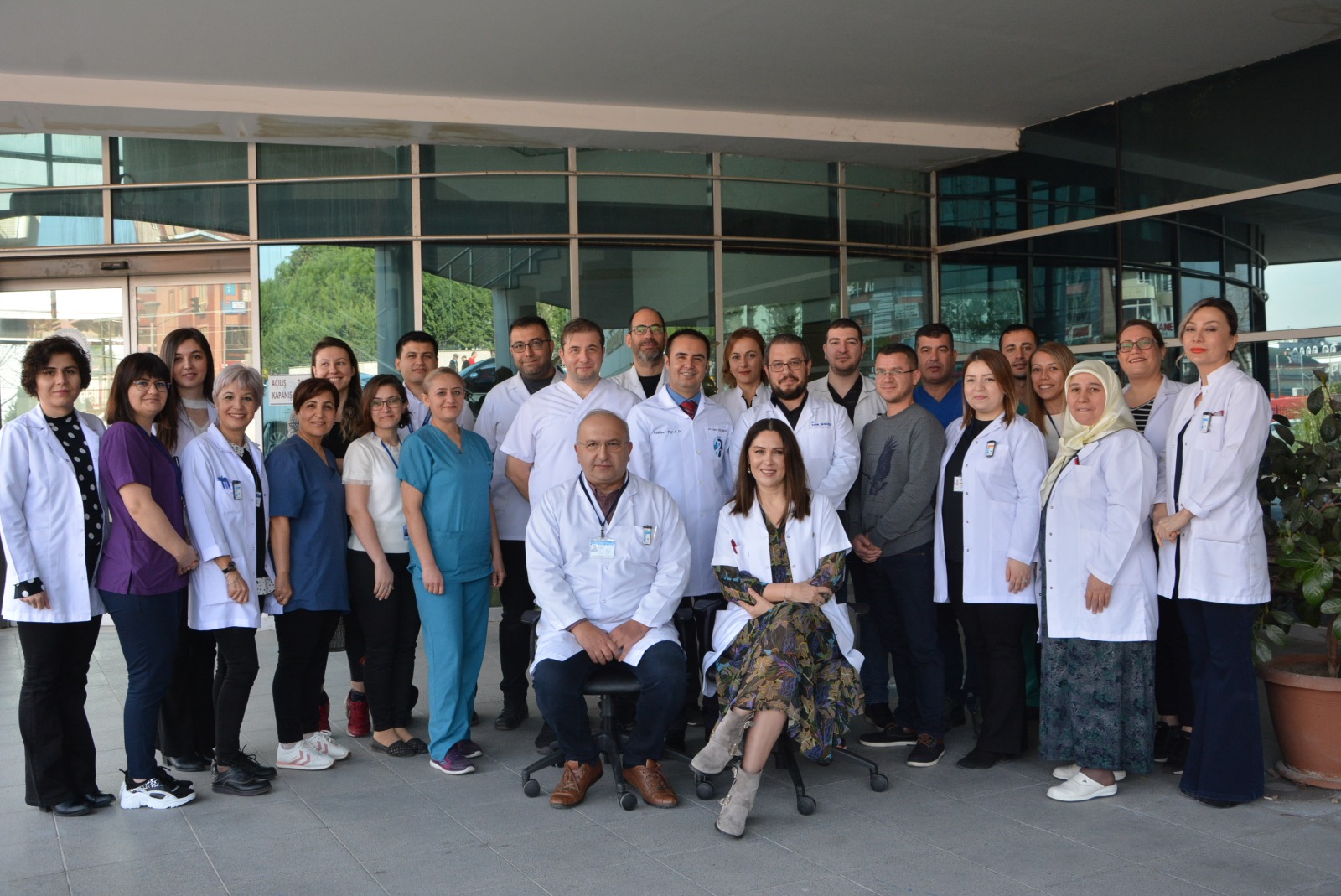 18.11.2021DENİZLİ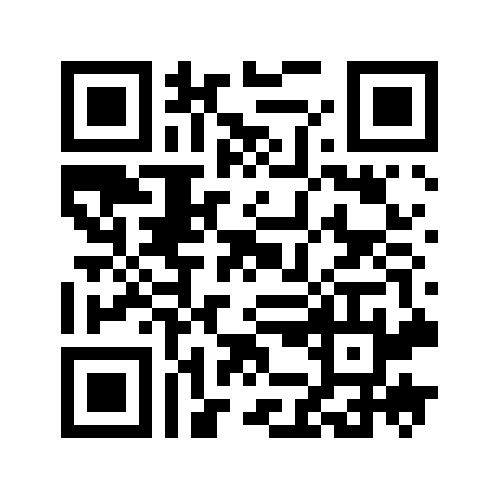 ÖZGEÇMİŞKİŞİSEL BİLGİLERADI SOYADI			:  Doğangün YÜKSELGÖREVİ         	:  Pamukkale Üniversitesi, Tıp Fakültesi Nükleer Tıp Anabilim Dalı Öğretim Üyesi ve Anabilim Dalı BaşkanıÜNVANI			:  ProfesörT.C. KİMLİK NO		:  49684336272DİPLOMA NO		:  320DİPLOMA TESCİL NO	:  51254 UZMANLIK TESCİL NO	:  43452DOĞUM TARİHİ		:  28.06.1965DOĞUM YERİ		:  Çorlu – TEKİRDAĞEV ADRESİ                       :  Çamlaraltı Mahallesi, 6104 sokak, No:3 Deniz Aptmanı,          Daire 5,       Pamukkale/DENİZLİİŞ ADRESİ			:  Pamukkale Üniversitesi Tıp Fakültesi Araştırma ve    Uygulama Merkezi Hastanesi Nükleer Tıp Anabilim Dalı, Kınıklı, 20070 DENİZLİTELEFON			: İş Tel. & Faks	:   0 258 296 53 04     Ev Tel.		:  0 258 373 21 90				   Cep			:  0 544 667 70 77ELEKTRONİK  POSTA	:  dyuksel@pau.edu.tr (aktif)				   dodergun@hotmail.com  (aktif)ORCID ID			: 0000-0003-0983-2834 TÜBİTAK ID			: TBTK -0019-7922SCHOLAR ID		: rup56u4AAAAJScopus ID			:6701446280Web of Science ResearcherID	:AAA-6085-2021 (18.11.2021; https://scholar.google.com/citations?user=rup56u4AAAAJ&hl=tr)EĞİTİMİİLK VE ORTA ÖĞRETİM  :İLKOKULYeşilköy İlkokulu, İstanbul, 1. sınıf (1971-72)Hadımköy İlkokulu, Çatalca, İstanbul, 2.-4. sınıf (1972-75)13 Eylül İlkokulu, Polatlı, Ankara, 5.sınıf (1975-76) ORTA OKULCumhuriyet Ortaokulu, Polatlı, Ankara, 1. sınıf (1976-77)Sarıkamış Ortaokulu, Sarıkamış, Kars, 2.,3. sınıf(1977-79)LİSESarıkamış Lisesi, Sarıkamış, Kars, 1.,2. sınıf (1979-81)Polatlı Lisesi, Polatlı, Ankara, 3. sınıf (1981-82)ÜNİVERSİTE: Akdeniz Üniversitesi Tıp Fakültesi, Antalya, (1982-89)ÜNİVERSİTE SONRASI ÇALIŞMALARPratisyen hekim olarak: Sağlık Bakanlığı Emiryusuf Sağlık Ocağı, Terme/ SAMSUN ( 1989-90)Askerlik hizmeti: Asteğmen olarak 2. Zırhlı Tugay, 2. Mekanize Piyade Taburu Tabibi, Maltepe/İSTANBUL (1990-92)Pratisyen hekim olarak: Sağlık Bakanlığı Çamalan Sağlık Ocağı, Nallıhan/ANKARA (1992)UzmanlIk EğitimiAraştırma Görevlisi olarak; Pamukkale Üniversitesi Tıp Fakültesi  Araştırma ve Uygulama Hastanesi Nükleer Tıp A.D.(İki yıl  dokuz ayı GATA Nükleer Tıp A.D. da rotasyondur.) (1994-97)Uzmanlık sınav tarihi: 12. 09.1997UZMANLIK TEZİPENTAVALAN  TEKNESYUM - 99m DİMERKAPTO SÜKSİNİK ASİT’in KLİNİK KULLANILABİLİRLİĞİTez Danışmanları: Prof. Tbp. Kd. Alb. Hikmet BAYHAN, Yrd. Doç. Dr. F. Suna KIRAÇYARDIMCI DOÇENTLİK1998 – 2006 Pamukkale Üniversitesi Tıp Fakültesi Nükleer Tıp Anabilim DalıDOÇENTLİKDoçentlik sınav tarihi: 18.12.2006PROFESÖRLÜKProfesörlük atanma tarihi: 21.02.2012YABANCI DİLİİngilizce ( UDS  Kasım 2000, Puan :  82.5 )ÜYELİKLER:European Association of Nuclear Medicine (1997-2021)Türkiye Nükleer Tıp Derneği (1995-2021)Türkiye Nükleer Tıp Derneği, Endokrinoloji ve Terapi Çalışma Grubu Üyeliği(2001-2015) ve Sekreterliği (2012- 2016)Türkiye Nükleer Tıp Derneği, Nükleer Onkoloji Çalışma Grubu Üyeliği (2001-2007)Türkiye Nükleer Tıp Derneği, DXA Çalışma Grubu Üyeliği (2008-2014)Türkiye Nükleer Tıp Derneği, DXA Çalışma Grubu Başkanlığı (2014-2019)Moleküler Kanser Araştırma Derneği (MOKAD), (2009-2021)European Association for Cancer Research (EACR), (2009-2021)İDARİ ve BİLİMSEL GÖREVLERPamukkale Üniversitesi Sağlık, Araştırma ve Uygulama Merkezi Radyasyon Güvenliği Komitesi üyeliği 2008-2019Pamukkale Üniversiyesi Sağlık, Araştırma ve Uygulama Merkezi Hastanelerinde Başhekim Yardımcılığı 2009-2011Pamukkale Üniversitesi Sağlık, Araştırma ve Uygulama Merkezi Hastanelerinde Kalite –Akreditasyon İlaç Komitesi Üyeliği 2009-2011Pamukkale Üniversiyesi Sağlık, Araştırma ve Uygulama Merkezi Hastanelerinde Kalite –Yönetim, Liderlik ve Yönlendirme Komitesi Üyeliği 2009-2011Pamukkale Üniversitesi Sağlık, Araştırma ve Uygulama Merkezi Hastanelerinde Kalite –Ana komite ve poliklinikler Komitesi Üyeliği 2009-2011Türkiye Nükleer Tıp Derneği Sınav Komisyonu Üyeliği (Başkan) 2008-2014, 2018-Pamukkale Üniversitesi Tıp Fakültesi, Hukuk Danışma Kurulu üyeliği 2014-2016Pamukkale Üniversitesi Tıp Fakültesi Nükleer Tıp Anabilim Dalı Başkanlığı 2014-2021Sağlık Bakanlığı Tıpta Uzmanlık Kurulu Müfredat Oluşturma Komisyonu üyeliği 2014-2021Türkiye Nükleer Tıp Derneği Yönetim Kurulu Üyeliği 2016-2020Türkiye Nükleer Tıp Derneği Yönetim Kurulu Başkan Yardımcılığı 15 Nisan 2018-2020Türkiye Nükleer Tıp Derneği Tüzük Hazırlama ve Yenileme Kurulu 15 Nisan 2018-Pamukkale Üniversitesi Tıp Fakültesi Dahili Tıp Bilimleri Bölüm Başkan Yardımcılığı görevi- Başlangıç tarihi: 07/01/2018Pamukkale Üniversitesi Tıp Fakültesi Fakülte Kurulu profesör temsilcisi 01.11.2018-2021Türkiye Nükleer Tıp Derneği Yeterlik Kurulu üyeliği 17.11.2018-Türkiye Nükleer Tıp Derneği Yeterlik Kurulu Sınav Komisyonu üyeliği 17.11.2018-Pamukkale Üniversitesi Bilimsel Araştırma Projeleri Komisyonu Üyeliği 02.10.2020-BİLİMSEL ARAŞTIRMA FAALİYETİA.YAYINLAR, ATIFLAR VE FAALİYETLER A1. a. SCI, SCI Expanded, SSCI  ve AHCI kapsamındaki dergilerde yayınlanan makaleler (derleme dahildir)Ömer Uğur, Lale Kostakoğlu, Nilüfer Güler, Biray Caner, Uğur Uysal, Nazenin Elami, Mithat Haliloğlu, Doğangün Yüksel, Tülin Aras, Hikmet Bayhan, Coşkun Bekdik. Comparison of 99m Tc(V) DMSA, 201Tl and 99mTc- MIBI imaging in the follow-up of patients with medullary  carcinoma of the thyroid. Eur J Nucl Med 1996; 23: 1367-1371. DOI: 10.1007/BF01367593; Accession Number: WOS:A1996VL40700012; PubMed ID: 8781142; ISSN: 0340-6997Doğangün Yüksel, Seyfettin Ilgan, Nuri Arslan, Ömer Uğur, Emel Öztürk, Hikmet Bayhan. The role of Tc-99m (V) DMSA scintigraphy in the evaluation of superscan on bone scintigraphy. Clin Nucl Med 2000; 25:193-196 (Bildiri no: D1) DOI: 10.1097/00003072-200003000-00008; AccessionNumber: WOS:000085434300008; PubMed ID: 10698416; ISSN: 0363-9762Nuri Arslan, Seyfettin Ilgan, Doğangün Yüksel, Mustafa Serdengeçti, Nail Bulakbaşı, Ömer Uğur, Mehmet Ali Özgüven. Comparison of In-111 Octreotide and Tc-99m (V) DMSA scintigraphy in the detection of medullary thyroid tumor foci in patients with elevated levels of tumor markers after surgery. Clin Nucl Med 2001; 26: 683-688 (Bildiri no: B8 A ve B). DOI: 10.1097/00003072-200108000-00004; Accession Number: WOS:000170401700004; PubMed ID: 11452174; ISSN: 0363-9762Doğangün Yüksel, Serdar Sürenkök, Seyfettin Ilgan, Emel Öztürk, Yücel Pak. The effects of tangential radiotherapy on lung clearance in breast cancer patients. Radiother Oncol. 2005;77:262-266. Epub 2005 Nov 17. (Bildiri no: B9) DOI: 10.1016/j.radonc.2005.10.013; Accession Number: WOS:000234358900006; PubMed ID: 16298000; ISSN: 0167-8140; eISSN: 1879-0887Harun Evrengül, Halil Tanrıverdi, Ömür Kuru, Yaşar Enli, Doğangün Yüksel, Ayhan Kılıç, Asuman Kaftan, Suna Kıraç,  Mustafa Kılıç. Elevated Homocysteine Levels in Patients with Slow Coronary Flow: Relationship with Helicobacter pylori Infection. Helicobacter. 2007;12:298-305. DOI: 10.1111/j.1523-5378.2007.00505.x ; Accession Number: WOS: 000249017800004; PubMed ID: 17669101; ISSN: 1083-4389Figen Çulha Ateşçi, Osman Özdel, Doğangün Yüksel, Filiz Karadağ, Fatma Suna Kıraç, Nalan Oğuzhanoğlu, Gülfizar Varma, Beyza Akdağ. Changes in regional cerebral blood flow demonstrated by Tc-99m HMPAO SPECT in euthymic bipolar patients. Eur Arch Psychiatry Clin Neurosci. 2008;258:144-51Olga Yaylalı, Fatma Suna Kıraç, Doğangün Yüksel, İlknur Kılıç. Tc-99m-Mercaptoacetyltriglycine and Tc-99m-Dimercaptosuccinic Acid Scintigraphies for the Evaluation of Renal Parenchymal Lesions in Infants. Turkiye Klinikleri J Med Sci 2009; 29:1206-1211Doğangün Yüksel, Semin Fenkçi, Fatma Suna Kıraç, Erdal Nihat Akalın ve Olga Yaylalı. Changes of Thyroidal Tc-99m Tetrofosmin Uptake and Wash-Out in Patients with Hashimoto’s Thyroiditis. Turkiye Klinikleri J Med Sci 2010:30; 115-122 Doğangün Yüksel, Fatma Suna Kıraç, Olga Yaylalı, Işıl Demiray Uğuz. The prognostic role of Tc-99m pertechnetate thyroid scintigraphy before fixed dose radioiodine therapy of toxic multinodular goiter. Turk J Med Sci 2011; 41: 981-988.Karadağ F, Kalkan Oğuzhanoğlu N, Yüksel D, Kıraç S, Cura C, Ozdel O, Ateşci F. “The comparison of pre- and post-treatment (99m)Tc HMPAO brain SPECT images in patients with obsessive-compulsive disorder.”, Psychiatry Res., 213(2),  Ağustos 2013. Pages 169–177Yaylali O, Kirac FS, Yuksel D, Marangoz E. Evaluation of focal thyroid lesions incidentally detected in fluorine-18-fluorodeoxyglucose positron emission tomography/computed tomography images. Indian Journal of Cancer 2014;51(3):236-240.DOI:10.4103/0019-509X.146737OLGA YAYLALI, FATMA SUNA KIRAÇ, DOĞANGÜN YÜKSEL. The role of 18F-FDG PET-CT in the detection of unknown primary malignancy: a retrospective study. Turk J Med Sci, 46, (2016), 474-482, DOI: 10.3906/sag-1502-99; Accession Number: WOS: 000391179400011; ISSN: 1305-2381Emine Kilic Toprak, Olga Yaylali, Yalin Tolga Yaylali, Yasin Özdemir, Dogangun Yuksel, Hande Senol, Tarık Sengoz, Melek Bor Kucukatay. Hemorheological dysfunction in cardiac syndrome X. Acta Cardiologica 2018, Vol.73, No:3, 257-265 doi:10.1080/00015385.2017.1373967. Accession Number: WOS:000435000800006; PubMed ID: 28889793; ISSN: 0001-5385; eISSN: 1784-973XUfuk F, Herek D, Yüksel D. Diagnosis of Sarcopenia in Head and Neck Computed Tomography: Cervical Muscle Mass as a Strong Indicator of Sarcopenia. Clin Exp Otorhinolaryngol. 2019 Aug;12(3):317-324. doi: 10.21053/ceo.2018.01613. Epub 2019 Apr 6. Accession Number: WOS:000474448600016; PubMed ID: 30947498; ISSN: 1976-8710; eISSN: 2005-0720Tarik Sengoz, Olga Yaylali, Dogangun Yuksel, Fahir Demirkan, Ozlem Uluyol. The clinical contribution of SPECT/CT with 99mTc-HMPAO-labeled leukocyte scintigraphy in hip and knee prosthetic infections. Rev Esp Med Nucl Imagen Mol. 2019;38(4):212–217. doi: 10.1016/j.remn.2019.01.005. Epub 2019 May 27. Accession Number: WOS: 000476693900003; PubMed ID: 31147296; ISSN: 2253-654XTarık Şengöz, Dogangün Yüksel, Olga Yaylalı, Haydar Arslan, Ferda Bir. Quantitative volumetric metabolic measurement of solitary pulmonary nodules by F-18 fluorodeoxyglucose positron emission tomography-computed tomography. Turkish Journal of Thoracic and Cardiovascular Surgery 2019;27(4):557-564   DOI: 10.5606/tgkdc.dergisi.2019.17582. Accession Number: WOS:000492824600022; ISSN: 1301-5680Aziz Gültekin, Olga Yaylalı, Tarık Şengöz, Doğangün Yüksel, Beyza Şahin. Intraobserver and interobserver agreement for the interpretation of 68Ga–prostate-specific membrane antigen-I&T positron emission tomography/computed tomography imaging. Nuclear Medicine Communications 2019, 40:1250–1255 DOI: 10.1097/MNM.0000000000001097Sengoz T, Kilic-Toprak E, Yaylali O, Kilic-Erkek O, Ozdemir Y, Oymak B, Senol H, Yuksel D, Kucukatay V, Bor-Kucukatay M. Hemorheology and oxidative stress in patients with differentiated thyroid cancer following I-131 ablation/metastasis treatment. Clin Hemorheol Microcirc. 2020;74(2):209-221. doi: 10.3233/CH-190717. PMID: 31884456. WOS:000525287300010. Gültekin A, Çayır MÇ, Uğur A, Bir F, Yüksel D. Detection of Pulmonary Embolism with Gallium-68 Macroaggregated Albumin Perfusion PET/CT: An Experimental Study in Rabbits. Contrast Media Mol Imaging. 2020 Jun 29;2020:5607951. doi: 10.1155/2020/5607951. PMID: 32694958; PMCID: PMC7345963. WOS:000552745600001Çelen S, Gültekin A, Özlülerden Y, Mete A, Sağtaş E, Ufuk F, Yüksel D, Yağcı B, Zümrütbaş AE. Comparison of 68Ga-PSMA-I/T PET-CT and Multiparametric MRI for Locoregional Staging of Prostate Cancer Patients: A Pilot Study. Urol Int. 2020;104(9-10):684-691. doi: 10.1159/000509974. Epub 2020 Aug 4. PMID: 32750695, WOS:000565796400003Tarik Sengoz , Olga Yaylali , Dogangun Yuksel , Gamze Gokoz Dogu , Ferda Bir. Role of pathologic prognostic factors in breast cancer patients with isolated bone metastasis and relationship between SUVmax and prognostic factors. Iran J Nucl Med 2020;28(2):12-19, Published: July, 2020 WOS:000594771200001, ISSN: 1681-2824,  eISSN: 2008-2509Gültekin A, Uzunlu O, Uğur A, Demirkan N, Avcı E, Yüksel D. 68Ga-citrate positron emission tomography/computed tomography findings in an experimental model of acute appendicitis in rabbits. Hell J Nucl Med. 2020.  Sep-Dec 2020;23(3):296-303.  doi: 10.1967/s002449912208. Epub 2020 Dec 14. PMID: 33306759Uğur A, Yaylali O, Yüksel D. Examination of metallic impurities of 68Ge/68Ga generators used for radioactive labeling of peptides in clinical PET applications. Nucl Med Commun. 2021 Jan;42(1):81-85. doi: 10.1097/MNM.0000000000001307. PMID: 33044398.Sengoz T ,  Karakaya Y A,  Gültekin A,  Yaylali O,  Senol H,  Yuksel D. Relationships of 18 F-FDG uptake by primary tumors with prognostic factors and molecular subtype in ductal breast cancer. Rev Esp Med Nucl Imagen Mol. 2021 Jun 2;S2253-654X(20)30211-0.  doi: 10.1016/j.remn.2020.11.006.Simsek FS, Yuksel D, Yaylali O, Aslan HS, Kılıçarslan E, Bir F, Arslan M, Can FE, Ugurlu E. Correction to: Can PET/CT be used more effectively in pleural effusion evaluation? Jpn J Radiol. 2021 Aug 5. doi: 10.1007/s11604-021-01172-y. Epub ahead of print. Erratum for: Jpn J Radiol. 2021 Jun 24;: PMID: 34350543.A2. SCI, SCI Expanded, SSCI ve AHCI kapsamındaki dergilerde yayınlanan vaka takdimi, teknik notlar, editöre mektuplar ve benzeri yazılarFatma Suna Kıraç, Doğangün Yüksel, Olga Taşkaya Yaylalı. Pitfalls in the measurement of bone mineral density by the dual-energy x-ray absorptiometric method. Clin Nucl Med 2001; 26:874-875. Accession Number: WOS:000172550000019; PubMed ID: 11564933; ISSN: 0363-9762Mehmet Ozguven, Seyfettin Ilgan, Nuri Arslan, A. Ozgur Karacalıoglu, Dogangun Yuksel, Sabri Dundar. Unusual patterns of I-131 contamination. Ann Nucl Med 2004; 18: 271–274 . DOI: 10.1007/BF02985010; Accession Number: WOS:000222257000013; PubMed ID: 15233290; ISSN: 0914-7187; eISSN: 1864-6433Doğangün Yüksel, Olga Yaylalı, Turgut Serdaş, F Suna Kıraç, Mustafa Kılıç. Non-cardiac Tl-201 uptake on myocardial perfusion SPECT study. Anadolu Kardiyol Derg. 2005; 5:140-141.Berna Şanlı Erdoğan, Doğangün Yüksel, Şebnem Aktan, Şeniz Ergin, F. Suna Kıraç. The effects of isotretinoin treatment on bone mineral density in patients with nodulocystic acne. J Eur Acad Dermatol Venereol. 2006;20:1006-1007. (Bildiri no: B11) DOI: 10.1111/j.1468-3083.2006.01598.x ;Accession Number: WOS: 000239797200023; PubMed ID: 16922957 ; ISSN: 0926-9959 ;eISSN: 1468-3083Güzin Fidan Yaylalı, Olga Yaylalı, Doğangün Yüksel, Şenay Topsakal, Burhan Kabay, Neşe Dursunoğlu. TUBERCULOSIS WITH ADRENAL INSUFFICIENCY MIMICKING MALIGNANCY IN FDG-PET IMAGES. Nobel Med 2016; 12(3): 73-76. Accession Number: WOS:000391179400011; ISSN: 1305-2381Küçüktasçi, Kazim; Semiz, Serap; Balci, Yasemin Isik; Özsari, Tamer; Gürses, Dolunay; Önem, Gökhan; Saçar, Mustafa; Düzcan, Füsun; Yüksel, Dogangün; Semiz, Ender. Fatal Pulmonary Embolism Due to Inherited Thrombophilia Factors in a Child With Wolfram Syndrome. Journal of Pediatric Hematology/Oncology Volume 38, Issue 7, 1 October 2016, Pages e254-e256. DOI: 10.1097/MPH.0000000000000634. Accession Number: WOS:000385523700010; PubMed ID: 27379531; ISSN: 1077-4114; eISSN: 1536-3678A3. Uluslararası kongrelerde sunulan, SCI, SCI Expanded, SSCI ve AHCI kapsamındaki dergi özel sayılarında veya aynı kapsamlardaki kongre kitabında veya CD’sinde yayınlanmış sözlü veya poster bildirilerDoğangün Yüksel, Özlem Yurtseven, Olga Yaylalı, Diler Aslan, F Suna Kıraç. Does the body mass index affect the bone mineral densitometry results? J Endocrinol Invest 2000;23 (Suppl. to no.7):60 (P112) (23rd Congress of Endocrinology and Metabolic Diseases of Turkey Joint Meeting with The European Federation of Endocrine Societies, ANKARA, 2000)   (Makale no: C11)F Suna Kıraç, Doğangün Yüksel, Olga Yaylalı, Özlem Yurtseven, Diler Aslan. Which parameter should be used in the evaluation of bone mineral density measurements obtained using dual energy x-ray densitometry method? J Endocrinol Invest 2000;23( Suppl. to no.7): 20 (O 34) (23rd Congress of Endocrinology and Metabolic Diseases of Turkey Joint Meeting with The European Federation of Endocrine Societies, ANKARA, 2000)   Olga Yaylalı, Doğangün Yüksel, Fatma Suna Kıraç. Levothyroxine treatment and bone mineral density. J Endocrinol Invest 2000;23  ( Suppl. to no.7):60 (P111)     (23rd Congress of Endocrinology and Metabolic Diseases of Turkey Joint Meeting with The European Federation of Endocrine Societies, ANKARA, 2000)     Tanju Yusuf Erdil, Doğangün Yüksel, Turgay Çelik, İsmail Çiftçi, Fuat Dede, H. Turgut Turoğlu, Seyfettin Ilgan, Emel Öztürk. Gated Tc-99m MIBI myocardial perfusion SPECT in patients with right bundle block. Eur J Nucl Med 2000; 8: 1049 (PS_155) (13th Annual Congress of The European Association of Nuclear Medicine – EANM, September 2-6, 2000, Paris/France)Tanju Yusuf Erdil, Doğangün Yüksel, Emel Öztürk,  İsmail Çiftçi, Fuat Dede, Muammer Urhan, Feyza Çağlayan, Nuri Aslan, Seyfettin Ilgan, H. Turgut Turoğlu. Gated 99mTc MIBI myocardial perfusion SPECT in the assessment of myocardial viability in patients with previous myocardial infarction: a comparative study with 201Tl reinjection. Eur J Nucl Med 2000; 8: 1034(PS_94) (13th Annual Congress of The European Association of Nuclear Medicine – EANM, September 2-6, 2000, Paris/France)Tanju Yusuf Erdil, İsmail Çiftçi, Doğangün Yüksel, Fuat Dede, Feyza Çağlayan, Nuri Aslan, Özgür Karaçalıoğlu, Seyfettin Ilgan, Emel Öztürk, H. Turgut Turoğlu. Can early phase renal imaging during bone scan be used in the determination of relative renal function. Eur J Nucl Med 2000; 8: 921(OS_106) (13th Annual Congress of The European Association of Nuclear Medicine – EANM, September 2-6, 2000, Paris/France)Nuri Aslan, Mustafa Serdengeçti, Yavuz Narin, Doğangün Yüksel, Kürşat Okuyucu, Ömer Uğur, Seyfettin Ilgan, Emel Öztürk, M. Ali Özgüven. 99m Tc- DMSA-(V) and In-111 octreotide imaging in the evaluation of medullary thyroid carcinoma (MTC) patients with persistent high level of tumor markers after surgery. Eur J Nucl Med 2000; 8: 1151(PS_564) (13th Annual Congress of The European Association of Nuclear Medicine – EANM, September 2-6, 2000, Paris/France) (Makale no: A3)Arzu Karadag, Yurdaer Sermez, Doğangün Yüksel, Bünyamin Kaptanoğlu. Effect of continuous and intermitent nasal calcitonin on bone turnover markers in postmenopausal osteoporosis. Osteo İnt 2002; 13 (supp 1):S46, P138SU (Poster) (IOF World Congress on Osteoporosis, Lisbon, Portugal, 10-14 May 2002) Accession Number: WOS:000175619200152ISSN: 0937-941XDoğangün Yüksel, Serkan Değirmencioğlu,  Mustafa Yılmaz, Turgut Serdaş , Olga Yaylalı,  F.Suna Kıraç. Impact of omeprazole as proton ATPase pump inhibitor on renal function detected by 99mTc-MAG3 as a tubular agent: Preliminary results. Eur J Nucl Med Mol Imaging 2004;31(Suppl 2): S417 (P610) (17th Annual Congress of The European Association of Nuclear Medicine – EANM’04, September 4-8, 2004, Helsinki/FINLAND) Accession Number: WOS:000223419901067; ISSN: 1619-7070Doğangün Yüksel, Mine Cinbiş, Burcu Değirmencioğlu, Turgut Serdaş, Nihat Akalın, Fatma Suna Kıraç. The Role of Brain Perfusion Scintigraphy in the Management of Patients with Viral Encephalitis. Eur J Nucl Med Mol Imaging 2005;32(Suppl 1): S188 (P333)  (18th Annual Congress of The European Association of Nuclear Medicine – EANM’05, September 15-19, 2005, Istanbul/Turkey). Accession Number: WOS:000208745101206; ISSN: 1619-7070Doğangün Yüksel, Semin Fenkçi, Erdal Nihat Akalın, Turgut Serdaş, Fatma Suna Kıraç. Evaluation of Dual Phase 99mTc-Tetrofosmin Parathyroid Scintigraphy in the Patients with Subacute Thyroiditis and Hyperparathyroidism. Eur J Nucl Med Mol Imaging 2005;32(Suppl 1): S233 (P577) (18th Annual Congress of The European Association of Nuclear Medicine – EANM’05, September 15-19, 2005, Istanbul/Turkey). Accession Number: WOS:000208745101450; ISSN: 1619-7070Olga Yaylalı, Fatma Suna Kıraç, Doğangün Yüksel. Tc-99m-Mercaptoacetyltriglycine Renal Scintigraphy in Children: Regional Parenchymal Dysfunction and Comparison with Technetium-99m Dimercaptosuccinic Acid Scan. Eur J Nucl Med Mol Imaging 2007;34(Suppl 2) S251 (O605): 20. Annual Congress of the EANM, 13-17 October, Copenhagen, Denmark, 2007. Accession Number: WOS:000253283900628; ISSN: 1619-7070Olga Yaylalı, Fatma Suna Kıraç, Doğangün Yüksel. Tc-99m-Mercaptoacetyltriglycine renal scintigraphies in the evaluation of renal parenchymal lesion in infants. Eur J Nucl Med Mol Imaging 2007;34(Suppl 2) S366 (P 513): Annual Congress of the EANM, 13-17 October, Copenhagen, Denmark, 2007. Accession Number: WOS: 000253283901228; ISSN: 1619-7070Olga Yaylalı, Fatma Suna Kıraç, Mustafa Yılmaz, Fulya Akın, Doğangün Yüksel, Neşe Demirkan, Beyza Akdağ. Evaluation of Esophageal and Gastric Motility in Patients with Hypothyroidism. Eur J Nucl Med Mol Imaging (2008) 35 (Suppl 2):S154 –S180 (OP318). Annual Congress of the EANM, 11-15 October, Munich, Germany, 2008. Accession Number: WOS:000208690700244; ISSN: 1619-7070O Yaylali, S Kirac, N Akalin, D Yüksel, D Dursunoğlu. The Role of Myocardial Perfusion Scintigraphy in The Evaluation of Female Patients with Cardiac Metabolic Syndrome. Eur J Nucl Med Mol Imaging 2009; 36:315. (P 022) Annual Congress of the EANM 2009, 10-14 October 2009,Barcelona, SPAIN S Kirac, O Yaylali, N Akalin, D Yüksel, M Kilic. The Role of Stress Myocard Perfusion SPECT Study in the Women With Cardiac Symptoms. Eur J Nucl Med Mol Imaging 2009; 36:316. (P 027) Annual Congress of the EANM 2009, 10-14 October Barcelona, SPAIN , 2009D Yüksel, S Kirac, O Yaylali, I Uğuz. The Prognostic Role of Tc-99m Pertechnetate Thyroid Scintigraphy Before Fixed Dose Radioiodine Therapy of Toxic Multinodular Goiter for Outcome. Eur J Nucl Med Mol Imaging 2009; 36:447. (P 707) Annual Congress of the EANM 2009, 10-14 October Barcelona, SPAIN , 2009Yaylali O, Kıraç FS, Yaylali YT, Serteser M, Yüksel D, Akdağ B. The Impact of Caffeine On Results of Gated Myocardial Perfusion SPECT Study Using Dipyridamole: Still Debatable Issue. Eur J Nucl Med Mol Imaging 2010;37: S374 (P-210). Annual Congress of the EANM, October 09-13, 2010, Vienna / Austria, 2010Yüksel D, Uguz ID, Yaylali O, Kirac S, Akin F, Akdag B. Identification of Optimal Radioactive Iodine Dose For Radioactive Iodine Treatment In The Patients With Benign Thyroid Disease. Eur J Nucl Med Mol Imaging 2010;37: S451 (P-595). Annual Congress of the EANM, October 09-13, 2010, Vienna / Austria  Yaylali O, Yaylali YT, Kıraç FS, Serteser M, Yüksel D, Akdağ B, Susam I. Impact of Caffeine on The Quantitative and Semiquantitative Analyses of Dipyridamole Stress Myocardial Perfusion Gated SPECT study. Eur J Nucl Med Mol Imaging 2010;37: S385 (P-264). Annual Congress of the EANM 2010,October 09-13, 2010, Vienna / AustriaYaylali O, Kirac F S, Yuksel D, Marangoz E. Evaluation of focal thyroid lesions incidentally detected in F-18 fluorodeoxyglucose PET/CT images.Eur J Nucl Med Mol Imaging 2012;39:S561-S561 25th Annual Congress of the European-Association-of-Nuclear-Medicine (EANM) Location: Milan, ITALY Date: OCT 27-31, 2012  Meeting Abstract: P0926S Yuksel, B Seyhan, T Becerir, A Koçyiğit, D Yuksel. The correlation between renal damage and clinical and laboratory findings in children with acute pyelonephritis.  Arch Dis Child 2012 Oct; 97(Suppl 2): 1-58 The 4th Congress of the European Academy of Paediatric Societies, 5-9 October 2012. Istanbul, TurkeyKirac S, Akca L, Yaylali O, Yuksel D, Dursunoglu D.The Value of Summed Scores Obtained From MPS SPECT Study to Predict Cardiac Events. JOURNAL OF NUCLEAR MEDICINE AND MOLECULAR IMAGING Volume:40 Supplement: 2    Pages: S435-S435    Published:  OCT 2013.  Conference: Annual Congress of the European-Association-of-Nuclear-Medicine (EANM) Location: Lyon, FRANCEDate: OCT 19-23, 2013 Marangoz E, Yuksel D, Yaylali O, Kirac FS, Eskicorapci S. The Value of Bone Scans to Predict Survival Time in Patients with Diagnosed Prostate Cancer. EUROPEAN JOURNAL OF NUCLEAR MEDICINE AND MOLECULAR IMAGING   Volume: 40 Supplement: 2 Pages: S470-S470   Published: OCT 2013  Annual Congress of the European-Association-of-Nuclear-Medicine (EANM) Location: Lyon, FRANCE Date: OCT 19-23, 2013 Yaylali O, Kirac F S, Yuksel D. Our Initial Experience For The Role of 18F-FDG PET-CT in the Detection of Unknown Primary Malignancy. EUROPEAN JOURNAL OF NUCLEAR MEDICINE AND MOLECULAR IMAGING Volume: 40  Supplement: 2  Pages: S484-S484.  Published: OCT 2013. Annual Congress of the European-Association-of-Nuclear-Medicine (EANM) Location: Lyon, FRANCE Date: OCT 19-23, 2013O Yaylali, H. Aslan, F. Kirac, D. Yuksel, F. Bir, N. Karabulut. Value of Respiratory Gating PET/CT Study In Lung Lesions. European Journal Of Nuclear Medicine And Molecular Imaging   Volume: 41 Supplement: 2 DOI 10.1007/s00259-014-2901-9 27th Annual Congress of the EANM 2014, (PW-119) October 18-22, 2014, Gothenburg/ Sweden.D Yüksel, O Yaylalı. The effectiveness of low dose radioiodine in patients with papiller thyroid microcarcinoma. [P651] European Journal Of Nuclear Medicine And Molecular Imaging  (2014)41 (Suppl 2):page S545;  27th Annual Congress of the EANM 2014,  October 18-22, 2014, Gothenburg/ Sweden.O Yaylali, D Yuksel, G G Dogu, T Sengoz, A Yaren. The responce of metastatic lesions in renal cell carcinoma to thyrosine kinase inhibitors evaluated byF-18 FDG PET/CT. European Journal Of Nuclear Medicine And Molecular Imaging   Volume: 42 Supplement: 1 DOI 10.1007/s00259-015-3198-z 28th Annual Congress of the EANM 2015, (P-782) October 10-14, 2015, Hamburg/Germany.D Yuksel, T Sengoz, O Yaylalı, H Aslan, F Bir. The value of the quantitative volumetric metabolic measurements with F-18 FDG PET-CT in patients with solitary pulmonary nodules. European Journal Of Nuclear Medicine And Molecular Imaging   Volume: 42 Supplement: 1 DOI 10.1007/s00259-015-3198-z 28th Annual Congress of the EANM 2015, (P-782) October 10-14, 2015, Hamburg/Germany.O. Yaylali, E. K. Toprak, T. Sengoz, Y. T. Yaylali, Y. Özdemir, Y. Ekbic, D. Yuksel, H. Senol, M. B. Kucukatay, V. Kucukatay.  Response to Hemorheological Parameters and Relative to Oxidative Stress in Patients with Cardiac Syndrome X diagnosed by Myocard Perfusion Scintigraphy. Eur J Nucl Med Mol Imaging (2016) 43 (Suppl 1):S249 (PW28) Annual Congress of the European Association of Nuclear Medicine October 15 – 19, 2016 Barcelona, Spain. Accession Number: WOS: 000391801600627; ISSN: 1619-7070; eISSN: 1619-7089T. Sengoz , O. Yaylali , D. Yuksel , F. Demirkan , O. Uluyol. The Clinical Contributions of SPECT/CT in 99mTc-HMPAOLabelled Leukocyte Scintigraphy For Bone Prosthesis Infections. Eur J Nucl Med Mol Imaging (2016) 43 (Suppl 1):S587 (P141) Annual Congress of the European Association of Nuclear Medicine October 15 – 19, 2016 Barcelona, Spain. Accession Number: WOS:000391802500250; ISSN: 1619-7070; eISSN: 1619-7089Emine Kilic-Toprak, Olga Yaylali, Yalin Tolga Yaylali, Yasin Ozdemir, Yusuf Ekbic, Vural Kucukatay, Dogangun Yuksel, Hande Senol , Tarik Sengoz , Melek Bor-Kucukatay. Investigation of hemorheological parameters and oxidative stress in patients with cardiac syndrome X. Acta Physiol 2016, (PO17) (Suppl. 708), 37. The 25th Anniversary of the FEPS, 168th Anniversary of French Physiological Society, Paris (France), June 29th – July 1st 2016Sengoz, T; Toprak, EK; Yaylali, O; Oymak, B; Erkek, OK; Ozdemir, Y; Yuksel, D; Kucukatay, V; Kucukatay, MB. The Effects of I-131 Ablation/Metastasis Treatment on Hemorheological Parameters and Oxidative Stress in Patients with Differentiated Thyroid Cancer. ACTA PHYSIOLOGICA Volume: 221 Pages: 57-57 Supplement: 714 Special Issue: SI Meeting Abstract: PC018 Published: SEP 2017. Accession Number: WOS:000419806200093; ISSN: 1748-1708; eISSN: 1748-1716O Yaylali, A Köseler, DK Sakarya, D Yuksel, T Sengoz, V Fenkci. Effect of Xbal G>T Polymorphism of the Glucose Transporter 1 Gene on F 18 FDG Uptake in Gynecological Cancers. European Journal Of Nuclear Medicine And Molecular Imaging   Volume: 44 Pages: S723-S723, Supplement: 2, Meeting Abstract: EP-0685, DOI 10.1007/s00259-017-3822-1 30th Annual Congress of the EANM 2017, (P-141) October 21-25, 2017, Vienna /Austria. Accession Number: WOS:000455019402435; ISSN: 1619-7070; eISSN: 1619-7089Umut Çakıroğlu, Gamze Gököz Doğu, Nail Özhan, Serkan Değirmencioğlu, Atike Gökçen Demiray, Tarık Şengöz, Aziz Gültekin, Doğangün Yüksel, Sema Taban, Arzu Yaren. Pamukkale University Experience: First Lutetium Treatment in medullary thyroid carcinoma.. 2nd International Congress on Oncological Sciences 20-23 September 2018 Antalya .P02. www.icons2018 abstract book p163-166 (tam metin)T.Sengoz, E. Kilic.Toprak, O. Yaylali, O. K. Erkek, Y. Ozdemir, B. Oymak, H. Senol, M. B. Kucukatay V. Kucukatay, D. Yuksel. Dose-dependent hemorheological impairment in patients with differentiated thyroid cancer following I-131 ablation/metastasis treatment. European Journal Of Nuclear Medicine And Molecular Imaging Volume: 45 Pages: S603-S603 Supplement: 1 DOI 10.1007/s00259-018-4148-3, 31th Annual Congress of the EANM 2018, October 13-17, 2018, Düsseldorf /Germany.(EP-0756). Accession Number: WOS:000449266205202; ISSN: 1619-7070; eISSN: 1619-7089T. Sengoz, E. Kilic-Toprak, O. Yaylali, O. Kilic-Erkek, Y. Ozdemir, B. Oymak, H. Senol, D. Yuksel, V. Kucukatay, M. Kucukatay. Dose-Dependent Hemorheological Impairment in Patients with Differentiated Thyroid Cancer Following I-131 Ablation / Metastasis Treatment. (PCB 216) Europhysiology 2018, 14-16 September 2018, The QELL Centre, London, UK E. Kilic-Toprak, T. Sengoz, O. Yaylali, O. Kilic-Erkek, Y. Ozdemir, B. Oymak, H. Senol, D. Yuksel, V. Kucukatay, M. Kucukatay. I-131 ablation/metastasis treatment may lead protective effects on lymphocite DNA by activating repair mechanisms in patients with differentiated thyroid cancer. (PCB 217) Europhysiology 2018, 14-16 September 2018, The QELL Centre, London, UK. (BU ÇALIŞMA BİRİNCİLİK ÖDÜLÜ ALMIŞTIR) E. Kilic-Toprak, T. Sengoz, O. Yaylali, O. Kilic-Erkek, Y. Ozdemir, B. Oymak, H. Senol, M. B. Kucukatay, V. Kucukatay, D. Yuksel, Effects of I-131 ablation/metastasis treatment on DNA damage parameters in patients with differentiated thyroid cancer. European Journal Of Nuclear Medicine And Molecular Imaging   Volume: 45 Pages: S599-S599 Supplement: 1 DOI 10.1007/s00259-018-4148-3 31th Annual Congress of the EANM 2018, October 13-17, 2018, Düsseldorf /Germany.T Accession Number: WOS:000449266205191; ISSN: 1619-7070; eISSN: 1619-7089Aziz Gültekin, Doğangün Yüksel, Furkan Ufuk, Olga Yaylalı, Tarık Şengöz. Penil Metastasis in F-18 FDG PET/CT Scan in a Patient with Bladder Cancer. Nuclear Medicine Seminars 2019;1: Suppl 1: 46.  8. Balkan congress of Nuclear Medicine. 10-14 Nisan 2019, Hilton Kongre Merkezi, Bodrum, (BPP-32)A. Gültekin, O. Uzunlu, A. Uğur, D. Yüksel. 68Ga-citrate PET/CT findings in experimental acute appendicitis induced rabbits: preliminary results. European Journal Of Nuclear Medicine And Molecular Imaging Volume: 46 Supplement: 1, p S317. DOI 10.1007/s00259-019-04486-2 31th Annual Congress of the EANM 2019, October 12-16, 2019, Barcelona/Spain. EPS-033. Accession Number: WOS: 000492444403001; ISSN: 1619-7070; eISSN: 1619-7089A. Gültekin, O. Yaylali, T. Şengöz, D. Yüksel, H. Şenol. Interobserver and Intraobserver Agreement for the Proposed miTNM Classification for the Interpretation of 68GaPSMA-I&T PET/CT Imaging. European Journal Of Nuclear Medicine And Molecular Imaging   Volume: 46 Supplement: 1, p S444. DOI 10.1007/s00259-019-04486-2 31th Annual Congress of the EANM 2019, October 12-16, 2018, Barcelona/Spain. EP-0132. Accession Number: WOS:000492444404028; ISSN: 1619-7070; eISSN: 1619-7089O. Yaylali, S. Beykan, D. Yüksel, G. Ergiyen Buldu, B. Nacar, A. Gültekin, T. Şengöz, M. Lassmann, I. Karaaslan. Patient Specific Peri- and Post-Treatment Analysis of 177Lu-DOTATATE Injected NET Patients Annual Congress of the European Association of Nuclear Medicine October 22 – 30, 2020 Virtual. European Journal of Nuclear Medicine and Molecular Imaging (2020) 47 (Suppl 1): S1–S753 10.1007/s00259-020-04988-4 (Presentation ID EPS-041)Ayşe UĞUR, Doğangün YÜKSEL. NÜKLEER TIPTA GÖRÜNTÜLEMEDE KULLANILAN GALYUM-68’İN KİMYASI, KOORDİNASYON KİMYASI VE İŞARETLEME ÖZGÜLLÜĞÜNE GENEL BİR BAKIŞ AN OVERVIEW OF THE CHEMISTRY, COORDINATION CHEMISTRY AND LABELİNG FABILITY OF GALYUM-68 USED IN NUCLEAR MEDICINE IMAGING . II. ULUSLARARASI 29 EKİM BİLİMSEL ARAŞTIRMALAR SEMPOZYUMU 29-31 Ekim 2020 / ANKARA, Sempozyum kitabı, İKSAD Publications - 2020©, Yayın tarihi: 30.10.2020, ISBN-978-625-7279-12-3PO.017Investigation of hemorheologicalparameters and oxidative stress inpatients with cardiac syndrome XEmine Kilic-Toprak1, Olga Yaylali2, Yalin TolgaYaylali3, Yasin Ozdemir1, Yusuf Ekbic1, VuralKucukatay1, Dogangun Yuksel2, Hande Senol4,Tarik Sengoz2, Melek Bor-Kucukatay1PO.017Investigation of hemorheologicalparameters and oxidative stress inpatients with cardiac syndrome XEmine Kilic-Toprak1, Olga Yaylali2, Yalin TolgaYaylali3, Yasin Ozdemir1, Yusuf Ekbic1, VuralKucukatay1, Dogangun Yuksel2, Hande Senol4,Tarik Sengoz2, Melek Bor-Kucukatay1O.017Investigation of hemorheologicalparameters and oxidative stress inpatients with cardiac syndrome XEmine Kilic-Toprak1, Olga Yaylali2, Yalin TolgaYaylali3, Yasin Ozdemir1, Yusuf Ekbic1, VuralKucukatay1, Dogangun Yuksel2, Hande Senol4,Tarik Sengoz2, Melek Bor-Kucukatay1A4. ISI tarafından taranan ve SCI, SCI Expanded, SSCI, AHCI kapsamı dışındaki indekslere(Engineering  Index, Compumath Citation Index, Education Index Compendex Inspec, Current Contents, SCOPUS, RePec, ECONLIT, Education Index, Index Medicus, Physical education index, sport discus ve benzeri uluslararası indeksler) giren dergilerde (uluslararası veya ulusal) yayınlanan tam metin araştırmalarOlga Yaylali, Suna Kirac, Mustafa Yilmaz, Fulya Akin, Dogangun Yuksel, Nese Demirkan, and Beyza Akdag. Does Hypothyroidism Affect Gastrointestinal Motility? Gastroenterology Research And Practice 2009; Article ID 529802, 7 Pages, doi: 10.1155/2009/529802; Accession Number: WOS:000284908400001; PubMed ID: 20224642; ISSN: 1687-6121Olga Taşkaya Yaylalı, Fatma Suna Kıraç, Doğangün Yüksel. Performance of technetium-99m mercaptoacetyltriglycine scintigraphy in evaluation of renal parenchymal lesions: A comparative study with technetium-99m dimercaptosuccinic acid. Journal of Chinese Clinical Medicine 2009; 4:481-487Yaylalı O, Yaylalı YT, Kırac S, Serteser M, Yuksel D, Akdag B. Impact of caffeine ingestion on dipyridamole myocardial perfusion gated SPECT study. Journal of Indian College of Cardiology 2013; 3(3):111-119Akalın EN, Yaylalı O, Kıraç FS, Yüksel D, Kılıç M. The Role of Myocardial Perfusion Gated SPECT Study in Women with Coronary Artery Disease: A Correlative Study. Mol Imaging Radionucl Ther 2012;21: 69-74. Epub 2012 Aug 1    Doğangün Yüksel; Suna Kıraç; Olga Yaylalı; Beyza Akdağ; Dursun Dursunoğlu. The role of oral dipyridamole stress gated SPECT in assessing the response of the left ventricle to stress: Re-evaluation of an old method. Iran J Nucl Med 2015;23 (2):116-123Eylem Değirmenci, Doğangün Yüksel. Brain FDG-PET Scan and Brain Perfusion SPECT in the Diagnosis of Neuroacanthocytosis Syndromes. Mol Imaging Radionucl Ther 2015; 24: 16-21. 10.4274/mirt.35229 Aziz Gultekin, Olga Yaylali,  Tarik Sengoz,  Dogangun Yuksel. Incidental "Urinoma" in F-18-FDG PET/CT Scan. MOLECULAR IMAGING AND RADIONUCLIDE THERAPY Volume: 28 Issue: 3 Pages: 123-125 DOI: 10.4274/mirt.galenos.2018.14632 Published: OCT 2019. Accession Number: WOS: 000484793800006; PubMed ID: 31507146; ISSN: 2146-1414; eISSN: 2147-1959Isil Demiray Uguz, Dogangun Yuksel, Olga Yaylali, Fatma Suna Kirac, Beyza Akdag. Identification of Optimal Fixed Radioactive Iodine Dose for Radioactive Iodine Treatment in the Patients with Benign Thyroid Disease Associated with Hyperthyroidism: Retrospective study. International Journal of Scientific and Technological Research (Special Issue of Health Sciences) 2020; Vol.6; No.3: 138-150 , ISSN 2422-8702 (Online), DOI: 10.7176/JSTR/6-03-17 ( www.iiste.org)Ozlem Uluyol, Tarik Sengoz, Aziz Gultekin, Olga Yaylali, Dogangun Yuksel. The Labeling Efficiency of Invitro F-18 Fluorodeoxyglucose-Leukocyte. International Journal of Scientific and Technological Research (Special Issue of Health Sciences) 2020; Vol.6; No.3: 151-157. ISSN 2422-8702 (Online), DOI: 10.7176/JSTR/6-03-18 ( www.iiste.org)Aziz Gültekin, Hatice Arifoğlu, Esin Avcı, Tarık Şengöz, Fikri Selçuk Şimşek, Olga Yaylalı, Doğangün Yüksel. ARE PARATHYROID FUNCTIONS AFFECTED IN PATIENTS WITH DIFFERENTIATED THYROID CANCER WHO HAVE RECEIVED RADIOACTIVE IODINE THERAPY: TWO-YEAR FOLLOW-UP RESULTS. International Journal of Current Research Vol. 12, Issue, 09, pp.13655-13658, September, 2020 DOI: https://doi.org/10.24941/ijcr.39613.09.2020 Available online at http://www.journalcra.com Ayşe Uğur, Olga Yaylalı, Doğangün Yüksel.  Comparison of Radiochemical and Chemical Impurities in Liquid Wastes of Two Different 68Ge/68Ga Generators used in Nuclear Medicine PET Chemistry. Mol Imaging Radionucl Ther 2021; 30: 34-38DOI: 10.4274/mirt.galenos.2020.58569Uğur A. , Yüksel D. EVALUATION OF 68Ge/68Ga GENERATOR PRE-ELUTION EFFICIENCY ON METALLIC IMPURITIES IN THE COMPOSITION OF 68GaPSMA-11 RADIOPHARMACEUTICAL IN NUCLEAR MEDICINE PET CHEMISTRY. Journal of Istanbul Faculty of Medicine. 2021; 84(4): 526-530.Simsek FS, Cayir MC, Arslan M, Yuksel D. Can 18Fluoro-deoxy-glukose-Positron Emission Tomography/Computed Tomography be a Useful for Decision of Elective Surgery in Thoracic Aortic Aneurysm. Indian J Nucl Med. 2021 Jul-Sep;36(3):307-309. doi: 10.4103/ijnm.ijnm_1_21. Epub 2021 Sep 23. PMID: 34658557; PMCID: PMC8481838.,A5. Uluslararası dergilerde yeralan atıflar	a.	A1 maddesindeki dergilerdeki her bir atıf için	b.	Alan indeksi (A4 madde) kapsamındaki dergilerdeki her bir atıf içinAtıf Alan Yayın : Ömer Uğur, Lale Kostakoğlu, Nilüfer Güler, Biray Caner, Uğur Uysal, Nazenin Elami, Mithat Haliloğlu, Doğangün Yüksel, Tülin Aras, Hikmet Bayhan, Coşkun Bekdik. Comparison of 99m Tc(V) DMSA, 201Tl and 99mTc- MIBI imaging in the follow-up of patients with medullary  carcinoma of the thyroid. Eur J Nucl Med 1996; 23: 1367-1371

ATIF ALDIĞI YAYINLAR
a. A1 maddesindeki dergilerdeki atıflarGasparoni P, Rubello D, Ferlin G. Potential role of fluorine-18-deoxyglukose (FDG) positron emission tomography (PET) in the staging of primitive and recurrent medullary thyroid carcinoma. J Endocrinol Invest 1997 Oct;20(9): 527-530Behr TM, Gratz S, Markus PM, Dunn RM, Hufner M, Schauer A, Fischer M, Munz DL, Becker H, Becker W.Anti-carcinoembryonic antigen antibodies versus somatostatin analogs in the detection of metastatic medullary thyroid carcinoma: are carcinoembryonic antigen and somatostatin receptor expression prognostic factors? Cancer 1997 Dec 15;80(12 Suppl):2436-57.Fuchshuber PR, Lorec TR, Hicks WL, Cheney RT, Shede DP. Medullary carcinoma of thyroid: Prognostic factors and treatment recommendation. Ann Surg Oncol 1998 Jan-Feb; 5(1): 81-86 Turpin S, Villeneuve H. Tc-99m MDP scan in medullary carcinoma of thyroid  with bone marrow invasion. Clin nucl Med 1998 Jun; 23 (6): 389-390 Seregni E, Chiti A, Bombardieri E.Radionuclide imaging of neuroendocrine tumours: biological basis and diagnostic results. Eur J Nucl Med. 1998 Jun;25(6):639-658 Adams S, Baum RP, Hertel A, Schumm-Draeger PM, Usadel KH, Hor G.Comparison of metabolic and receptor imaging in recurrent medullary thyroid carcinoma with histopathological findings. Eur J Nucl Med. 1998 Sep;25(9):1277-1283 Pfeilschifter J. Medical treatment and postoperative management of thyroid carcinoma. Tumordiagn Ther 1998: 19 (3): 79-84 Wang Q, Takashima S, Fukuda H, Takayama F, Kobayashi S, Sone S.Detection of medullary thyroid carcinoma and regional lymph node metastases by magnetic resonance imaging. Arch Otolaryngol Head Neck Surg 1999;125(8):842-8 Adalet I, Demirkale P, Unal S, Ouz H, Alagol F, Cantez S.Disappointing results with Tc-99m tetrofosmin for detecting medullary thyroid carcinoma metastases comparison with Tc-99m V DMSA and TI-201.Clin Nucl Med. 1999 Sep;24(9):678-683 Grunwald F, Briele B, Biersack HJ. Non-131I-scintigraphy in the treatment and follow-up of thyroid cancer. Single-photon-emitters or FDG-PET? Q J Nucl Med 1999; 43(3):195-206Akbunar AT, Orhan B, Alper E.Bone-scan-like pattern with 99Tcm(V)-DMSA scintigraphy in patients with osteomalacia and primary hyperparathyroidism.Nucl Med Commun. 2000 Feb;21(2):181-185 Adams S, Baum RP.Intraoperative use of gamma-detecting probes to localize neuroendocrine tumors. Q J Nucl Med. 2000 Mar;44(1):59-67 Bredow J, Kuhne A, Oehme L, et al. Posttherapeutic cares of patients with medullary thyroid carcinoma - Diagnostic value of in-vitro-parameters and imaging. Conference Information: 23rd Badgastein Symposium on Radioactive Isotopes in Clinical Medicine and Research, 1999 BADGASTEIN, AUSTRIA RADIOACTIVE ISOTOPES IN CLINICAL MEDICINE AND RESEARCH XXIII Pages: 451-454 Published: 1999 Hoegerle S, Altehoefer C, Ghanem N, Brink I, Moser E, Nitzsche E.18F-DOPA positron emission tomography for tumour detection in patients with medullary thyroid carcinoma and elevated calcitonin levels. Eur J Nucl Med. 2001 Jan;28(1):64-71Gimm O, Sutter T, Dralle H.Diagnosis and therapy of sporadic and familial medullary thyroid carcinoma. J Cancer Res Clin Oncol. 2001;127(3):156-165Esik O, Szavcsur P, Szakall S Jr, Bajzik G, Repa I, Dabasi G, Fuzy M, Szentirmay Z, Perner F, Kasler M, Lengyel Z, Tron L. Angiography effectively supports the diagnosis of hepatic metastases in medullary thyroid carcinoma. Cancer 2001 Jun 1;91(11): 2084-2095 Orlandi F, Caraci P, Mussa A, Saggiorato E, Pancani G, Angeli A.Treatment of medullary thyroid carcinoma: an update. Endocr Relat Cancer. 2001 Jun;8(2):135-147Adams S, Acker P, Lorenz M, Staib-Sebler E, Hor G.Radioisotope-guided surgery in patients with pheochromocytoma and recurrent medullary thyroid carcinoma: a comparison of preoperative and intraoperative tumor localization with histopathologic findings.  Cancer. 2001 Jul 15;92(2):263-270Lewington VJ, Clarke SEM.Isotopic evaluation and therapy in patients with malignant endocrine disease. Best Pract Res Cl En 2001; 15 (2): 225-239 Arslan N, Ilgan S, Yuksel D, Serdengecti M, Bulakbaşı N, Ugur O, Ozguven M A. Comparison of In-111 Octreotide and Tc-99m (V) DMSA scintigraphy in the detection of medullary thyroid tumor foci in patients with elevated levels of tumor markers after surgery. Clin Nucl Med 2001; 26(8): 683-8Gimm O.Multiple endocrine neoplasia type 2: clinical aspects. Front Horm Res. 2001;28:103-30.Bombardieri E, Maccauro M, De Deckere E, Savelli G, Chiti A. Nuclear medicine imaging of neuroendocrine tumours. Ann Oncol. 2001;12 Suppl 2:S51-61.Diehl M, Risse JH, Brandt-Mainz K, Dietlein M, Bohuslavizki KH, Matheja P, Lange H, Bredow J, Korber C, Grunwald F.Fluorine-18 fluorodeoxyglucose positron emission tomography in medullary thyroid cancer: results of a multicentre study. Eur J Nucl Med. 2001 Nov;28(11):1671-6.Jong M, Sundram FX.Two cases of medullary thyroid carcinoma. Ann Acad Med Singapore. 2001 Nov;30(6):646-50Ayranov M, Jordanova A, Mladenov B, Stantchev V, Kouykin V. Formulation and preliminary clinical application of the Tc-99m(V)-dimercaptosuccinic acid 'instant' kit. Radıochım Acta 2001; 89 (11-12): 867-871Evans JW, Peters AM.Gamma camera imaging in malignancy. Eur J Cancer. 2002 Nov;38(16):2157-72 Szakall S Jr, Esik O, Bajzik G, Repa I, Dabasi G, Sinkovics I, Agoston P, Tron L.18F-FDG PET detection of lymph node metastases in medullary thyroid carcinoma. J Nucl Med. 2002 Jan;43(1):66-71.Gourgiotis L, Sarlis NJ, Reynolds JC, VanWaes C, Merino MJ, Pacak K.Localization of medullary thyroid carcinoma metastasis in a multiple endocrine neoplasia type 2A patient by 6-[18F]-fluorodopamine positron emission tomography. J Clin Endocrinol Metab. 2003 Feb;88(2):637-41.Gotthardt M, Battmann A, Hoffken H, Schurrat T, Pollum H, Beuter D, Gratz S, Behe M, Bauhofer A, Klose KJ, Behr TM.18F-FDG PET, somatostatin receptor scintigraphy, and CT in metastatic medullary thyroid carcinoma: a clinical study and an analysis of the literature. Nucl Med Commun. 2004 May;25(5):439-443.Parisella M, D'Alessandria C, van de Bossche B, Chianelli M, Ronga G, Papini E, Mikolajczak R, Letizia C, De Toma G, Veneziani A, Scopinaro F, Signore A.99mTc-EDDA/HYNIC-TOC in the management of medullary thyroid carcinoma. Cancer Biother Radiopharm. 2004 Apr;19(2):211-217.de Groot JW, Links TP, Jager PL, Kahraman T, Plukker JT. Impact of 18F-fluoro-2-deoxy-D-glucose positron emission tomography (FDG-PET) in patients with biochemical evidence of recurrent or residual medullary thyroid cancer. Ann Surg Oncol. 2004 Aug;11(8):786-794. Bombardieri E, Seregni E, Villano C, Chiti A, Bajetta E.Position of nuclear medicine techniques in the diagnostic work-up of neuroendocrine tumors. Q J Nucl Med Mol Imaging. 2004 Jun;48(2):150-163. Webb M, Al-Alnahhas A.Multimodality imaging in characterizing the metastases of multiple endocrine neoplasia type 2a. Clin Nucl Med. 2004 Nov;29(11):713-716.Mirallie E, Vuillez JP, Bardet S, Frampas E, Dupas B, Ferrer L, Faivre-Chauvet A, Murat A, Charbonnel B, Barbet J, Goldenberg DM, Chatal JF, Kraeber-Bodere F. High frequency of bone/bone marrow involvement in advanced medullary thyroid cancer.J Clin Endocrinol Metab. 2005 Feb;90(2):779-88. Epub 2004 Nov 30.Szavcsur P, Godeny M, Bajzik G, Lengyel E, Repa I, Tron L, Boer A, Vincze B, Poti Z, Szabolcs I, Esik O. Angiography-proven liver metastases explain low efficacy of lymph node dissections in medullary thyroid cancer patients. Eur J Surg Oncol. 2005 Mar;31(2):183-90.Rambaldi PF, Cuccurullo V, Briganti V, Mansi L. The present and future role of In-111 Pentetreotide in the PET era. Q J Nucl Med Mol Imaging. 2005 Sep;49(3):225-35Bhattacharya A, Mittal BR, Bhansali A, Radotra BD, Behera A. Cervical paraganglioma mimicking a parathyroid adenoma on Tc-99m sestamibi scintigraphy. Clin Nucl Med. 2006 Apr;31(4):234-6Gotthardt M, Behe P, Beuter D, et al. Improved tumour detection by gastrin receptor scintigraphy in patients with metastasised medullary thyroid carcinoma. Eur J Nucl Med Mol Imaging. 2006 Nov; 33 (11): 1273-9 Iagaru A, Masamed R, Singer PA, et al. Detection of occult medullary thyroid cancer recurrence with 2-deoxy-2-[F-18]fluoro-D-glucose-PET and PET/CT. Mol Imaging Biol 2007;9: 72-77Ong SC, Schoder H, Patel SG, Tabangay-Lim IM, Doddamane I, Gonen M, Shaha AR, Tuttle RM, Shah JP, Larson SM. Diagnostic accuracy of F-18-FDG PET in restaging patients with medullary thyroid carcinoma and elevated calcitonin levels. J Nucl Med 2007;48(4) : 501-507  Ergun EL, Kara PO, Gedik GK, Kars A, Turker A, Caner B. The role of Tc-99m (V) DMSA scintigraphy in the diagnosis and follow-up of lung cancer lesions. Ann Nucl Med 2007;21(5):275-283 Giraudet AL, Vanel D, Leboull S, Auperin A, Dromain C, Chami L, Tovo NN, Lumbroso J, Lassau N, Bonniaud G, Hartl D, Travagli JP, Baudin E, Schlumberger M. Imaging medullary thyroid carcinoma with persistent elevated calcitonin levels. J Clin Endocrinol Metab 2007; 92(11): 4185-4190 Howe TC, Padhy AK, Loke K, Magsombol B, Ng D, Goh A. Role of Tc-99m DMSA (V) scanning and serum calcitonin monitoring in the management of medullary thyroid carcinoma. Singapore Med J 2008; 49: 19-22   Newton TD, Augustine T, Arumugam P, Malik RA. Detection of medullary thyroid cancer with MIBG imaging for pheochromocytoma.  Clin Nucl Med 2008: 33; 328-329  Bozkurt MF, Ergun EL. Atypical In-111-diaethylenotriamino pentaacetic acid-octreotide and Tc-99m-(V)-dimercapto succinic acid uptake patterns, after radiation treatment. Hell J Nucl Med 2008; 11: 127-129    Bozkurt MF, Uğur O, Banti E, Grassetto G, Rubello D. Functional nuclear medicine imaging of medullary thyroid cancer. Nucl Med Commun 2008; 29: 934-942.Castellani MR, Seregni E, Maccauro A, Chiesa C, Aliberti G, Orunesu E, Bombardieri E. MIBG for diagnosis and therapy of medullay thyroid carcinoma: is there still a role? QUARTERLY JOURNAL OF NUCLEAR MEDICINE AND MOLECULAR IMAGING 2008; 52: 430-440 Kalantari F, Rajabi, Yaghoobi N. Optimized Energy Window Configuration for 201Tl Imaging.J Nucl Med Technol 2008; 36:36–43 DOI: 10.2967/jnmt.107.043711 Povoski SP, Neff RL, Mojzisik CM, et al. A comprehensive overview of radioguided surgery using gamma detection probe technology. WORLD JOURNAL OF SURGICAL ONCOLOGY Volume: 7 Article Number: 11 Published: JAN 27 2009Beheshti M, Pocher S, Vali R, et al. The value of F-18-DOPA PET-CT in patients with medullary thyroid carcinoma: comparison with F-18-FDG PET-CT. EUROPEAN RADIOLOGY Volume: 19 Issue: 6 Pages: 1425-1434 Published: JUN 2009Koopmans KP, Neels ON, Kema IP, et al. Molecular imaging in neuroendocrine tumors: Molecular uptake mechanisms and clinical results. CRITICAL REVIEWS IN ONCOLOGY HEMATOLOGY   2009; 71(3): 199-213 Marzola MC, Pelizzo MR, Ferdeghini M, Toniato A, Massaro A, Ambrosini V, Fanti S, Gross MD, Al-Nahhas A, Rubello D. Dual PET/CT with (18)F-DOPA and (18)F-FDG in metastatic medullary thyroid carcinoma and rapidly increasing calcitonin levels: Comparison with conventional imaging. Eur J Surg Oncol. 2010 Apr;36(4):414-21. doi: 10.1016/j.ejso.2010.01.001. Epub 2010 Jan 25Campennì, Alfredo; Violi, Maria A.;Ruggeri, Rosaria M.;Sindoni, Alessandro; Moleti, Mariacarla; Vermiglio, Francesco; Baldari, Sergio. Clinical usefulness of 99mTc-MIBI scintigraphy in the postsurgical evaluation of patients with differentiated thyroid cancer. Nuclear Medicine Communications April 2010 - Volume 31 - Issue 4 - pp 274-279 doi: 10.1097/MNM.0b013e3283342319 Yin HY, Wu HF, Zhang YF,  Tian WJ, Jiang XF, Zhou X, Zhu CM. Diagnosis of Multiple Endocrine Neoplasia Type 2A in Patients With Positive Thyroid Imaging by Iodine-131 Metaiodobenzylguanidine Scintigraphy.CLINICAL NUCLEAR MEDICINE  Volume: 36  Issue: 9  Pages: 772-775  Published: SEP 2011 De Bonilla-Damia A , Calvo-Moron C , De La Riva-Perez PA , Iglesias-Jerez R , Molina-Mora M , Castro-Montano J .Detection by SPECT-CT scan with Tc-99m-(V) DMSA of bone metastases in patient with medullary thyroid cancer.REVISTA ESPANOLA DE MEDICINA NUCLEAR 2011 Volume: 30  Issue: 6  Pages: 365-367                                                     Naswa N , Sharma P , Suman KCS , Lata S , Kumar R , Malhotra A ,Bal C .Prospective evaluation of Ga-68-DOTA-NOC PET-CT in patients with recurrent medullary thyroid carcinoma: comparison with F-18-FDG PET-CT . NUCLEAR MEDICINE COMMUNICATIONS  2012 Volume: 33  Issue: 7  Pages: 766-774 Pach, D.; Sowa-Staszczak, A.; Jabrocka-Hybel, A.; et al.Glucagon-Like Peptide-1 Receptor Imaging with [Lys(40)(Ahx-HYNIC-Tc-99m/EDDA)NH2]-Exendin-4 for the Diagnosis of Recurrence or Dissemination of Medullary Thyroid Cancer: A Preliminary Report. INTERNATIONAL JOURNAL OF ENDOCRINOLOGY    Article Number: 384508   Published: 2013Sharma P, Singh H, Bal C, Kumar R.  PET/CT imaging of neuroendocrine tumors with (68)Gallium-labeled somatostatin analogues: An overview andsingle institutional experience from India. Indian J Nucl Med. 2014 Jan;29(1):2-12. doi: 10.4103/0972-3919.125760.Arvind Krishnamurthy, Ramachandran Krishna Kumar, Praveen Ravishankaran, Vijayalaksmi Ramshankar, Ahamed Sultan Balkis Begum, and Gomadam Kuppuswamy Rangarajan. Exploring the role of technitium-99m dimercaptosuccinyl acid (V) scan in medullary carcinoma thyroid patients with postoperative persistent hypercalcitoninemia in the era of positron emission tomography-computerized tomography. Indian J Nucl Med. 2014 Jul-Sep; 29(3): 146–150. doi:  10.4103/0972-3919.136562 PMCID: PMC4157187Authors: Evangelista, Laura; Farsad, Mohsen; Piotto, Andrea; R. Pelizzo, Maria.18F-DOPA and 18F-FDG PET/CT, Scintigraphic Localization and Radioguided Surgery of Recurrent Medullary Thyroid Cancer: Two Case Reports Source: Current Radiopharmaceuticals, Volume 7, Number 2, December 2014, pp. 133-137(5)Ozkan, Zeynep G.; Kuyumcu, Serkan; Uzum, Ayse Kubat; Gecer, Mehmet F.; Ozel, Sevda; Aral, Ferihan; Adalet, Isik. Comparison of 68Ga-DOTATATE PET-CT, 18F-FDG PET-CT and 99mTc-(V)DMSA scintigraphy in the detection of recurrent or metastatic medullary thyroid carcinoma. Nuclear Medicine Communications:March 2015 - Volume 36 - Issue 3 - p 242–250. doi: 10.1097/MNM.0000000000000240Jaya Shukla , Bhagwant Rai Mittal. Dimercaptosuccinic acid: A multifunctional cost effective agent for imaging and therapy. Indian J Nucl Med. 2015 Oct-Dec; 30(4): 295–302. doi:  10.4103/0972-3919.164015 PMCID: PMC4579612Xiaomei Pan, Dong Duan, Yuquan Zhu, Hua Pang, Lili Guan,  Zhixiang Lv. Values of 99mTc-methoxyisobutylisonitrile imaging after first-time large-dose 131I therapy in treating differentiated thyroid cancer.Onco Targets Ther. 2016; 9: 723–730. Published online 2016 Feb 10. doi:  10.2147/OTT.S94036. PMCID: PMC4755431The value of F-18-DOPA PET/CT in patients with medullary thyroid carcinoma and increased calcitonin valuesBy: Golubic, Anja T.; Pasini Nemir, Eva; Zuvic, Marijan; et al.NUCLEAR MEDICINE COMMUNICATIONS Volume: 38   Issue: 7   Pages: 636-641   Published: JUL 2017. DOI: 10.1097/MNM.0000000000000696MacPherson DS 1, Fung K , Cook BE , Francesconi LC , Zeglis BM .A brief overview of metal complexes as nuclear imaging agents. Dalton Trans. 2019 Oct 7;48(39):14547-14565. doi: 10.1039/c9dt03039e.Saponjski, J., Macut, D., Saranovic, D. S., Radovic, B., & Artiko, V. (2020). Clinical relevance of 18F-FDG PET/CT in the postoperative follow-up of patients with history of medullary thyroid cancer, Radiology and Oncology (published online ahead of print 2020), 000010247820200069. doi: https://doi.org/10.2478/raon-2020-0069Tuncel, M., Kılıçkap, S. & Süslü, N. Clinical impact of 68Ga-DOTATATE PET-CT imaging in patients with medullary thyroid cancer. Ann Nucl Med 34, 663–674 (2020). https://doi.org/10.1007/s12149-020-01494-3 b.	Alan indeksi (A4 madde) kapsamındaki dergilerdeki her bir atıf içinShahram Dabiri Oskooei. 99mTc-DMSA (V) in detection of metastases of medullary thyroid carcinoma. Article 2, Volume 14, Issue 2, Autumn 2006, Page 15-24Atıf Alan Yayın: Doğangün Yüksel, Seyfettin Ilgan, Nuri Arslan, Ömer Uğur, Emel Öztürk, Hikmet Bayhan. The role of Tc-99m (V) DMSA scintigraphy in the evaluation of superscan on bone scintigraphy. Clin Nucl Med 2000; 25:193-196

ATIF ALDIĞI YAYINLAR 
a. A1 maddesindeki dergilerdeki atıflarArano Y. Recent advances in 99mTc radiopharmaceuticals. Ann Nucl Med. 2002; 16(2):79-93.Sarikaya A, Sen S, Hacimahmutoglu S, Pekindil G.99mTc(V)-DMSA scintigraphy in monitoring the response of bone disease to vitamin D3 therapy in renal osteodystrophy. Ann Nucl Med. 2002 Feb;16(1):19-23.Denoyer D, Perek N, Le Jeune N, Frere D, Dubois F. Evidence that 99mTc-(V)-DMSA uptake is mediated by NaPi cotransporter type III in tumour cell lines. Eur J Nucl Med Mol Imaging. 2004;31(1):77-84. Epub 2003 Oct 14.Basu S, Nair N, Awasare S, Tiwari BP, Asopa R, Nair C.99Tc(m)(V)DMSA scintigraphy in skeletal metastases and superscans arising from various malignancies: diagnosis, treatment monitoring and therapeutic implications. Br J Radiol. 2004 Apr;77(916):347-61.Hawkins T, Halewood MM. Technical note: identifying the prostate cancer 'superscan' by quantitative skeletal scintigraphy. Nucl Med Commun 2008; 29: 654-659 Correia MBL, Magnata SSLP, Silva IMS, Catanho MTJA, Lima FF. BIOKINETICS AND DOSIMETRIC STUDIES ABOUT (TC)-T-99M(V)-DMSA DISTRIBUTION. CELLULAR AND MOLECULAR BIOLOGY   Volume: 56   Issue: 2   Pages: 1-5   Published: 2010
 Atıf Alan Yayın: Nuri Arslan, Seyfettin Ilgan, Doğangün Yüksel, Mustafa Serdengeçti, Nail Bulakbaşı, Ömer Uğur, Mehmet Ali Özgüven. Comparison of In-111 Octreotide and Tc-99m (V) DMSA scintigraphy in the detection of medullary thyroid tumor foci in patients with elevated levels of tumor markers after surgery. Clin Nucl Med 2001; 26: 683-688

ATIF ALDIĞI YAYINLAR a. A1 maddesindeki dergilerdeki atıflarGourgiotis L, Sarlis NJ, Reynolds JC, VanWaes C, Merino MJ, Pacak K.Localization of medullary thyroid carcinoma metastasis in a multiple endocrine neoplasia type 2A patient by 6-[18F]-fluorodopamine positron emission tomography. J Clin Endocrinol Metab. 2003 ;88(2):637-41.Gao Z, Biersack HJ, Ezziddin S, Logvinski T, An R.The role of combined imaging in metastatic medullary thyroid carcinoma: 111In-DTPA-octreotide and 131I/123I-MIBG as predictors for radionuclide therapy. J Cancer Res Clin Oncol 2004 Nov;130(11):649-56. Epub 2004 Aug 5.Szavcsur P, Godeny M, Bajzik G, et al.Angiography-proven liver metastases explain low efficacy of lymph node dissections in medullary thyroid cancer patients EJSO 2005;31 (2): 183-190 Czepczynski R, Parisella MG, Kosowicz J, Mikołajczak R, Ziemnicka K, Gryczyńska M, Sowiński J, Signore A. Somatostatin receptor scintigraphy using Tc-99m-EDDA/HYNIC-TOC in patients with medullary thyroid carcinoma. Eur J Nucl Med Mol Imaging 2007;34:1635-1645. Rufini V, Castaldi P, Treglia G, Perotti G, Gross MD, Al-Nahhas A, Rubello D. Nuclear medicine procedures in the diagnosis and therapy of medullary thyroid carcinoma. Biomed Pharmacother 2008;62:139-146.Bozkurt MF, Uğur O, Banti E, Grassetto G, Rubello D. Functional nuclear medicine imaging of medullary thyroid cancer. Nucl Med Commun 2008; 29:934-942.Castellani MR, Seregni E, Maccauro A, Chiesa C, Aliberti G, Orunesu E, Bombardieri E. MIBG for diagnosis and therapy of medullay thyroid carcinoma: is there still a role? QUARTERLY JOURNAL OF NUCLEAR MEDICINE AND MOLECULAR IMAGING 2008; 52: 430-440 Faggiano A, Grimaldi F, Pezzullo L, Chiofalo MG, Caraco C, Mozzillo N, Angeletti G, Santeusanio F, Lombardi G, Colao A, Avenia N, Ferolla P. Secretive and proliferative tumor profile helps to select the best imaging technique to identify postoperative persistent or relapsing medullary thyroid cancer . ENDOCRINE-RELATED CANCER  2009; 16: 225-231  Koopmans KP, Neels ON, Kema IP, et al. Molecular imaging in neuroendocrine tumors: Molecular uptake mechanisms and clinical results. CRITICAL REVIEWS IN ONCOLOGY HEMATOLOGY 2009; 199-213   Mariani G, Bruselli L, Kuwert T, et al.A review on the clinical uses of SPECT/CT. EUROPEAN JOURNAL OF NUCLEAR MEDICINE AND MOLECULAR IMAGING   2010;37: 1959-1985De Bonilla-Damia A , Calvo-Moron C , De La Riva-Perez PA , Iglesias-Jerez R , Molina-Mora M , Castro-Montano J .Detection by SPECT-CT scan with Tc-99m-(V) DMSA of bone metastases in patient with medullary thyroid cancer.REVISTA ESPANOLA DE MEDICINA NUCLEAR 2011 Volume: 30  Issue: 6  Pages: 365-367Pach, D.; Sowa-Staszczak, A.; Jabrocka-Hybel, A.; et al.Glucagon-Like Peptide-1 Receptor Imaging with [Lys(40)(Ahx-HYNIC-Tc-99m/EDDA)NH2]-Exendin-4 for the Diagnosis of Recurrence or Dissemination of Medullary Thyroid Cancer: A Preliminary . By: INTERNATIONAL JOURNAL OF ENDOCRINOLOGY    Article Number: 384508   Published: 2013Evangelia Skoura.Depicting Medullary Thyroid Cancer Recurrence: The Past and the Future of Nuclear Medicine Imaging Int J Endocrinol Metab. 2013 Oct; 11(4): e8156.Published online 2013 Oct 1. doi:  10.5812/ijem.8156Arvind Krishnamurthy, Ramachandran Krishna Kumar, Praveen Ravishankaran, Vijayalaksmi Ramshankar, Ahamed Sultan Balkis Begum, and Gomadam Kuppuswamy Rangarajan. Exploring the role of technitium-99m dimercaptosuccinyl acid (V) scan in medullary carcinoma thyroid patients with postoperative persistent hypercalcitoninemia in the era of positron emission tomography-computerized tomography. Indian J Nucl Med. 2014 Jul-Sep; 29(3): 146–150. doi:  10.4103/0972-3919.136562 PMCID: PMC4157187Vaisman, Fernanda MD, PhD*; Rosado de Castro, Paulo Henrique MD, PhD†; Lopes, Flavia Paiva Proença Lobo MD, PhD†; Kendler, Daniel Barretto MD, MSc‡; Pessoa, Cencita H.N. MD, PhD*; Bulzico, Daniel Alves MD, MSc*; de Carvalho Leal, Douglas MD§; Vilhena, Bruno MD∥; Vaisman, Mario MD, PhD‡; Carneiro, Michel MD†; Corbo, Rossana MD, PhD* Is There a Role for Peptide Receptor Radionuclide Therapy in Medullary Thyroid Cancer?Clinical Nuclear Medicine:February 2015 - Volume 40 - Issue 2 - p 123–127. doi: 10.1097/RLU.0000000000000628 Original ArticlesOzkan, Zeynep G.; Kuyumcu, Serkan; Uzum, Ayse Kubat; Gecer, Mehmet F.; Ozel, Sevda; Aral, Ferihan; Adalet, Isik. Comparison of 68Ga-DOTATATE PET-CT, 18F-FDG PET-CT and 99mTc-(V)DMSA scintigraphy in the detection of recurrent or metastatic medullary thyroid carcinoma. Nuclear Medicine Communications:March 2015 - Volume 36 - Issue 3 - p 242–250. doi: 10.1097/MNM.0000000000000240Jaya Shukla , Bhagwant Rai Mittal. Dimercaptosuccinic acid: A multifunctional cost effective agent for imaging and therapy. Indian J Nucl Med. 2015 Oct-Dec; 30(4): 295–302. doi:  10.4103/0972-3919.164015 PMCID: PMC4579612Giovanella, L., Treglia, G., Iakovou, I. et al. EANM practice guideline for PET/CT imaging in medullary thyroid carcinoma. Eur J Nucl Med Mol Imaging (2020) 47: 61. https://doi.org/10.1007/s00259-019-04458-6Tuncel, M., Kılıçkap, S. & Süslü, N. Clinical impact of 68Ga-DOTATATE PET-CT imaging in patients with medullary thyroid cancer. Ann Nucl Med 34, 663–674 (2020). https://doi.org/10.1007/s12149-020-01494-3 b.	Alan indeksi (A4 madde) kapsamındaki dergilerdeki her bir atıf içinShahram Dabiri Oskooei. 99mTc-DMSA (V) in detection of metastases of medullary thyroid carcinoma. Article 2, Volume 14, Issue 2, Autumn 2006, Page 15-24Atıf Alan Yayın: F Suna Kıraç, Doğangün Yüksel, Olga Taşkaya Yaylalı. Pitfalls in the measurement of bone mineral density by the dual-energy x-ray absorptiometric method. Clin Nucl Med 2001; 26:874-875 

ATIF ALDIĞI YAYINLAR a. A1 maddesindeki dergilerdeki atıflarKrueger D, Checovich M, Gemar D, et al. Calcium supplement ingestion may alter lumbar spine bone mineral density measurement. J Clin Densitometry 2006;9: 159-163 Morgan SL, Lopez-Ben R, Nunnally N, Burroughs L, Fineberg N, Tubbs RS, Yester MV. The effect of common artifacts lateral to the spine on bone mineral density in the lumbar spine. J Clin Densitom. 2008;11:243-249. Title: Lumbar spine and total-body dual-energy X-ray absorptiometry in children with severe neurological impairment and intellectual disability: a pilot study of artefacts and disrupting factors  Author(s): Mergler S (Mergler, S.); Rieken R (Rieken, R.); Tibboel D (Tibboel, D.); Evenhuis HM (Evenhuis, H. M.); van Rijn RR (van Rijn, R. R.); Penning C (Penning, C.) PEDIATRIC RADIOLOGY  Volume: 42  Issue: 5  Pages: 574-583  DOI: 10.1007/s00247-011-2307-9  Published: MAY 2012          Quality in dual-energy X-ray absorptiometry scans.By: Morgan, Sarah L; Prater, Ginnie L. BONE Volume: 104 Special Issue: SI Pages: 13-28 Published: NOV 2017 https://doi.org/10.1016/j.bone.2017.01.033Martineau P, Morgan SL, Leslie WD. Bone Mineral Densitometry Reporting: Pearls and Pitfalls. Canadian Association of Radiologists Journal. April 2020. doi:10.1177/0846537120919627b.Alan indeksi (A4 madde) kapsamındaki dergilerdeki her bir atıf içinAtıf Alan Yayın: Mehmet Ozguven, Seyfettin Ilgan, Nuri Arslan, A. Ozgur Karacalıoglu, Dogangun Yuksel, Sabri Dundar. Unusual patterns of I-131 contamination. Ann Nucl Med 2004; 18: 271–274 

ATIF ALDIĞI YAYINLAR a.A1 maddesindeki dergilerdeki atıflarSioka C, Dimakopoulos N, Kouraklis G, et al. False-positive whole-body scan after I-131 therapy in a patient with intestinal scar Clin Nucl Med 2006; 31 (4): 232-233  Zakavi SR, Kakhki VD.Exercise-induced radio-iodine accumulation in scalp and hair during admission of I-131 therapy for thyroid cancer. THYROID 2006; 16: 1185-1186 Aqueveque CA, Gonzalez PE, Gutierrez DB, Jaimovich RF, Diaz JCP, Csendes PG, Orellana PP, Lavados HM, Alliende IG, Araya SL. Fusion of SPECT with computed tomography or magnetic resonance for the interpretation of abnormal tracer uptake. Rev Med Chil 2007; 135: 725-734  Karyagar S, Uyanik E, Karyagar SS, Uslu R. False-positive orbital uptake on (131)I scintigraphy due to ocular prothesis. Hell J Nucl Med 2008 11:193.Title: Mediastinal radioiodine uptake due to hiatal hernia: a false-positive reason in I-131 scan .Author(s): Gunay, E. Ceylan; Erdogan, A..Source: REVISTA ESPANOLA DE MEDICINA NUCLEAR  Volume: 29   Issue: 2   Pages: 95-95   DOI: 10.1016/j.remn.2009.11.007   Published: MAR-APR 2010Title: Subdural Hematoma Mimicking Skeletal Metastasis on I-131 Scan.Author(s): Agrawal, Archi; Agrawal, Ramesh; Asopa, Ramesh.Source: CLINICAL NUCLEAR MEDICINE  Volume: 35   Issue: 3   Pages: 213-214   DOI: 10.1097/RLU.0b013e3181cc633f   Published: MAR 2010 Title: Cavernous Angioma Mimicking a Differentiated Thyroid Carcinoma Brain Metastasis.Author(s): Bulzico, Daniel; Vaisman, Fernanda; Cordeiro de Noronha Pessoa, Cencita H.; et al. Source: CLINICAL NUCLEAR MEDICINE  Volume: 36   Issue: 1   Pages: 62-63   DOI: 10.1097/RLU.0b013e3181feefc2   Published: JAN 2011 Title: An interesting contamination artifact appearing in I-(131) whole-body imaging after ablative therapy.Author(s): Kara, P. Ozcan; Sari, O.; Gedik, G. Kara; et al. Source: REVISTA ESPANOLA DE MEDICINA NUCLEAR  Volume: 30   Issue: 1   Pages: 36-37   DOI: 10.1016/j.remn.2010.07.003   Published: JAN-FEB 2011 Title: False-Positive I-131 Uptake in Fixed Prosthetic Denture.Author(s): Shin-Loong, Tong Cina; Ki, Wang; Sing-Fai, Leung. Source: CLINICAL NUCLEAR MEDICINE  Volume: 37  Issue: 3   Pages: E64-E66   DOI:0.1097/RLU.0b013e3182443b4d Published: MAR 2012 Title: The false-positive radioiodine I-131 uptake in the foreign body granuloma located in gluteal adipose tissue .Author(s): Gultekin, Salih Sinan; Dilli, Alper; Ankok, Ata Turker; et al. Source: RADIOLOGY AND ONCOLOGY  Volume: 46   Issue: 1   Pages: 28-31   DOI: 10.2478/v10019-011-0016-5   Published: MAR 2012SPECT/CT Characterization of Oral Activity on Radioiodine Scintigraphy By: Savas, Hatice; Wong, Ka Kit; Saglik, Berna; et al. JOURNAL OF CLINICAL ENDOCRINOLOGY & METABOLISM  Volume: 98   Issue: 11   Pages: 4410-4416   Published: NOV 2013.       False-positive iodine-131 whole body scan due to a benign dermal lesion; intradermal nevus (I-131 uptake in a benign nevus) By: Yildirim-Poyraz, Nilufer; Ozdemir, Elif; Amutkan, Cagla; et al. ANNALS OF NUCLEAR MEDICINE  Volume: 27   Issue: 8   Pages: 786-790   Published: OCT 2013Hatice Savas , Ka Kit Wong, Ben A. Dwamena and Milton D. Gross.Watch Out” for Unexpected Radioiodine Uptake on Post-therapy Thyroid Cancer Imaging. J Clin Case Rep 2015, 5:8 http://dx.doi.org/10.4172/2165-7920.1000576Vincenzo Triggiani, Vito Angelo Giagulli, Michele Iovino, Giovanni De Pergola, Brunella Licchelli, Antonio Varraso, Franca Dicembrino, Guido Valle, Edoardo Guastamacchia.False positive diagnosis on 131iodine whole-body scintigraphy of differentiated thyroid cancers.Endocrine 2015;pp 1-10. DOI10.1007/s12020-015-0750-3jiehua xu, Peiqiang Cai, Ting Jiang, zhuge Lin, Jie Qin. Hair Artifact in Left Lateral Head due to Nocturnal Driveling after I-131 Therapy for Thyroid Carcinoma. Int Journal of Radiology 2015 June 2(1): 42-44Kairemo K. Thyroid Doses and Skin Contaminations of Radioiodine. J Nucl Med Radiat Ther 2015, 6:5 http://dx.doi.org/10.4172/2155-9619.1000244MOSTAFA, Mohamed, et al. Variants and pitfalls on radioiodine scans in pediatric patients with differentiated thyroid carcinoma. Pediatric radiology, 2016, 46.11: 1579-1589.Pictorial Review of False-Positive Results on Radioiodine Scintigrams of Patients with Differentiated Thyroid Cancer. By: Chudgar, Amy V.; Shah, Jagruti C. RADIOGRAPHICS   Volume: 37 Issue: 1 Pages: 297-314 Published:JAN-FEB 2017. https://doi.org/10.1148/rg.2017160074Nevena Manevska, Sinisa Stojanoski, Tanja Makazlieva, and Anamarija Jovanovska (2019) FALSE POSITIVE RADIOIODINE POST-ABLATION SCAN IN SCALP REGION IN A WOMAN WHO USED HAIR COLORING REVEALED BY SPECT/CT. AACE Clinical Case Reports: September/October 2019, Vol. 5, No. 5, pp. e311-e315. https://doi.org/10.4158/ACCR-2018-0593Carsten Wanke, Joerg Pinkert, Bastian Szermerski, Lilli Geworski,Assessment of the radiation exposure of relatives and caregivers of patients treated with Ra-223 – Results of a German multicenter study,Zeitschrift für Medizinische Physik,2020,ISSN 0939-3889, https://doi.org/10.1016/j.zemedi.2020.09.002.b.Alan indeksi (A4 madde) kapsamındaki dergilerdeki her bir atıf içinAtıf Alan Yayın: Doğangün Yüksel, Serdar Sürenkök, Seyfettin Ilgan, Emel Öztürk, Yücel Pak. The effects of tangential radiotherapy on lung clearance in breast cancer patients. Radiother Oncol. 2005;77:262-266. (Bildiri no: B9)

ATIF ALDIĞI YAYIN a. A1 maddesindeki dergilerdeki atıflarPetersson J, Sanchez-Crespo A, Larsson SA, Mure M Physiological imaging of the lung: single-photon-emission computed tomography (SPECT). J APPLIED PHYSIOLOGY 2007;102: 468-476 LAI, Youqun, et al. Modified Volumetric Modulated Arc Therapy in Left Sided Breast Cancer After Radical Mastectomy With Flattening Filter Free Versus Flattened Beams. Medicine, 2016, 95.14: e3295. doi: 10.1097/MD.0000000000003295b.Alan indeksi (A4 madde) kapsamındaki dergilerdeki her bir atıf içinGina Wong, Emily Lam, Irene Karam, Caitlin Yee, Leah Drost, Samantha Tam, Henry Lam, Alyson McCarvell, Erin McKenzie, Edward Chow. The impact of smoking on adjuvant breast cancer radiation treatment: A systematic review. Cancer Treatment and Research CommunicationsVolume 24, 2020, 100185 https://doi.org/10.1016/j.ctarc.2020.100185Atıf Alan Yayın: Berna Şanlı Erdoğan, Doğangün Yüksel, Şebnem Aktan, Şeniz Ergin, F. Suna Kıraç. The effects of isotretinoin treatment on bone mineral density in patients with nodulocystic acne. J Eur Acad Dermatol Venereol 2006; 20:1006-1007. 

ATIF ALDIĞI YAYINLAR a. A1 maddesindeki dergilerdeki atıflarTekin NS, Ozdolap S,  Sarıkaya S, Keskin SI. Bone mineral density and bone turnover markers in patients receiving a single course of isotretinoin for nodulocystic acne. Int J Dermatol. 2008;47:622-5.Cikim AC, Seyhan M. Efficiency and Side Effects of Isotretinoin Usage in the Treatment of Acne Vulgaris. TURKDERM-ARCHIVES OF THE TURKISH DERMATOLOGY AND VENEROLOGY 2008;42: 51-55 O'Shaughnessy RFL, Choudhary I, Harper JI. Interleukin-1 alpha blockade prevents hyperkeratosis in an in vitro model of lamellar ichthyosis. HUMAN MOLECULAR GENETICS   2010;19: 2594-2605 DiGiovanna JJ. Fracturing Support for the Role of Systemic Retinoid Therapy as a Cause of Bone Demineralization. ARCHIVES OF DERMATOLOGY, 146 (5): 551-553 MAY 2010Title: THERAPEUTIC HOTLINE: Does isotretinoin have effect on vitamin D physiology and bone metabolism in acne patients? Author(s): Ertugrul, Derun Taner; Karadag, Ayse Serap; Tutal, Emre; et al.Source: DERMATOLOGIC THERAPY  Volume: 24   Issue: 2   Pages: 291-295   DOI: 10.1111/j.1529-8019.2011.01406.x   Published: MAR-APR 2011 Title: Vitamin A: History, Current Uses, and Controversies.Author(s): Chapman, M. Shane. Source: SEMINARS IN CUTANEOUS MEDICINE AND SURGERY  Volume: 31   Issue: 1   Pages: 11-16   DOI: 10.1016/j.sder.2011.11.009   Published: MAR 2012 K. B. Hoover , C. G. Miller, N. C. Galante, C. B. Langman.A double-blind, randomized, Phase III, multicenter study in 358 pediatric subjects receiving isotretinoin therapy demonstrates no effect on pediatric bone mineral density.Osteoporosis International October 2015, Volume 26, Issue 10, pp 2441-2447Miziołek B, Bergler-Czop B, Stańkowska A, Brzezińska-Wcisło L. The safety of isotretinoin treatment in patients with bone fractures. Postepy Dermatol Alergol. 2019 Feb;36(1):18-24. doi: 10.5114/ada.2019.82822. Epub 2019 Feb 22. PMID: 30858774; PMCID: PMC6409881. b. Alan indeksi (A4 madde) kapsamındaki dergilerdeki her bir atıf içinGülbahar Ustaoğlu, Şevki Güler, Mualla Polat.Effect of isotretinoin on periodontal tissues and oxidative stress markers in the saliva. Turkderm-Turk Arch Dermatol Venereol 2020;54:132-7 DOI: 10.4274/turkderm.galenos.2020.99896. [Web of Science-Emerging Sources Citation Index (ESCI), EMBASE, Scopus, CINAHL, Gale/Cengage Learning, EBSCO, Directory of Open Access Journals (DOAJ), ProQuest, Index Copernicus, Tübitak/Ulakbim TR Dizin, Türk Medline, Hinari, GOALI, ARDI, OARE ve Türkiye Atıf Dizini ]Atıf Alan Yayın: Doğangün Yüksel, Olga Yaylalı, Turgut Serdaş, F Suna Kıraç, Mustafa Kılıç. Non-cardiac Tl-201 uptake on myocardial perfusion SPECT study. Anadolu Kardiyol Derg. 2005; 5:140-141.ATIF ALDIĞI YAYINLAR a. A1 maddesindeki dergilerdeki atıflarBrian Wosnitzer, MD, and Gordon DePuey, MD. Decreased Myocardial Perfusion SPECT Lung-to-Heart Ratio: Lucent Lungs. Radiology Case Reports, Vol 7, No 1 (2012)b. Alan indeksi (A4 madde) kapsamındaki dergilerdeki her bir atıf içinAtıf Alan Yayın: Doğangün Yüksel, Murat Argon, Tamer Atasever, Y Zeki Çelen,  Levent Kabasakal,  Binnur Karayalçın, K. Metin Kır, Özhan Özdoğan, Hayal Özkılıç, Oktay Sarı,  Cüneyt Türkmen, Erhan Varoğlu, A. Fuat Yapar, Mahmut Yüksel. Diferansiye tiroid kanserlerinde radyoaktifiyot (I-131) ablasyonu ve tedavisi uygulama kılavuzu. Turk J Nucl Med  2001: 10;S23-S27
ATIF ALDIĞI YAYINLAR a. A1 maddesindeki dergilerdeki atıflarKabasakal L.Treatment of iodine negative, thyroglobulin positive, thyroid cancer patients: Do we miss the target when we shoot in the dark? Nucl Med Commun 2003;24: 739-741  b. Alan indeksi (A4 madde) kapsamındaki dergilerdeki her bir atıf içinAtıf Alan Yayın: Harun Evrengül, Halil Tanrıverdi, Ömür Kuru, Yaşar Enli, Doğangün Yüksel, Ayhan Kılıç, Asuman Kaftan, Suna Kıraç,  Mustafa Kılıç. Elevated Homocysteine Levels in Patients with Slow Coronary Flow: Relationship with Helicobacter pylori Infection. Helicobacter. 2007;12:298-305.
ATIF ALDIĞI YAYINLAR a. A1 maddesindeki dergilerdeki atıflarBerrutti M, Pellicano R, Fagoonee S, et al. Helicobacter pylori and dementia. Which consistency for an association?   Panminerva Medıca   2007;49: 227-230   Yaylalı OT, Yılmaz M, Kıraç FS, Değirmencioğlu S, Akbulut M.Scintigraphic evaluation of gallbladder motor functions in H pylori positive and negative patients in the stomach with dyspepsia. World J Gastroenterol. 2008;14:1406-10.Moyaert H, Franceschi F, Roccarina D, et al.Extragastric manifestations of Helicobacter pylori infection: Other Helicobacters. Helicobacter  2008; 13; 47-57  Suppl. 1   Berrutti M, Pellicano R, Fagoonee S, Astegiano M, Smedile A, Saracco G, Repici A, Leone N, Rizzetto M.Potential relationship between Helicobacter pylori and ischemic heart disease: any pathogenic model?  Panminerva Med. 2008; 50: 161-163 Serraj K, Vogel T, Federici L, Ciobanu E, Mecili M, Kaltenbach G, Andres E. Food-cobalamin syndrome. Presse Med.  2009;38:55-62Sun Y, Lu CJ, Chen RC, Chien KL. Lack of Association Between Total Serum Homocysteine and Extracranial Cerebral Flow. Source: JOURNAL OF THE FORMOSAN MEDICAL ASSOCIATION    Volume: 109    Issue: 4    Pages: 278-286    Published: APR 2010  Title: The Association Between Helicobacter pylori Infection and Insulin Resistance: A Systematic Review . Author(s): Polyzos, Stergios A.; Kountouras, Jannis; Zavos, Christos; et al.
Source: HELICOBACTER  Volume: 16   Issue: 2   Pages: 79-88   DOI: 10.1111/j.1523-5378.2011.00822.x   Published: APR 2011 Title: Homocysteine Mediated Decrease in Bone Blood Flow and Remodeling: Role of Folic Acid .Author(s): Tyagi, Neetu; Kandel, Madhavi; Munjal, Charu; et al.Source: JOURNAL OF ORTHOPAEDIC RESEARCH  Volume: 29   Issue: 10   Pages: 1511-1516   DOI: 10.1002/jor.21415   Published: OCT 2011 Title: Endothelial Function, Oxidative Stress and Inflammatory Studies in Chronic Coronary Slow Flow Phenomenon Patients.Author(s): Kopetz, Victoria; Kennedy, Jennifer; Heresztyn, Tamila; et al.Source: CARDIOLOGY  Volume: 121   Issue: 3   Pages: 197-203   DOI: 10.1159/000336948   Published: 2012Title: Lack of significant association between Helicobacter pylori infection and homocysteine levels in patients with cardiac syndrome X Author(s): Rasmi, Yousef; Mehraban, Kamal; Sadreddini, Masoud; et al.Source: CARDIOLOGY JOURNAL  Volume: 19   Issue: 5   Pages: 466-469   DOI: 10.5603/CJ.2012.0086   Published: SEP 2012Title:Motor fluctuations and Helicobacter pylori in Parkinson's disease. By: Rahne, Karl-Erik; Tagesson, Carl; Nyholm, Dag. JOURNAL OF NEUROLOGY Volume: 260   Issue: 12   Pages: 2974-2980   Published: DEC 2013,        Title: Antibody Levels to Persistent Pathogens and Incident Stroke in Mexican Americans By: Sealy-Jefferson, Shawnita; Gillespie, Brenda W.; Aiello, Allison E.; et al. PLOS ONE  Volume: 8   Issue: 6     Article Number: e65959   Published: JUN 14 2013 Title: Relationship between methylenetetrahydrofolate reductase gene polymorphism and the coronary slow flow phenomenon By: Tang, Oushan; Wu, Jian; Qin, Fengming CORONARY ARTERY DISEASE  Volume: 25   Issue: 8   Pages: 653-657   Published: DEC 2014Title: Role of Helicobacter pylori infection on nutrition and metabolism By: Franceschi, Francesco; Tortora, Annalisa; Di Rienzo, Teresa; et al. WORLD JOURNAL OF GASTROENTEROLOGY  Volume: 20   Issue: 36   Pages: Title:Extraintestinal manifestations of Helicobacter pylori : A concise review By: Wong, Frank; Rayner-Hartley, Erin; Byrne, Michael F. WORLD JOURNAL OF GASTROENTEROLOGY  Volume: 20   Issue: 34   Pages: 11950-11961   Published: SEP 14 2014Title:Helicobacter pylori eradication reduces microalbuminuria in type-2 diabetic patients : a prospective study By: Yanik, Sinan; Dogan, Zeynal; Sarikaya, Murat; et al. ACTA GASTRO-ENTEROLOGICA BELGICA  Volume: 77   Issue: 2   Pages: 235-239   Published: JUN 2014 Title:Helicobacter pylori filtrate impairs spatial learning and memory in rats and increases beta-amyloid by enhancing expression of presenilin-2 By: Wang, Xiu-Lian; Zeng, Ji; Feng, Jin; et al. FRONTIERS IN AGING NEUROSCIENCE  Volume: 6     Article Number: 66   Published: APR 11 2014Yusuf I. Alihanoglu , Bekir S. Yildiz, Emin E. Özcan, Dogu I. Kilic, Deniz, S. Kuru,Ozgur Taskoylu, Halil Tanriverdi, Havane A. Kaftan, Harun Evrengul. Impaired coronary blood flow may be related to elevated homocysteine levels in patients with metabolic syndrome. Wiener klinische WochenschriftNovember 2015, Volume 127, Issue 21, pp 864-870Magdalena Chmiela, Adrian Gajewski, and Karolina Rudnicka. Helicobacter pylori vs coronary heart disease - searching for connections .World J Cardiol. 2015 Apr 26; 7(4): 187–203. Published online 2015 Apr 26. doi:  10.4330/wjc.v7.i4.187Sun YH, Yang XL, Li F, Song LJ, Li J. Effect of antiHelicobacter pylori treatment on early diabetic kidney disease. Shijie Huaren Xiaohua Zazhi 2015; 23(7): 1202-1207 URL: http://www.wjgnet. com/1009-3079/23/1202.asp DOI: http://dx.doi. org/10.11569/wcjd.v23.i7.1202Yue CY, Yang CZ, Liu CY, Yang Y. Meta-analysis of relationship between Helicobacter pylori infection and level of insulin resistance. Shijie Huaren Xiaohua Zazhi 2015; 23(32): 5238-5249 URL: http://www.wjgnet. com/1009-3079/23/5238.asp DOI: http://dx.doi. org/10.11569/wcjd.v23.i32.5238Ribaldone D, Saracco G, Pellicano R, Fagoonee S, Hickman I, Altruda F. Helicobacter pylori infection and ischemic heart disease: Could experimental data lead to clinical studies? Minerva Cardioangiologica 2016 December;64(6):686-96Helicobacter pylori infection and atherosclerosis: is there a causal relationship? By: Xu, Z.; Li, J.; Wang, H.; et al.EUROPEAN JOURNAL OF CLINICAL MICROBIOLOGY & INFECTIOUS DISEASES  Volume: 36 Issue: 12  Pages: 2293-2301  Published: DEC 2017 DOI 10.1007/s10096-017-3054-0 b. Alan indeksi (A4 madde) kapsamındaki dergilerdeki her bir atıf içinRai H, Sinha N. Genetic Determinants and Biochemical Correlates of Slow Coronary Flow: A Systematic Review and Meta-analysis. Explor Res Hypothesis Med 2017;2(1):12–27. doi: 10.14218/ERHM.2016.00010.Atıf Alan Yayın: Figen Çulha Ateşçi, Osman Özdel, Doğangün Yüksel, Filiz Karadağ, Fatma Suna Kıraç, Nalan Oğuzhanoğlu, Gülfizar Varma, Beyza Akdağ. Changes in regional cerebral blood flow demonstrated by Tc-99m HMPAO SPECT in euthymic bipolar patients. Eur Arch Psychiatry Clin Neurosci. 2008;258:144-51ATIF ALDIĞI YAYINLAR a. A1 maddesindeki dergilerdeki atıflarTitle: Cerebral blood flow, metabolic, receptor, and transporter changes in bipolar disorder: The role of PET and SPECT studies. Author(s): Gonul, Ali Saffet; Coburn, Kerry; Kula, Mustafa.Source: INTERNATIONAL REVIEW OF PSYCHIATRY  Volume: 21   Issue: 4   Pages: 323-335   DOI: 10.1080/09540260902962131   Published: 2009 Langan C, McDonald C.Neurobiological trait abnormalities in bipolar disorder.Mol Psychiatry. 2009 May 19. [Epub ahead of print]Title: A single photon emission computerized tomography (SPECT) study of regional cerebral blood flow in bipolar disorder. Author(s): Bhardwaj, Rahul; Chakrabarti, Subho; Mittal, Bhagwant Rai; et al.Source: WORLD JOURNAL OF BIOLOGICAL PSYCHIATRY  Volume: 11   Issue: 2   Pages: 334-343   DOI: 10.3109/15622970802575977   Part: Part 2   Published: MAR 2010 Title: Neurobiology of bipolar disorders. Author(s): Lewitzka, U.; Bauer, M. Source: NERVENHEILKUNDE  Volume: 30   Issue: 11   Pages: 863-+   Published: 2011 Title: The change of QEEG prefrontal cordance as a response predictor to antidepressive intervention in bipolar depression. A pilot study. Author(s): Bares, Martin; Novak, Tomas; Brunovsky, Martin; et al. Source: JOURNAL OF PSYCHIATRIC RESEARCH  Volume: 46   Issue: 2   Pages: 219-225   DOI: 10.1016/j.jpsychires.2011.09.006   Published: FEB 2012 Title: Microvascular changes in late-life schizophrenia and mood disorders: stereological assessment of capillary diameters in anterior cingulate cortex.Author(s): Sinka, L.; Kovari, E.; Santos, M.; et al. Source: NEUROPATHOLOGY AND APPLIED NEUROBIOLOGY  Volume: 38   Issue: 7   Pages: 696-709   DOI: 10.1111/j.1365-2990.2012.01263.x   Published: DEC 2012 Squarcina L, Perlini C, Peruzzo D, Castellani U, Marinelli V, Bellani M, Rambaldelli G, Lasalvia A, Tosato S, De Santi K, Spagnolli F, Cerini R,Ruggeri M, Brambilla P; PICOS-Veneto Group. The use of dynamic susceptibility contrast (DSC) MRI to automatically classify patients with first episodepsychosis.  Schizophr Res. 2015 Jun;165(1):38-44. doi: 10.1016/j.schres.2015.03.017. Epub 2015 Apr 15.Dev SI, McKenna BS, Sutherland AN, Shin DD, Liu TT, Wierenga CE, Eyler LT. Increased cerebral blood flow associated with better response inhibition in bipolar disorder.J Int Neuropsychol Soc. 2015 Feb;21(2):105-15. doi: 10.1017/S135561771400112X. Epub 2015 Mar 16.Turker Tekin Erguzel, Gokben Hizli Sayar, Nevzat Tarhan. Artificial intelligence approach to classify unipolar and bipolar depressive disorders. Neural Comput & Applic (2016) 27:1607–1616.  DOI 10.1007/s00521-015-1959-zMacIntosh, B. J., Shirzadi, Z., Scavone, A., Metcalfe, A. W., Islam, A. H., Korczak, D., & Goldstein, B. I. (2017). Increased cerebral blood flow among adolescents with bipolar disorder at rest is reduced following acute aerobic exercise. Journal of Affective Disorders, 208, 205-213. http://dx.doi.org/10.1016/j.jad.2016.08.060 (ekle)Goldstein, Benjamin I.Bipolar Disorder and the Vascular System: Mechanisms and New Prevention Opportunities. CANADIAN JOURNAL OF CARDIOLOGY   Volume: 33   Issue: 12   Pages: 1565-1576   Published: DEC 2017. https://doi.org/10.1016/j.cjca.2017.10.006Simina Toma, Bradley J.MacIntosh, Walter Swardfager, Benjamin I.Goldstein. Cerebral blood flow in bipolar disorder: A systematic review.Journal of Affective Disorders Volume 241, 1 December 2018, Pages 505-513. https://doi.org/10.1016/j.jad.2018.08.040 (YAYINI İNDİR)Bahadir Demir, Gokay Alpak. Oxidative metabolism and urotensin-II levels among bipolar disorder patients in a manic episode. Medicine Science 2019;8(3):703-9Dai W, Chen M, Duan W, Zhao L, Bolo NR, Tamminga C, Clementz BA, Pearlson GD, Alsop DC, Keshavan M. Abnormal perfusion fluctuation and perfusion connectivity in bipolar disorder measured by dynamic arterial spin labeling. Bipolar Disord. 2019 Oct 20. doi: 10.1111/bdi.12856. :  b. Alan indeksi (A4 madde) kapsamındaki dergilerdeki her bir atıf içinAtıf Alan Yayın: Olga Yaylali, Suna Kirac, Mustafa Yilmaz, Fulya Akin, Dogangun Yuksel, Nese Demirkan, and Beyza Akdag. Does Hypothyroidism Affect Gastrointestinal Motility? Gastroenterology Research And Practice 2009; Article ID 529802, 7 Pages, doi: 10.1155/2009/529802 , 2009ATIF ALDIĞI YAYINLAR a. A1 maddesindeki dergilerdeki atıflarCiobanu, Lidia; Dumitrascu, Dan L..Source. Gastrointestinal motility disorders in endocrine diseases. POLSKIE ARCHIWUM MEDYCYNY WEWNETRZNEJ-POLISH ARCHIVES OF INTERNAL MEDICINE  Volume: 121   Issue: 4   Pages: 1-7   Published: 2011 Kota, Sunil Kumar; Modi, K. D.; Rao, Madan Mohan. Hirschsprung's Disease with Congenital Hypothyroidism. INDIAN PEDIATRICS  Volume: 49   Issue: 3   Pages: 245-246   Published: MAR 2012Title: PREVALENCE OF LARYNGOPHARYNGEAL REFLUX DISEASE IN PATIENTS DIAGNOSED WITH HYPOTHYROIDISM. Hamdan, A.; Jabbourl, J.; Dowli, A.; et al. Source: ACTA ENDOCRINOLOGICA-BUCHAREST  Volume: 8   Issue: 2   Pages: 239-248   DOI: 10.4183/aeb.2012.239   Published: APR-JUN 2012 Wellhöner, “Endocrine disorders and the gastrointestinal tract : What consequences are possible?,”Gastroenterologe, vol. 6, no. 4, pp. 285–291, 2011. View at Publisher · View at Google ScholarAbdul-Latif Hamdan, Jad Jabbour, Zaid Al Zaghal, and Sami T. Azar, “Goiter and Laryngopharyngeal Reflux,” ISRN Endocrinology, vol. 2012, pp. 1–6, 2012. View at Publisher ·View at Google ScholarJohannes W. Dietrich, Gabi Landgrafe, and Elisavet H. Fotiadou, “TSH and Thyrotropic Agonists: Key Actors in Thyroid Homeostasis,” Journal of Thyroid Research, vol. 2012, pp. 1–29, 2012. View at Publisher · View at Google ScholarIlhan M, Arabacı E, Turgut S, Karaman O, Danalıoglu A, Tasan E.Esophagus motility in overt hypothyroidism. ByJournal of Endocrinological Investigation 37(7);639-644;2014.  Ryou Kawamata, Yume Suzuki, Yukari Yada, Yasunori Koike, Yumi Kono,Naoto Takahashi.Gut hormones of preterm infants with abdominal symptoms and hypothyroxinemia. Pediatrics International August 2015;Volume 57, Issue 4:614–619, DOI: 10.1111/ped.12556Mazen Sanoufa, Kevin Waits, Mukhamad Sami Valid and Joe Sam Robinson. Gastrointestinal Preparation May Reduce Length of Stay in Spine Surgery: Quality Improvement Project. J Spine Neurosurg 2015, 4:1 http://dx.doi.org/10.4172/2325-9701.1000175Angelos Kyriacou,  John McLaughlin , Akheel A. Syed.Thyroid disorders and gastrointestinal and liver dysfunction: A state of the art review . European Journal of Internal Medicine October 2015,Volume 26, Issue 8, Pages 563–571. DOI: http://dx.doi.org/10.1016/j.ejim.2015.07.017Andrew Szilagyi. Adaptation to Lactose in Lactase Non Persistent People: Effects on Intolerance and the Relationship between Dairy Food Consumption and Evalution of Diseases. Nutrients 2015, 7(8), 6751-6779; doi:10.3390/nu7085309 ReviewFunctional Dyspepsia.By: Chang, Chien-Wei; Lin, Yu-Chih; Chen, Chung-Jen.NEW ENGLAND JOURNAL OF MEDICINE   Volume: 374   Issue: 9   Pages: 895-896   Published: MAR 3 2016Esophageal food impaction with an unexpected meal in an elderly woman.By: Koklu, Hayretdin; Altan, Ege; Tseveldorj, Nomingerel; et al.GERIATRICS & GERONTOLOGY INTERNATIONAL  Volume: 17 Issue: 12  Pages: 2616-2618   Published: DEC 2017.   DOI: 10.1111/ggi.13116 Jehangir, Asad; Parkman, Henry P. Chronic opioids in gastroparesis: Relationship with gastrointestinal symptoms, healthcare utilization and employment. WORLD JOURNAL OF GASTROENTEROLOGY Volume: 23Issue: 40   Pages: 7310-7320   Published: OCT 28 2017 doi: 10.3748/wjg.v23.i40.7310Rushabh M. Vakharia, Ajit M. Vakharia, Bijan Ameri, Timothy Niedzielak, Chester J. Donnally, John P. Malloy. Hypothyroidism increases 90-day postoperative complications in patients undergoing primary single level anterior cervical disectomy and fusion: a matched control analysis. J Spine Surg 2018;4(2):274-280Jehangir, A. & Parkman, H.P. Digestive Diseases and Sciences (2018) 63:2231–2243  https://doi.org/10.1007/s10620-018-5125-1Eleonore Fröhlich, Richard Wahl. Microbiota  and  Thyroid  Interaction  in  Healthand  Disease. Trends in Endocrinology & Metabolism, August 2019, Vol. 30, No. 8. Pages 479-490. https://doi.org/10.1016/j.tem.2019.05.008Jehangir A, Abdallah RT, Parkman HP. Characterizing Abdominal Pain in Patients With Gastroparesis Into Neuropathic and Nociceptive Components. J Clin Gastroenterol. 2019 Jul;53(6):427-433. doi: 10.1097/MCG.0000000000001059. By: Lu, Danni; Altieri, Maria S.; Yang, Jie; et al. Investigating rates of reoperation or postsurgical gastroparesis following fundoplication or paraesophageal hernia repair in New York State. SURGICAL ENDOSCOPY AND OTHER INTERVENTIONAL TECHNIQUES   Volume: 33   Issue: 9   Pages: 2886-2894   Published: SEP 2019 DOI: 10.1007/s00464-018-6588-zDhanur Damodar, Ajit Vakharia, Erik Zachwieja, Rushabh Vakharia, Victor Hernandez, Martin W. Roche. Hypothyroidism Increases 90-Day Complications and Cost Following Primary Total Hip Arthroplasty. J Hip Surg 2019; 03(02): 062-067 .  DOI: 10.1055/s-0039-1678748Madhumitha Prabhakaran, Bharath Narayanasami, Arcot Rekha. Assessment of thyroid profile in patients with fissure in ano in the South Indian population. Int Surg J. 2019 Oct;6(10):3694-3697.   DOI: http://dx.doi.org/10.18203/2349-2902.isj20194426  pISSN 2349-3305 | eISSN 2349-2902De Rezende, L., Fortunato Silva, J., Da Costa, V., Bispo da Silva, L., & Balbi, A. (2020). Effects of maternal hypothyroidism in the gastrointestinal system of male young offspring from Wistar rats. Journal of Developmental Origins of Health and Disease, 1-7. doi:10.1017/S204017442000029Xb.Alan indeksi (A4 madde) kapsamındaki dergilerdeki her bir atıf içinPARK, Joo Hyung, et al. Perinatal Factors Associated with the Preterm Thyroid Screening Test. Korean Journal of Perinatology, 2016, 27.1: 45-52.PERNAMBUCO, Leandro et al. Autopercepção da deglutição em pacientes com doença tireoidiana benigna não cirúrgica. CoDAS [online]. 2017, vol.29, n.1 [cited  2018-01-08], e20160020. Available from: <http://www.scielo.br/scielo.php?script=sci_arttext&pid=S2317-17822017000100500&lng=en&nrm=iso>.  Epub Feb 23, 2017. ISSN 2317-1782.  http://dx.doi.org/10.1590/2317-1782/20162016020.Nidhi Budhalakoti and Kalpana Kulshrestha. Hypothyroidism among females and differences in their dietary patterns and urinary iodine concentrations compared to normal subjects. Asian J. Dairy & Food Res, 36(3) 2017 : 206-213. Print ISSN:0971-4456 / Online ISSN:0976-0563. DOI:10.18805/ajdfr.v36i03.8969Vira Boichuk.THE ROLE OF PEPSINOGENES AND SOME INTESTINAL HORMONES IN PATHOGENESIS OF GASTROESOPHAGEAL REFLUX DISEASE.  EUREKA: Health Sciences(2018),Number 1. DOI: 10.21303/2504-5679.2018.00538Duffey K, Hannon M, Yoo J, Perkons N, Intenzo C, Moleski S, DiMarino AJ. The impact of risk factors on gastroparesis at an urban medical center. Ann Gastroenterol. 2020 May-Jun;33(3):250-256. doi: 10.20524/aog.2020.0475. Epub 2020 Apr 2. PMID: 32382227; PMCID: PMC7196617.Atıf Alan Yayın: Karadağ F, Kalkan Oğuzhanoğlu N, Yüksel D, Kıraç S, Cura C, Ozdel O, Ateşci F. “The comparison of pre- and post-treatment (99m)Tc HMPAO brain SPECT images in patients with obsessive-compulsive disorder.”, Psychiatry Res., 213(2),  Ağustos 2013. Pages 169–177Santra, A., Kumar, R.. Brain perfusion single photon emission computed tomography in major psychiatric disorders: From basics to clinical practice. Indian Journal of Nuclear Medicine 2014;29 (4), pp. 210-221.Borue, X., Sharma, M., Hudak, R.Biological treatments for obsessive-compulsive and related disorders 
Journal of Obsessive-Compulsive and Related Disorders volume 6, issue , year 2015, pp. 7 – 26McGovern, R. A., & Sheth, S. A. (2016). Role of the dorsal anterior cingulate cortex in obsessive-compulsive disorder: converging evidence from cognitive neuroscience and psychiatric neurosurgery. Journal of neurosurgery, 1-16. DOI: 10.3171/2016.1.JNS15601 Jan 2017 / Vol. 126 / No. 1 / Pages 132-147Impact of treatment on resting cerebral blood flow and metabolism in obsessive compulsive disorder: a meta-analysis. By: van der Straten, A. L.; Denys, D.; van Wingen, G. A. SCIENTIFIC REPORTS   Volume: 7     Article Number: 17464   Published: DEC 12 2017. doi:10.1038/s41598-017-17593-7Hazari N, Narayanaswamy JC, Venkatasubramanian G. Neuroimaging findings in obsessive-compulsive disorder: A narrative review to elucidate neurobiological underpinnings. Indian J Psychiatry. 2019 Jan;61(Suppl 1):S9-S29. doi: 10.4103/psychiatry.IndianJPsychiatry_525_18. PMID: 30745673; PMCID: PMC6343409.Miho Ota, Ayako Kanie, Yuki Kobayashi, Aiichiro Nakajima, Noriko Sato, Masaru Horikoshi, Pseudo-continuous arterial spin labeling MRI study of patients with obsessive–compulsive disorder,Psychiatry Research: Neuroimaging,Volume 303,2020,111124,ISSN 0925-4927,https://doi.org/10.1016/j.pscychresns.2020.111124. (http://www.sciencedirect.com/science/article/pii/S0925492720300962)b.Alan indeksi (A4 madde) kapsamındaki dergilerdeki her bir atıf içinA voxel-based analysis of cerebral blood flow abnormalities in obsessive-compulsive disorder using pseudo-continuous arterial spin labeling MRI
Momosaka D, Togao O, Hiwatashi A, Yamashita K, Kikuchi K, et al. (2020) A voxel-based analysis of cerebral blood flow abnormalities in obsessive-compulsive disorder using pseudo-continuous arterial spin labeling MRI. PLOS ONE 15(7): e0236512. https://doi.org/10.1371/journal.pone.0236512Atıf alan yayın: The Role of Myocardial Perfusion Gated SPECT Study in Women with Coronary Artery Disease: A Correlative Study. ERDAL NİHAT AKALIN, OLGA YAYLALI, FATMA SUNA KIRAÇ, DOĞANGÜN YÜKSEL, MUSTAFA KILIÇ.   Mol Imaging Radionucl Ther 2012;21(2):69-74  ATIF ALDIĞI YAYINLAR a. A1 maddesindeki dergilerdeki atıflarComparison of the Efficacy of Conventional Echocardiographic parameters in the Diagnosis of Significant Coronary Artery Stenosis. Zheng XZ, Yang B, Wu J. Iran J Radiol. 2015; 12 (1):e11405.Editöre Mektup: Stres ve Rest Miyokard Perfüzyon Gated SPECT Görüntüleme ile İskemi Tanısında Değerlendirme Kriterleri Letter to the Editor: The Evaluation Criteria in Diagnosing Ischemia with Stress and Rest Myocardial Perfusion Gated SPECT.CENGİZ TAŞÇI. Mol Imaging Radionucl Ther 2013;22(1):21-2doi: 10.4274/Mirt.09797Taiki Chono, Masahisa Onoguchi, Takayuki Shibutani, Akiyoshi Hashimoto, Tomoaki Nakata, Naoya Yama, Kazufumi Tsuchihashi, Masamitsu Hatakenaka. Improvement in automated quantitation of myocardial perfusion abnormality by using iterative reconstruction image in combination with resolution recovery, attenuation and scatter corrections for the detection of coronary artery disease.24 December 2016. DOI: 10.1007/s12149-016-1146-z. Cite this article as:Chono, T., Onoguchi, M., Shibutani, T. et al. Ann Nucl Med (2016). doi:10.1007/s12149-016-1146-zZhang, P., Chen, S., Li, Y., Du, Q., Wang, L., Sun, Y., & Li, Y. (2016). Adenosine triphosphate stress 99mTc-methoxyisobutylisonitrile gated myocardial perfusion imaging efficacy in diagnosing stent restenosis following coronary stent implantation. Women, 15, 21. DOI: 10.3892/etm.2016.3875Chono, T., Onoguchi, M., Shibutani, T. et al. Improvement in automated quantitation of myocardial perfusion abnormality by using iterative reconstruction image in combination with resolution recovery, attenuation and scatter corrections for the detection of coronary artery disease.Ann Nucl Med (2017) 31: 181. https://doi.org/10.1007/s12149-016-1146-zAtıf alan yayın: Doğangün Yüksel, Fatma Suna Kıraç, Olga Yaylalı, Işıl Demiray Uğuz. The prognostic role of Tc-99m pertechnetate thyroid scintigraphy before fixed dose radioiodine therapy of toxic multinodular goiter. Turk J Med Sci 2011; 41: 981-988.a. A1 maddesindeki dergilerdeki atıflarBETTENCOURT, Ann, et al. EVALUATION OF THYROID TO BACKGROUND RATIOS AND COMPARISON OF VARIOUS SCINTIGRAPHIC MEASUREMENTS AND THEIR CORRELATION TO SERUM T4 IN HYPERTHYROID CATS. Veterinary Radiology & Ultrasound, 2016.Atıf alan yayın: OLGA YAYLALI, FATMA SUNA KIRAÇ, DOĞANGÜN YÜKSEL. The role of 18F-FDG PET-CT in the detection of unknown primary malignancy: a retrospective study.Turk J Med Sci, 46, (2016), 474-482a. A1 maddesindeki dergilerdeki atıflarFang, Y., Zhang, W., Zhu, M., Chen, S., Liu, X., Lu, W., & Zhang, X. (2016). Characterization of a near-infrared fluorescent dcpo-tagged glucose analogue for cancer cell imaging. Journal of Photochemistry and Photobiology B: Biology. Volume 166, January 2017, Pages 264–271. http://dx.doi.org/10.1016/j.jphotobiol.2016.11.021.Burglin, Synne Alexandra; Hess, Soren; Hoilund-Carlsen, Poul Flemming; et al. F-18-FDG PET/CT for detection of the primary tumor in adults with extracervical metastases from cancer of unknown primary A systematic review and meta-analysis. MEDICINE  Volume: 96 Issue: 16 Article Number: e6713   Published: 2017 http://dx.doi.org/10.1097/MD.0000000000006713Fang, Yanfen; Zhang, Wanli; Zhu, Mengli; et al. Characterization of a near-infrared fluorescent DCPO-tagged glucose analogue for cancer cell imaging. JOURNAL OF PHOTOCHEMISTRY AND PHOTOBIOLOGY B-BIOLOGY   Volume: 166   Pages: 264-271  Published: JAN 2017. https://doi.org/10.1016/j.jphotobiol.2016.11.021Eskander A, Ghanem T, Agrawal A, Agrawal A. AHNS Series: Do you know your guidelines? Guideline recommendations for head and neck cancer of unknown primary site. Head & Neck. 2017;00:1–8. https://doi.org/10.1002/hed.25026. Volume40, Issue3 March 2018 Pages 614-621Yiyan Liu.FDG PET/CT for metastatic squamous cell carcinoma of unknown primary of the head and neck. Oral Oncology Volume 92, May 2019, Pages 46-51. https://doi.org/10.1016/j.oraloncology.2019.03.014. ISSN: 1368-8375b.Alan indeksi (A4 madde) kapsamındaki dergilerdeki her bir atıf içinMarković B, Šobić-Šaranović D. The role of 18FDG PET/CT in evaluation of unknown primary tumors. Medicinski podmladak. 2019; 70(1):39-42. doi:10.5937/mp70-17831B. K. GONZALEZ ALONSO, E. S. Fajardo Ordoñez. Utility of PET CT with 18F-FDG in the location of tumors of unknown primary origin, experience in a third level hospital. Poster No.: C-1068, Congress: ECR 2019, Type: Scientific Exhibit, DOI: 10.26044/ecr2019/C-1068Gültekin A, Şengöz T. Primeri bilinmeyen maligniteli hastaların değerlendirilmesinde 18F-FDG PET/BT’nin rolü. Pam Tıp Derg 2020;13:119-127.Atıf alan yayın: Yaylali O, Kirac FS, Yuksel D, Marangoz E. Evaluation of focal thyroid lesions incidentally detected in fluorine-18-fluorodeoxyglucose positron emission tomography/computed tomography images. Indian Journal of Cancer 2014;51(3):236-240.DOI:10.4103/0019-509X.146737a. A1 maddesindeki dergilerdeki atıflarBarrio M, Czernin J, Gupta P, Allen-Auerbach M, Schiepers C, Herrmann K, Yeh M, Palma Diaz M. The incidence of thyroid cancer in focal hypermetabolic thyroid lesions: An 18F-FDG PET/CT study in more than 6000 patients. Nuclear Medicine Communications, vol. 37, issue 12 (2016)Luo W, Zhou X, Zhang Y. Development of medical images in differentiating benign from malignant thyroid nodules. Current Medical Imaging Reviews, vol. 12, issue 4 (2016)Şencan Eren M, Özdoğan Ö, Durak H, Gedık A, Çömlekçı A, Ceylan M, Seçıl M, Güray Durak M, Koçdor M. The incidence of 18F-FDG PET/CT thyroid incidentalomas and the prevalence of malignancy: A prospective study. Turkish Journal of Medical Sciences, vol. 46, issue 3 (2016)Should the Prevalence of Incidental Thyroid Cancer Determine the Extent of Surgery in Multinodular Goiter?By: Kaliszewski, Krzysztof; Strutynska-Karpinska, Marta; Zubkiewicz-Kucharska, Agnieszka; et al. PLoS One   Volume: 11   Issue: 12     Article Number: e0168654   Published: DEC 22 2016b.Alan indeksi (A4 madde) kapsamındaki dergilerdeki her bir atıf içinKaliszewski K, Strutyńska-Karpińska M, Wojtczak B, Domosøawski P, Balcerzak W, Èukieńczuk T, Forkasiewicz Z, Zubkiewicz-Kucharska A. Should the prevalence of incidental thyroid cancer determine the extent of surgery in multinodular goiter?PLoS ONE, vol. 11, issue 12 (2016)Haydardedeoglu, Filiz Eksi, Bagir, Gulay Simsek, Torun, Nese, Kocer, Emrah, Reyhan, Mehmet, & Ertorer, Melek Eda. (2018). Hounsfield unit value has null effect on thyroid nodules at 18F-FDG PET/CT scans. Archives of Endocrinology and Metabolism, 62(4), 460-465. https://dx.doi.org/10.20945/2359-3997000000063Fikri Selcuk Simsek, Duygu Kuslu, Tansel Ansal Balci, Kader Ugur, Zehra Pinar Koc, Hakan Artas, Ibrahim Hanifi Ozercan, Yavuz Narin. How should we approach thyroidal incidentalomas detected on FDG-PET/ CT imaging? Annals of Medical Research 2019.04.218 2019;26(9):1997-2001. DOI: 10.5455/annalsmedres. E-ISSN 2636-7688FATMA E. EL-KADY, HANAN M. EL-AHWAL, MEDHAT A. ABD EL-HAMED, ALY A. AL-BARBARY. Evaluation of Incidental Thyroid Findings Detected by Positron Emission Tomography/Computed Tomography. Med. J. Cairo Univ. 2019, Vol. 87, No. 1, March: 819-826, DOI: 10.21608/MJCU.2019.52541Atıf alan yayın: Güzin Töre, Hayal Özkılıç, Metin Kır, Doğangün Yüksel. TNTD, Tiroit Sintigrafisi Uygulama Kılavuzu 2.0 .Nucl Med Semin 2015;1(1):41-43. DOI:10.4274/nts.2015.008A1 maddesindeki dergilerdeki atıflarSerdar Savaş Gül. Wrongs known as right in thyroid scintigraphy and uptake study. The European Research Journal 2019;5(1):142-147. DOI: 10.18621/eurj.410060Alan indeksi (A4 madde) kapsamındaki dergilerdeki her bir atıf içinAtıf alan yayın: Emine Kilic Toprak, Olga Yaylali, Yalin Tolga Yaylali, Yasin Özdemir, Dogangun Yuksel, Hande Senol, Tarık Sengoz, Melek Bor Kucukatay. Hemorheological dysfunction in cardiac syndrome X. Acta Cardiologica 2017; doi:10.1080/00015385.2017.1373967(elektronik). Acta Cardiologica 2018, Vol.73, No:3, 257-265 A1 maddesindeki dergilerdeki atıflarYalin TolgaYaylali, EmineKilic-Toprak, Yasin Ozdemir, Hande Senol, MelekBor-Kucukatay. Impaired Blood Rheology in Pulmonary Arterial Hypertension. Heart, Lung and Circulation Volume 28, Issue 7, July 2019, Pages 1067-1073Tarik Sengoz, Emine Kilic-Toprak, Olga Yaylali, Ozgen Kilic-Erkek, Yasin Ozdemir, Burak Oymak, Hande Senol, Dogangun Yuksel, Vural Kucukatay, Melek Bor-Kucukatay. Hemorheology and oxidative stress in patients with differentiated thyroid cancer following I-131 ablation/metastasis treatment. Clinical Hemorheology and Microcirculation 2019; Preprint 1-13. Yayın tarihi : 2019/12/26. DOI: 10.3233/CH-190717Sengoz, Tarik et al. ‘Hemorheology and Oxidative Stress in Patients with Differentiated Thyroid Cancer Following I-131 Ablation/metastasis Treatment’. 1 Jan. 2020 : 209 – 221.ATIF ALAN YAYIN: Ufuk F, Herek D, Yüksel D. Diagnosis of Sarcopenia in Head and Neck Computed Tomography: Cervical Muscle Mass as a Strong Indicator of Sarcopenia. Clin Exp Otorhinolaryngol. 2019 Aug;12(3):317-324. doi: 10.21053/ceo.2018.01613. Epub 2019 Apr 6.A1 maddesindeki dergilerdeki atıflarAh Ra Jung ,Jong-Lyel Roh, Jae Seung Kim, Seung-Ho Choi, Soon Yuhl Nam, Sang Yoon Kim. Efficacy of head and neck computed tomography for skeletal muscle mass estimation in patients with head and neck cancer. Oral Oncology. Volume 95, August 2019, Pages 95-99. https://doi.org/10.1016/j.oraloncology.2019.06.009Panagiota Economopoulou, Remco de Bree, Ioannis Kotsantis  and Amanda Psyrri. Diagnostic Tumor Markers in Head and Neck Squamous Cell Carcinoma (HNSCC) in the Clinical Setting. Front. Oncol., 29 August 2019 Volume 9 , Article 827, https://doi.org/10.3389/fonc.2019.00827Zwart, A.T., Becker, JN., Lamers, M.J. et al. Skeletal muscle mass and sarcopenia can be determined with 1.5-T and 3-T neck MRI scans, in the event that no neck CT scan is performed. Eur Radiol (2020). https://doi.org/10.1007/s00330-020-07440-1David Dreizin, Remberto Rosales, Guang Li, Hassan Syed , and Rong Chen.Volumetric Markers of Body Composition May Improve Personalized Prediction of Major Arterial Bleeding After Pelvic Fracture: A Secondary Analysis of the Baltimore CT Prediction Model Cohort. Canadian Association of Radiologists’ Journal 1-8  The Author(s) 2020 Article reuse guidelines: sagepub.com/journals-permissions DOI: 10.1177/0846537120952508 journals.sagepub.com/home/caMaria I. van Rijn-Dekker, Lisa van den Bosch, Johanna G.M. van den Hoek, Hendrik P. Bijl, Evert S.M. van Aken, Anouk van der Hoorn, Sjoukje F. Oosting, Gyorgy B. Halmos, Max J.H. Witjes, Hans P. van der Laan, Johannes A. Langendijk, Roel J.H.M. Steenbakkers. Impact of sarcopenia on survival and late toxicity in head and neck cancer patients treated with radiotherapy. Radiotherapy and Oncology, Volume 147,2020,Pages 103-110,ISSN 0167-8140,https://doi.org/10.1016/j.radonc.2020.03.014.PrognosticYun Im Lee, Ryoung-Eun Ko, Joonghyun Ahn, Keumhee C. Carriere, Jeong-Am Ryu. Prognostic Value of Muscle Mass Measured via Brain Computed Tomography in Neurocritically Ill Patients. doi.org/10.21203/rs.3.rs-125437/v1Lee J, Liu SH, Dai KY, Huang YM, Li CJ, Chen JC, Leu YS, Liu CJ, Chen YJ. Sarcopenia and Systemic Inflammation Synergistically Impact Survival in Oral Cavity Cancer. Laryngoscope. 2020 Nov 2. doi: 10.1002/lary.29221. Epub ahead of print. PMID: 33135827.Atıf Alan Yayın: Erselcan T, Özen A, Yüksel D, Altun GD, Öztürk E, Balcı TA ve ark. Kemik Mineral. Yoğunluğu Ölçümü Uygulama Kılavuzu.Turk J Nucl Med 2009;18(1):31-40. A1 maddesindeki dergilerdeki atıflarMehmet Çolak. An Evaluation of Bone Mineral Density Using Cone Beam Computed Tomography in Patients with Ectodermal Dysplasia: A Retrospective Study at a Single Center in Turkey. Med Sci Monit, 2019; 25: 3503-3509. DOI: 10.12659/MSM.914405. e-ISSN 1643-3750Culha, Vildan; Akpinar Tekgündüz, Sibel; Yarali, Hüsniye N.; Tunç, Bahattin; Özbek, Namik Y. Impact of Prophylaxis on Bone Mineral Metabolism in Children With Hemophilia.  Journal of Pediatric Hematology/Oncology, Volume 41, Number 2, March 2019, pp. 121-123(3).  https://doi.org/10.1097/MPH.0000000000001394. ISSN 1077-4114 (Print); ISSN 1536-3678 (Online)Atıf Alan Yayın: Tarik Sengoz, Olga Yaylali, Dogangun Yuksel, Fahir Demirkan, Ozlem Uluyol. The clinical contribution of SPECT/CT with 99mTc-HMPAO-labeled leukocyte scintigraphy in hip and knee prosthetic infections. Rev Esp Med Nucl Imagen Mol. 2019;38(4):212–217. doi: 10.1016/j.remn.2019.01.005. Epub 2019 May 27. ISSN: 2253-654XA1 maddesindeki dergilerdeki atıflarNoriega-Álvarez E, Ribot PZ. Role of SPECT/CT in bone pathology: Is this technique still a valid option? Rev Esp Med Nucl Imagen Mol. 2019 Jul - Aug;38(4):205-206.                                  doi: 10.1016/j.remn.2019.04.003. ISSN: 2253-654XAtıf Alan Yayın: Aziz Gültekin, Olga Yaylalı, Tarık Şengöz, Doğangün Yüksel, Beyza Şahin. Intraobserver and interobserver agreement for the interpretation of 68Ga–prostate-specific membrane antigen-I&T positron emission tomography/computed tomography imaging. Nuclear Medicine Communications 2019, 40:1250–1255 DOI: 10.1097/MNM.0000000000001097A1 maddesindeki dergilerdeki atıflarSabour, Siamaka,,b Agreement for the interpretation of 68Ga-prostate-specific membrane antigen-I&T positron emission tomography/computed tomography imaging; methodological issues to avoid misinterpretation, Nuclear Medicine Communications: March 2020 - Volume 41 - Issue 3 - p 294 doi: 10.1097/MNM.0000000000001135Gültekin, Aziz Calculation of interobserver agreement in Ga68 PSMA-PET/CT: weighted kappa, Nuclear Medicine Communications: March 2020 - Volume 41 - Issue 3 - p 295 doi: 10.1097/MNM.0000000000001134A6.Yabancı dilde "textbook" ya da yabancı dilde referans kitaplardaki atıflar Atıf Alan Yayın: Ömer Uğur, Lale Kostakoğlu, Nilüfer Güler, Biray Caner, Uğur Uysal, Nazenin Elami, Mithat Haliloğlu, Doğangün Yüksel, Tülin Aras, Hikmet Bayhan, Coşkun Bekdik. Comparison of 99m Tc(V) DMSA, 201Tl and 99mTc- MIBI imaging in the follow-up of patients with medullary  carcinoma of the thyroid. Eur J Nucl Med 1996; 23: 1367-1371
ATIF ALDIĞI Textbook
1. Clarke SEM. Medullary thyroid cancer. In Nuclear Medicine in Clinical Diagnosis and Treatment, Murray IPC, Ell PJ (eds.), 2.ed., Hong Kong, Churchill Livingston, Inc., pp 959-68, 1998
2. Rendl J, Reiners. Etablierte nuklearmedizinische Verfanren zur Lokalisationsdagnostik. Editors: Joachim Feldkamp,Matthias Schott. Medulläres Schilddrüsenkarzinom. Walter de Gruyter GmbH & Co. KG, 10785 Berlin. Pp 19-32, 2001
3. Gimm O. Multiple endocrine neoplasia type 2: Clinical Aspects. Editors: Dahia PLM, Eng C. Genetic disorders of endocrine neoplasia. S Karger, P.O. Box, CH-4009 Basel (Switzerland). P 127, 20014.Alicja Hubalewska-Dydejczyk, Alberto Signore, Marion de Jong, Rudi A. Dierckx, John Buscombe, Christophe Van de Wiele Editörler. Somatostatin Analogues: From Research to Clinical Practice .John Wiley & Sons, 2015 ISBN:1119031389, 9781119031383 (Kitap)5. Christina Bluemel , Ken Herrmann, Gerhard Wolf, Giorgo Castagnola, Carlo Bellotti. Radioguided Surgery of Thyroid Carcinoma Recurrences. Chapter:Radioguided Surgery, pp 209-224,Date: 04 March 2016 Book Title:Radioguided Surgery; Book Subtitle:Current Applications and Innovative Directions in Clinical Practice;Editors:Ken Herrmann, Omgo E. Nieweg, Stephen P. Povoski;Copyright:2016;Publisher:Springer International Publishing;Copyright Holder:Springer International Publishing Switzerland;eBook ISBN:978-3-319-26051-8;DOI:10.1007/978-3-319-26051-8;Hardcover ISBN:978-3-319-26049-5;Edition Number:1Atıf Alan Yayın: Nuri Arslan, Seyfettin Ilgan, Doğangün Yüksel, Mustafa Serdengeçti, Nail Bulakbaşı, Ömer Uğur, Mehmet Ali Özgüven. Comparison of In-111 Octreotide and Tc-99m (V) DMSA scintigraphy in the detection of medullary thyroid tumor foci in patients with elevated levels of tumor markers after surgery. Clin Nucl Med 2001; 26: 683-688

ATIF ALDIĞI Textbook 
1. Martin WH, Sandler MP. Thyroid Imaging. In Diagnostic Nuclear Medicine. Sandler MP, Coleman RE, Patton JA, Wackers FJT, Gottschalk A (eds.), 4th ed., Philadelphia, Lippincott Williams & Wilkins, pp 607-651, 2003
2.  Phan TTH, Jager PL, van Tol KM, Links TP. Thyroid cancer imaging. Editor: Farid NR.  Molecular basis of thyroid cancer. Kluwer Academic Publishers, 101 Philip Drive, assinippi Park, Norwell, Massachusetts 02061 USA. 2004 Pp 317-343 
3. L. Wartofsky, Douglas Van Nostrand. Thyroid cancer: a comprehensive guide to clinical management  Humana Press, New Jersey, p 601, 2006
4. Moonis G, Mani K. Imaging of endocrine and neuroendocrine tumors. editor: Ashraf Khan. Surgical Pathology of Endocrine and Neuroendocrine Tumors. Humana Pres,c/o Springer Science + Business Media, LLCi 233, Springer Street, New York, NY 10013, USA. Pp 1-8. 20095.Alicja Hubalewska-Dydejczyk, Alberto Signore, Marion de Jong, Rudi A. Dierckx, John Buscombe, Christophe Van de Wiele Editörler. Somatostatin Analogues: From Research to Clinical Practice .John Wiley & Sons, 2015 ISBN:1119031389, 9781119031383 (Kitap)6. ELISEI, Rossella. A Comparison of the ATA, NCCN, ETA, and BTA Guidelines for the Management of Medullary Thyroid Cancer. In: Thyroid Cancer. Springer New York, 2016. p. 899-910.7. BLUEMEL, Christina, et al. Radioguided Surgery of Thyroid Carcinoma Recurrences. In: Radioguided Surgery. Springer International Publishing, 2016. p. 209-224.8. TREGLIA, Giorgio; PICCARDO, Arnoldo; GIOVANELLA, Luca. Radionuclide Imaging of Medullary Thyroid Carcinoma. In: Diagnostic and Therapeutic Nuclear Medicine for Neuroendocrine Tumors. Springer International Publishing, 2017. p. 381-399.9. Treglia G., Piccardo A., Giovanella L. (2017) Radionuclide Imaging of Medullary Thyroid Carcinoma. In: Pacak K., Taïeb D. (eds) Diagnostic and Therapeutic Nuclear Medicine for Neuroendocrine Tumors. Contemporary Endocrinology. Humana Press, Cham. https://doi.org/10.1007/978-3-319-46038-3_18,  Print ISBN:978-3-319-46036-9, Online ISBN: 978-3-319-46038-310. Ujjal K. Mallick , Clive Harmer, Ernest L. Mazzaferri , Pat Kendall Taylor (Editors) Practical Management of Thyroid Cancer A Multidisciplinary Approach Second Edition. © Springer International Publishing AG, part of Springer Nature 2018,Cham, Switzerland ISBN 978-3-319-91724-5 ISBN 978-3-319-91725-2 (eBook) https://doi.org/10.1007/978-3-319-91725-2.11. Elgazzar A.H., Sarikaya I. (2018) Endocrine System. In: Nuclear Medicine Companion. Springer, Cham Print ISBN:978-3-319-76155-8, Online ISBN:978-3-319-76156-5. https://doi.org/10.1007/978-3-319-76156-5_112.Elisei R., Romei C. (2019) Medullary Thyroid Cancer. In: Luster M., Duntas L., Wartofsky L. (eds) The Thyroid and Its Diseases. Springer, Cham. https://doi.org/10.1007/978-3-319-72102-6_44. Print ISBN978-3-319-72100-2, Online ISBN978-3-319-72102-6Atıf Alan Yayın: Harun Evrengül, Halil Tanrıverdi, Ömür Kuru, Yaşar Enli, Doğangün Yüksel, Ayhan Kılıç, Asuman Kaftan, Suna Kıraç,  Mustafa Kılıç. Elevated Homocysteine Levels in Patients with Slow Coronary Flow: Relationship with Helicobacter pylori Infection. Helicobacter. 2007;12:298-305.

ATIF ALDIĞI Textbook
Vladamirov L. Heart and vaskular dieases (cardiovascular and cerebrovascular diseases). Boyanova Sol (Ed). Helicobacter pylori. Caister Academic Pres Norfolk, UK, 2011.ATIF ALAN YAYIN: Olga Yaylali, Suna Kirac, Mustafa Yilmaz, Fulya Akin, Dogangun Yuksel, Nese Demirkan, and Beyza Akdag. Does Hypothyroidism Affect Gastrointestinal Motility? Gastroenterology Research And Practice 2009; Article ID 529802, 7 Pages, doi: 10.1155/2009/529802     ATIF ALDIĞI Textbook Welcome M.O. (2018) Gastrointestinal Motor Function. In: Gastrointestinal Physiology. Springer, Cham First Online 21 June 2018  DOI https://doi.org/10.1007/978-3-319-91056-7_7 Publisher Name:Springer, Cham. Print ISBN 978-3-319-91055-0  Online ISBN:978-3-319-91056-7  eBook PackagesBiomedical and Life SciencesAtıf Alan Yayın: Figen Çulha Ateşçi, Osman Özdel, Doğangün Yüksel, Filiz Karadağ, Fatma Suna Kıraç, Nalan Oğuzhanoğlu, Gülfizar Varma, Beyza Akdağ. Changes in regional cerebral blood flow demonstrated by Tc-99m HMPAO SPECT in euthymic bipolar patients. Eur Arch Psychiatry Clin Neurosci. 2008;258:144-51Author:Toma, Simina, Advisor:Goldstein, Benjamin I, Mood-Related Differences in Cerebral Blood Flow in Adolescents with Bipolar Disorder Simina Toma Master of Science Department of Pharmacology and Toxicology Year of Convocation – 2019 http://hdl.handle.net/1807/98385 (Master's Theses)A7. Ulusal Hakemli dergilerde yeralan yayınlara.Yayınlanan tam metin araştırmalar1. Sibel Çubukçu, Şebnem Aktan, Doğangün Yüksel, Berna Şanlı, Oya Topuz, Murat Çuhadaroğlu. Psoriatik Artritli Hastaların Erken Tanısında 99mTc MDP Sintigrafi Görüntüleme Yönteminin Yeri. Romatol Tıb Rehab  1999; 10: 65-68.  ISSN: 1300-0691, ZDBID: 1378614-3 2. Doğangün Yüksel, Olga Taşkaya Yaylalı, F Suna Kıraç. What is the effect of body mass index on the bone mineral density measurements by dual energy X-ray absorptiometry method? Turk J Nucl Med  2002; 11(3): 137-141 http://tjnm.tsnmjournals.org/eng/makale/87/16/Full-Text3. Doğangün Yüksel, F. Suna Kıraç,  Olga Taşkaya Yaylalı. Lateral Lumbal Vertebra Tüm Vertebra Cismi ve Orta Kısmı DEXA Ölçümlerinin Karşılaştırılması. Türkiye Klinikleri J PM&R 2004, 4:115-121 4. Doğangün Yüksel, Fatma Suna Kıraç, Mustafa Yılmaz, Serkan Değirmencioğlu, Nadir Yönetçi. Effects of Omeprazole Treatment on Scintigraphic Renal Uptake and Excretion. Parameters of Tc-99m MAG3. Turk J Nucl Med 2008;17:65-695. Olga Yaylalı, F. Suna Kıraç, Güzin Yaylalı, Doğangün Yüksel, Mustafa Yılmaz, Beyza Akdağ. Hipotiroidi Hastalarında Hepatobiliyer Sistem Motor Fonksiyonlarının Değerlendirilmesi. Endokrinolojide Diyalog 2009; 6: 95-99. 6. Olga Yaylalı, Fatma Suna Kıraç, Doğangün Yüksel, Burhan Kabay, Nagihan Yalçın. “The Role of Parathyroid Scintigraphy in the Differential Diagnosis of Primary Hyperparathyroidism: A Study of Case Series”. Turk J Nucl Med 2010;, 19: 23-317. Doğangün YÜKSEL. Sintigrafi-SPECT-SPECT/BT ile Tedaviye Yanıtın Değerlendirilmesi: Akciğer Hastalıkları.Assessment of Response to Therapy with Scintigraphy-SPECT-SPECT/CT: Lung Diseases. Turkiye Klinikleri J Nucl Med-Special Topics 2016;2(1):161-758. Yüksel D, Yaylalı O, Gököz Doğu G. Dediferansiye Tiroid Kanserlerinde Güncel Tedaviler. Özcan Z, editör. Nükleer OnkolojideTeranostik Uygulamalar. 1. Baskı. Ankara: Türkiye Klinikleri Türkiye Klinikleri, Nükleer Tıp - Özel Konular  - Cilt 4; Sayı 3; 2018. p.32-43.9. Şengöz T, Uluyol Ö, Gültekin A, Yaylalı O, Yüksel D. Enfektif hastalarda F-18 FDG ile lökosit işaretlemede insülinin ve glukagonun bağlanma etkinliği üzerindeki etkisi. Pam Tıp Derg 2019;12:497-501. https://doi.org/10.31362/patd.597688A7. Ulusal Hakemli dergilerde yayınlanan derleme, Vaka takdimi, editöre mektup ve teknik notb. Yayınlanan derleme, Vaka takdimi, editöre mektup ve teknik not1. Doğangün Yüksel, Murat Argon, Tamer Atasever, Y Zeki Çelen,  Levent Kabasakal,  Binnur Karayalçın, K. Metin Kır, Özhan Özdoğan, Hayal Özkılıç, Oktay Sarı,  Cüneyt Türkmen, Erhan Varoğlu, A. Fuat Yapar, Mahmut Yüksel. Diferansiye tiroid kanserlerinde radyoaktifiyot (I-131) ablasyonu ve tedavisi uygulama kılavuzu. Turk J Nucl Med  2001: 10;S23-S27 http://tsnm.org/2012/userfiles/files/uygulama_klavuz/TJNM_10_4_S_23-27.pdf2. Özhan Özdoğan, Murat Argon, Tamer Atasever, Y Zeki Çelen,  Levent Kabasakal,  Binnur Karayalçın, K. Metin Kır, Hayal Özkılıç, Oktay Sarı, Cüneyt Türkmen, Erhan Varoğlu, A. Fuat Yapar, Mahmut Yüksel, Doğangün Yüksel. I-131 ile hipertiroidizim tedavisi uygulama kılavuzu. Turk J Nucl Med  2001; 10:S29-S323. Erhan Varoğlu, Murat Argon, Tamer Atasever, Y Zeki Çelen,  Levent Kabasakal,  Binnur Karayalçın, K. Metin Kır, Özhan Özdoğan, Hayal Özkılıç, Oktay Sarı, Cüneyt Türkmen, A. Fuat Yapar, Mahmut Yüksel, Doğangün Yüksel. Paratiroid sintigrafisi uygulama kılavuzu. Turk J Nucl Med  2001 ;10:S33-S39   http://tsnm.org/2012/userfiles/files/uygulama_klavuz/TJNM_10_4_S-32-39.pdf4. Güzin Töre, İlknur Ak, Recep Bekiş, M. Fani Bozkurt, Zeynep Burak, Zerrin Dede, Berna Değirmenci, Emre Entok, Yavuz Narin, Fevzi Tamgaç, Akın Yıldız, Mustafa Yılmaz, Doğangün Yüksel, Mahmut Yüksel, Erkan Vardareli. Malign hastalıkların değerlendirilmesinde Tc-99m MIBI sintigrafisi uygulama kılavuzu. Turk J Nucl Med  2001 ;10: S125-S132 http://www.tsnm.org/userfiles/files/Tc-99m.pdf5. Akın Yıldız, Mustafa Yılmaz, İlknur Ak, Recep Bekiş, M. Fani Bozkurt, Zeynep Burak, Zerrin Dede, Berna Değirmenci, Emre Entok, Yavuz Narin, Fevzi Tamgaç, Güzin Töre, Doğangün Yüksel, Mahmut Yüksel, Erkan Vardareli. Tc-99m MIBI meme sintigrafisi (Sintimammografi) uygulama kılavuzu. Turk J Nucl Med 2001; 10: S119-S123  http://tsnm.org/2012/userfiles/files/uygulama_klavuz/TJNM_10_4_S_119-123.pdf6. Recep Bekiş, Berna Değirmenci, İlknur Ak, M. Fani Bozkurt, Zeynep Burak, Zerrin Dede, Emre Entok, Yavuz Narin, Fevzi Tamgaç, Güzin Töre, Akın Yıldız, Mustafa Yılmaz, Doğangün Yüksel, Mahmut Yüksel, Erkan Vardareli. Talyum-201 tümör tarama sintigrafisi uygulama kılavuzu. Turk J Nucl Med 2001; 10: S115-S118  http://tsnm.org/2012/userfiles/files/uygulama_klavuz/TJNM_10_4_S_114-118.pdf7. Emre Entok, İlknur Ak, Recep Bekiş, M. Fani Bozkurt, Zeynep Burak, Zerrin Dede, Berna Değirmenci, Yavuz Narin, Fevzi Tamgaç, Güzin Töre, Akın Yıldız, Mustafa Yılmaz, Doğangün Yüksel, Mahmut Yüksel, Erkan Vardareli. Somatostatin reseptör sintigrafisi uygulama kılavuzu. Turk J Nucl Med 2001; 10:S109-S114  http://tsnm.org/2012/userfiles/files/uygulama_klavuz/TJNM_10_4_S_109-114.pdf8. İlknur Ak, Erkan Vardareli, Recep Bekiş, M. Fani Bozkurt, Zeynep Burak, Zerrin Dede, Berna Değirmenci, Emre Entok, Yavuz Narin, Fevzi Tamgaç, Güzin Töre, Akın Yıldız, Mustafa Yılmaz, Doğangün Yüksel, Mahmut Yüksel. Malign hastalıkların değerlendirilmesinde Galyum-67 sintigrafisi uygulama kılavuzu. Turk J Nucl Med 2001;10:S103-S108   http://tsnm.org/2012/userfiles/files/uygulama_klavuz/TJNM_10_4_S_103-108.pdf9. M. Fani Bozkurt, Zerrin Dede, Zeynep Burak, İlknur Ak, Recep Bekiş, Berna Değirmenci, Emre Entok, Yavuz Narin, Fevzi Tamgaç, Güzin Töre, Akın Yıldız, Mustafa Yılmaz, Doğangün Yüksel, Mahmut Yüksel, Erkan Vardareli. Kemik sintigrafisi uygulama kılavuzu. Turk J Nucl Med 2001; 10:S99-S10210. Güzin Töre, Binnur Karayalçın, Burcu Esen, Cüneyt Türkmen, Doğangün Yüksel, Erhan Varoğlu, Hayal Özkılıç, Levent Kabasakal,  Mahmut Yüksel, K. Metin Kır, Murat Argon, Özhan Özdoğan, Tamer Atasever. Tiroid sintigrafisi uygulama kılavuzu. Turk J Nucl Med 2003;12: 178-8011. Recep Bekiş, Aysel Aydın, Ayşe Mudun, İlknur Ak, Nuri Arslan, Mustafa Fani Bozkurt, Zeynep Burak, Zerrin Dede, Berna Değirmenci, Hakan Demir, Emre Entok, Berna Okudan, Özgür Ömür, Güzin Töre, Ömer Uğur, Erkan Vardareli,  Mustafa Yılmaz, Doğangün Yüksel, Mahmut Yüksel. Melanom’da bekçi lenf düğümü tespiti ve intraoperatif gama prob uygulama kılavuzu. Turk J Nucl Med  2003 ;12: 186-8912. Doğangün Yüksel, Mine Cinbiş, F. Suna Kıraç. Landau-Kleffner sendromu’nda 99mTc-ECD SPECT bulguları: Bir olgu sunumu. Turk J Nucl Med 2005;14:97-101.13. Olga TASKAYA YAYLALI, Fatma Suna KIRAÇ, Doğangün YÜKSEL, Bülent TOPUZ. A Tracheo-Esophageal Fistula Coincidentally Detected During the Radionuclide Esophageal Motility Study. Turk J Nucl Med 2007, 16: 14-1614. Olga YAYLALI, Göksel KITER, Fatma Suna KIRAÇ, Doğangün YÜKSEL, Erdal Nihat AKALIN, Pınar TUNÇ, Nevzat KARABULUT. Pulmoner Alveoler Mikrolitiazis Olgusunda Kemik Sintigrafisi. Turk J Nucl Med 2008;17: 125-3015. Olga Yaylalı, Suna Kıraç, Mutlu Acar, Volkan Yaylalı, Doğangün Yüksel. Diagnosis And Follow-up Of Eyelid Hemangioma With Tc-99m RBC Scintigraphy. Anatol J Clin Invest 2009; 3(3):185-189 16. Taner ERSELCAN, Aynur ÖZEN, Doğangün YÜKSEL, Gülay DURMUŞ ALTUN, Emel ÖZTÜRK, Tansel Ansal BALCI, Binnur KARAYALÇIN. Kemik Mineral Yoğunluğu Ölçümü Uygulama Kılavuzu. Turk J Nucl Med 2009;18:31-40   http://tjnm.tsnmjournals.org/eng/makale/451/72/Full-Text17. Selma Dinçer TEKEKOĞLU, Semin Melahat FENKÇİ, Arzu YAREN, Doğangün YÜKSEL. Zolendronic acid with Somatostatin Analog in Metastatic Extra-Adrenal Paraganglioma: A Case Study. Endokrinolojide Diyalog 2009; 6: 111-11418. Güzin Töre, Hayal Özkılıç, Metin Kır, Doğangün Yüksel. TNTD, Tiroit Sintigrafisi Uygulama Kılavuzu 2.0 .Nucl Med Semin 2015;1(1):41-43. DOI:10.4274/nts.2015.00819. Özhan Özdoğan, Güzin Töre, Hayal Özkılıç, Metin Kır, Doğangün Yüksel. TNTD, I-131 ile Hipertiroidizm Tedavi Uygulama Kılavuzu 2.0. Nucl Med Semin 2015;1(1):44-49. DOI:10.4274/nts.2015.00920.Tarık Şengöz, Olga Yaylalı, ebru Tezcan, Neşe Çallı Demirkan, Doğangün Yüksel. Metastatik follikler tiroid kanseri olgusunda I-131 tedavisi sonrası tarama sintigrafisinde insidental saptanan skalp metastazı. Pam Tıp Derg 2017;10(3):298-30021. Doğangün Yüksel.Hızlandırıcıya Dayalı Radyoizotop Üretimi ve Ülkemizde Nükleer Tıp: Güncel Durum Çalıştayı Sonuç Raporu. Mayıs 2019. http://www.tsnm.org/wp-content/uploads/2019/10/%C3%87ALI%C5%9ETAY-RAPORU.pdf. DOI: 10.13140/RG.2.2.31773.2608922. Tarık Şengöz, Özlem Uluyol, Aziz Gültekin, Olga Yaylalı, Doğangün Yüksel. Enfektif hastalarda F-18 FDG ile lökosit işaretlemede insülinin ve glukagonun bağlanma etkinliği üzerindeki etkisi The effect of insulin and glucagon on leukocyte labeling with F-18 FDG in patients diagnosed with infection . Pamukkale Tıp Dergisi 2019;12(3):497-501. doi:https://dx.doi.org/10.31362/patd.59768823. Yüksel D. Acute multifocal osteomyelitis: Tc-99m Methylendiphosphanate, Tc-99m HMPAO leucocytes and Tc-99m (V) dimercaptosuccinic acid imaging. Pamukkale Tıp Dergisi. 2021; 14(2): 496-498. https://dergipark.org.tr/en/pub/patd/issue/60284/801737,  doi:10.31362/patd.801737A.8	Ulusal Atıflar	a.	Ulusal dergilerde atıflar	b.	Ulusal kitaplarda atıflar	c.	Yukarıdaki maddelere girmeyen dergilerdeki atıflar ve e-atıfAtıf Alan Yayın : Ömer Uğur, Lale Kostakoğlu, Nilüfer Güler, Biray Caner, Uğur Uysal, Nazenin Elami, Mithat Haliloğlu, Doğangün Yüksel, Tülin Aras, Hikmet Bayhan, Coşkun Bekdik. Comparison of 99m Tc(V) DMSA, 201Tl and 99mTc- MIBI imaging in the follow-up of patients with medullary  carcinoma of the thyroid. Eur J Nucl Med 1996; 23: 1367-1371Reyhan Ü. Ersoy, Ayhan Karakoç,  Tamer Atasever. Imaging Techniques for Metastatic Thyroid Medullary Cancer. Turkish Journal of Endocrinology and Metabolism 2002; 4 : 149-153 CL Yeh, YK Chen, CT Ku, SC Wang, AC Liao, YY Shen . 18F-FDG PET and 99mTc-MDP Bone Scintigraphy in the Detection of Bony Metastasis from Medullary Thyroid Cancer: A Case Report. Ann Nucl Med Sci 2006;19:51-56Evangelista, Laura; Farsad, Mohsen; Piotto, Andrea; R. Pelizzo, Maria. 18F-DOPA and 18F-FDG PET/CT, Scintigraphic Localization and Radioguided Surgery of Recurrent Medullary Thyroid Cancer: Two Case Reports.  Current Radiopharmaceuticals, Volume 7, Number 2, December 2014, pp. 133-137(5)Atıf Alan Yayın: F Suna Kıraç, Doğangün Yüksel, Olga Taşkaya Yaylalı. Pitfalls in the measurement of bone mineral density by the dual-energy x-ray absorptiometric method. Clin Nucl Med 2001; 26:874-875 
ATIF ALDIĞI YAYINLAR 
1. Yıldız M, Okudan B, Çiçek E. Artefacts in the measurements of bone mineral density by the dual- energy X-ray absorptiometri method. Turk J Nucl Med, 2002;11(4);205-207Atıf Alan Yayın: F. Suna Kıraç, Doğangün Yüksel. F. Suna Kıraç (ed). Radyasyon Biyolojisi. Gültürk Ofset Tanıtım, Denizli. 2001 
ATIF ALDIĞI YAYINLAR
1. Türk Nükleer Tıp Dernek Başkanının Mektubu. TJNM 2001: 10(3): i-ii
2. Kitap Değerlendirilmesi :Doç.Dr. Emel Öztürk. TJNM 2001: 10(4): 
3. Yeni Kitaplar. Prof Dr. Hikmet Bayhan. Anadolu Kardioloji Dergisi Sayı:1, Mart 2002, Sayfa 83
4. F. Suna Kıraç. Radyasyon ve Kalp. Ana Kar Der, 2001; 1:276-282 Atıf Alan Yayın: Erselcan T, Özen A, Yüksel D, Altun GD, Öztürk E, Balcı TA ve ark. Kemik Mineral. Yoğunluğu Ölçümü Uygulama Kılavuzu.Turk J Nucl Med 2009;18(1):31-40. ATIF ALDIĞI YAYINLAR UZUNALI, Mine. Kırk yaş üstü bireylerde radyolojik inceleme, kemik mineral yoğunluğu ölçümü ve kırık riski analizlerinin değerlendirilmesi. T.C. TRAKYA ÜNİVERSİTESİ TIP FAKÜLTESİ FİZİK TEDAVİ VE REHABİLİTASYON ANABİLİM DALI Tez Yöneticisi Doç. Dr. Derya DEMİRBAĞ KABAYEL KIRK YAŞ ÜSTÜ BİREYLERDE RADYOLOJİK İNCELEME, KEMİK MİNERAL YOĞUNLUĞU ÖLÇÜMÜ VE KIRIK RİSKİ ANALİZLERİNİN DEĞERLENDİRİLMESİ (Uzmanlık Tezi) Dr. Mine UZUNALİ EDİRNE – 2011ASLAN, Ahmet, et al. Kastamonu’da yaşayan Türk kadınlarında kemik mineral yoğunluğu, osteoporoz yaygınlığı ve bölgesel risk faktörlerinin değerlendirilmesi: KASTÜRKOS çalışması. Eklem Hastalık Cerrahisi, 2012, 23: 62-7.Kastamonu ve Yöresi Türk Toplumu Kadınlarında Kemik Mineral Yoğunluğu Değerleri Bone Mineral Density Value in Kastamonu and Area of Turkish Society Women. AHMET ASLAN,EMİN UYSAL,ÖZGÜR KARAKOYUN.J Clin Anal Med 2013;4(3):209-12doi: 10.4328/JCAM.1022YILDIZ, Mehmet Emin. Yetişkin erkek haltercilerde Ossa Antebrachii ve Ossa Manus' un multidedektör bilgisayarlı tomografi ile üç boyutlu modellenmesi ve bazı biyometrik ölçüm değerleri ile ilişkisi. 2013. PhD Thesis. Selçuk Üniversitesi Sağlık Bilimleri Enstitüsü.Ahmet Aslan, Mehmet Nuri Konya, Şule Yağcı, Özgür Karakoyun. FRAX® Türkiye Modeli Yeterli mi? Türk Toplumunda FRAX® ile Osteoporotik Kırık Riski Analizi. (Türk Osteoporoz Dergisi 2014;20: 21-5Tunç, G., Doğan, S. C., Hizmetli, S., & Hayta, E. (2014). Sivas İli Kentsel Bölgede Cumhuriyet Üniversitesi Hastanesi Fiziksel Tıp ve Rehabilitasyon Polikliniğine Başvuran Sağlıklı Kadınların Kemik Mineral Yoğunluğu Referans Değerlerinin Belirlenmesi. Turkish Journal of Osteoporosis/Turk Osteoporoz Dergisi, 20(3).YAMAN, Ayşegül; ÖZDEMIR, Oya; KUTSAL, Yeşim Gökçe. Osteoporoz Tedavisine Yetersiz Yanıt. Turkish Journal of Osteoporosis/Turk Osteoporoz Dergisi, 2014, 20.2.Gula, D. S. G. (2015). Osteoporozda Kemik Mineral Yoğunluğunun Değerlendirilmesi. Turkish Journal of Osteoporosis 2015;21: 23-9Ahmet Aslan, Anıl Gülcü, Ahmet Özmeriç. Yaşlı Postmenapozal Osteoporozlu Hastalarda Tedavi Sonuçlarımız: Oral ve Parenteral Bifosfonatların Karşılaştırılması. Turk J Osteoporos 2018;24:53-8. DOI: 10.4274/tod.73645Atıf Alan Yayın: Akalın EN, Yaylalı O, Kıraç FS, Yüksel D, Kılıç M. The Role of Myocardial Perfusion Gated SPECT Study in Women with Coronary Artery Disease: A Correlative Study. Mol Imaging Radionucl Ther 2012;21: 69-74. Epub 2012 Aug 1    ATIF ALDIĞI YAYINLAR Atıf Alan Yayın: Ozguven M, Ilgan S, Arslan N, Karacalioglu AO, Yuksel D, Dundar S. Unusual patterns of I-131 contamination. Ann Nucl Med 2004; 18(3):271-4. 1.Papiller Tiroid Kanserli Bir Olguda Kronik Serebral İnfarktüse Bağlı Yanlış Pozitif İyot-131 Tüm Vücut Tarama Sintigrafisi False-Positive Iodine-131 Whole Body Scintigraphy Due to the Chronic Cerebral Infarction in a Patient with Papillary Thyroid Carcinoma. ESRA ARZU GENÇOĞLU, NİLGÜN GÜVENER DEMİRAĞ, MURAT ARAS, AYŞE AKTAŞ. Turkiye Klinikleri J Case Rep 2013;21(2):82-5Atıf Alan Yayın :Yaylalı O, Kıraç FS, Yüksel D, Kılınç İ. Tc-99m-Mercaptoacetyltriglycine and Tc-99m-dimercaptosuccinic acid scintigraphies for the evaluation of renal parenchymal lesions in infants. J Med Sci 2009; 29: 1206-1211. ATIF ALDIĞI YAYINLAR 1. 99mTc DİMERKAPTOSÜKSİNİK ASİT (DMSA) UYGULAMASININ RATLARDA OLUŞTURABİLECEĞİ OLASI OKSİDATİF STRESİN ARAŞTIRILMASI INVESTIGATION OF POSSIBLE OXIDATIVE STRESS IN RATS DUE TO APPLICATION OF 99mTc DIMERCAPTOSUCCINIC ACID (DMSA). SERDAL ÖĞÜT, GÖKHAN CESUR, DUYGU KUMBUL, DOĞUÇ MÜMİN POLAT,  MUSTAFA YILDIZ.Nobel Med 2013;9(3):54-7    2. Renal Anomali Teşhisinde Tc-99m DMSASintigrafisi: Bir Turner Sendromu Olgusu Tc-99m DMSA Scintigraphy in the Diagnosis of Renal Anomalies: A Turner Syndrome Case.SEMRA ÖZDEMİR,YUSUF ZİYA TANNACİ TOPALOĞLU,FATMA SILAN,MUSTAFA TEKİN. Turkiye Klinikleri J Pediatr 2013;22(1):37-403.Buket Kılıçaslan , Handan Alp , Mustafa Yıldırım  , Tacettin İnandı.Çocuklarda akut piyelonefrit ve böbrek parankim zedelenmesinde MAG3 sintigrafinin ve DMSA sintigrafinin tanısal değeri.Cukurova Medical Journal (Çukurova Üniversitesi Tıp Fakültesi Dergisi) Cilt 41, Sayı 3, Sayfalar 464 – 471. 2016-09-30. DOI: 10.17826/cukmedj.237484Atıf Alan Yayın: Yuksel D, Kırac FS, Yaylalı O, ID U. Prognostic role of Tc-99m pertechnetate thyroid scintigraphy prior to fixed-dose radioiodine therapy of toxic multinodular goiters. Turk J Med Sci 2011;41:981-988ATIF ALDIĞI YAYINLAR 1.Çocukluk çağı epilepsisinde karbamazepin’in tiroid fonksiyonları üzerine etkisi The effects of carbamazepine on thyroid functions in childhood epilepsyMEHMET İBRAHİM TURAN,ATİLLA ÇAYIR,İBRAHİM SELÇUK ESİN, FİKRİ DEMİR, HÜSEYİN TAN. Dicle Med J 2013;40(4):533-6doi: 10.5798/diclemedj.0921.2013.04.0328Atıf Alan Yayın: Doğangün Yüksel, Olga Yaylalı, Turgut Serdaş, F Suna Kıraç, Mustafa Kılıç. Non-cardiac Tl-201 uptake on myocardial perfusion SPECT study. Anadolu Kardiyol Derg. 2005; 5:140-141.ATIF ALDIĞI YAYINLAR 1.Sevim Süreyya Çerçi, A. Aslıhan İLHAN, Mustafa Yıldız, Halil Kömek, Yıldıran SONGÜR.Billroth II Gastrektomiye Sekonder Gelişen Enterogastroözafegeal Reflünün, Tc-99m MIBI Myokard Perfüzyon SPECT İmajlarında Tesadüfen Gösterilmesi. Turk J Nucl Med 2009;18(3):108-10Atıf Alan Yayın: Olga Yaylali, Suna Kirac, Mustafa Yilmaz, Fulya Akin, Dogangun Yuksel, Nese Demirkan, and Beyza Akdag. Does Hypothyroidism Affect Gastrointestinal Motility? Gastroenterology Research And Practice 2009; Article ID 529802, 7 Pages, doi: 10.1155/2009/529802 , 20091.Eui Kyung Choi,Hyeon Seung Lee, Eun Hee Lee, Sae Yun Kim, Byoung Kook Lee,Young Hwa Jung, Ju sun Heo, Seung Han Shin, Ee-Kyung Kim, Han-Suk Kim, Jung-Hwan Choi. Comparison of Enteral Feeding in Early Neonatal Period in Very Low Birthweight Infants with Hypothyroidism. Korean J Perinatol. 2015 Mar;26(1):46-52. Korean. http://dx.doi.org/10.14734/kjp.2015.26.1.46 Atıf Alan Yayın: Güzin Töre, Hayal Özkılıç, Metin Kır, Doğangün Yüksel. TNTD, Tiroit Sintigrafisi Uygulama Kılavuzu 2.0 .Nucl Med Semin 2015;1(1):41-43. DOI:10.4274/nts.2015.008KİTAP ADI: TİROİT HASTALIKLARINDA MULTİDİSİPLİNER YAKLAŞIM Birinci Baskı: 2020 EDİTÖR: Doç.Dr. Serdar Savaş GÜL EDİTÖR YARDIMCILARI: Prof.Dr. Faruk KUTLUTÜRK, Dr.Öğr.Üy. Mehmet ESEN, © 2020 Ankara Nobel Tıp Kitabevleri Ltd. Şti ISBN: 978-605-7578-52-5Atıf Alan Yayın: Özhan Özdoğan, Murat Argon, Tamer Atasever, Y Zeki Çelen,  Levent Kabasakal,  Binnur Karayalçın, K. Metin Kır, Hayal Özkılıç, Oktay Sarı, Cüneyt Türkmen, Erhan Varoğlu, A. Fuat Yapar, Mahmut Yüksel, Doğangün Yüksel. I-131 ile hipertiroidizim tedavisi uygulama kılavuzu. Turk J Nucl Med  2001; 10:S29-S32Serhat ÖZÇELİKVakalarla Tiroid Hastalıkları Editör(ler)	Emin Murat AKBAŞ, Ayşe ÇARLIOĞLU. ISBN	9786257795272, Basım Yılı	2020, Sayfa Sayısı	232, Kitap Dili	TürkçeA9. b. SCI, SCI Expanded, SSCI  ve AHCI kapsamı dışında kalan uluslararası kongrelerde sunulan ve tam metni veya özeti yayınlanmış, sözlü veya poster bildiriler (basılı olması veya CD şeklinde yayınlanmış olması gerekir)1. Nuri Arslan, Seyfettin Ilgan, Doğangün Yüksel, Emel Öztürk, Bengül Günalp, Yavuz Narin, Hikmet Bayhan. Discordance between different imaging methods in medullary thyroid carcinoma (MTC). Turk J Nucl Med  1996;5:2.98 (Oral Presentation) (II. International Congress of Nuclear Oncology, İSTANBUL, 1996.)2. Yusuf Erdil, Doğangün Yüksel, Turgay Çelik, İsmail Çiftçi, Fuat  Dede, H. Turgut Turoğlu, Seyfettin Ilgan, Emel Öztürk. Gated Tc-99m MIBI myocardial perfusion SPECT in patients with right bundle block. Turk J Nucl Med  2000;9(3):114(Poster - 198) (The VII. Asia and Oceania Congress of Nuclear Medicine and Biology & The IV. International Congress of Nuclear Oncology, Istanbul-Turkey)3. Yusuf Erdil, Doğangün Yüksel, Emel Öztürk,  İsmail Çiftçi, Fuat Dede, Muammer Urhan, Feyza Çağlayan, Nuri Aslan, Seyfettin Ilgan, H. Turgut Turoğlu. Gated 99mTc MIBI myocardial perfusion SPECT in  the assessment of myocardial viability in patients with previous myocardial infarction: a comparative study with 201Tl reinjection. Turk J Nucl Med  2000;9(3):78 (Oral - 63) (The VII. Asia and Oceania Congress of Nuclear Medicine and Biology & The IV. International Congress of Nuclear Oncology, Istanbul-Turkey)4. Tanju Yusuf Erdil, İsmail Çiftçi, Doğangün Yüksel, Fuat Dede, Feyza Çağlayan, Nuri Aslan, Özgür Karaçalıoğlu, Seyfettin Ilgan, Emel Öztürk,   H. Turgut Turoğlu. Can early phase renal imaging during bone scan be used in the determination of relative renal function. Turk J Nucl Med  2000;9(3):126 (Poster - 244) (The VII. Asia and Oceania Congress of Nuclear Medicine and Biology & The IV. International Congress of Nuclear Oncology, Istanbul-Turkey)5. Nuri Aslan, Mustafa Serdengeçti, Yavuz Narin, Doğangün Yüksel, Kürşat Okuyucu, Ömer Uğur, Seyfettin Ilgan, Emel Öztürk, M. Ali Özgüven. 99m Tc- DMSA-(V) and In-111 octreotide imaging in the evaluation of medullary thyroid carcinoma (MTC) patients with persistent high level of tumor markers after surgery. Turk J Nucl Med  2000;9(3):67 (Oral - 18) (The VII. Asia and Oceania Congress of Nuclear Medicine and Biology & The IV. International Congress of Nuclear Oncology, Istanbul-Turkey) (Makale no: A3)6. Doğangün Yüksel, Serdar Sürenkök, Seyfettin Ilgan, Emel Öztürk, Yücel Pak. The Effects Of Tangential Radiotherapy On Lung Permeability In Breast Cancer Patients Detected By Tc-99m DTPA Aerosol Scintigraphy. Turk J Nucl Med  2002 :11(1):O63 (5th International congress of Nuclear Oncology &15th National Congress of  Turkısh Society of Nuclear Medicine, Kuşadası- Turkey) (Makale no: A7)7. Berna Şanlı Erdoğan, Doğangün Yüksel, Şebnem Aktan, Olga Yaylalı, Şeniz Ergin, F. Suna Kıraç. The effects of isotretinoin treatment on bone mineral density in patients with nodulocystic acne. Turk J Nucl Med  2004; 13(1): 39 (P0042) (6th International congress of Nuclear Oncology &17th National Congress of  Turkısh Society of Nuclear Medicine, Çeşme- Turkey)8. Doğangün Yüksel, Figen Çulha Ateşçi, Osman Özdel, Nalan Oğuzhanoğlu, Fatma Suna Kıraç, Filiz Karadağ, Gülfizar Varma, Beyza Akdağ. Alterations in regional cerebral blood flow in euthymic bipolar patients. Turk J Nucl Med  2006;15:13 (S-39) (7th International Congress Of Nuclear Oncology &18th National Congress Of  Turkish Society Of Nuclear Medicine, ANTALYA, 2006)9. Figen Çulha Ateşçi, Osman Özdel, Doğangün Yüksel, Nalan Oğuzhanoğlu, Fatma Suna Kıraç, Filiz Karadağ, Gülfizar Varma, Beyza Akdağ. Changes in regional cerebral blood flow by Tc-99m HMPAO SPECT in euthymic bipolar patients. Program and Abstract Book PP 26. (International Conference on Mood Disorders. 30th March-1st April 2006 İSTANBUL 10. Burcu Değirmencioğlu, Fatma Suna Kıraç, Serkan Değirmencioğlu, Doğangün Yüksel, Işıl Demiray Uğuz. Tc-99m MDP tüm vücut kemik sintigrafisinde multipl kemik metastazlarını taklit eden metabolik kemik hastalığı olgusu. Turk J Nucl Med  2006;15:22 (P-008) (7th International Congress Of Nuclear Oncology &18th National Congress Of  Turkish Society Of Nuclear Medicine, ANTALYA, 2006)11. Burcu Değirmencioğlu, Fatma Suna Kıraç, Doğangün Yüksel, Mehmet Batmazoğlu. Diagnosis of parathyroid adenoma incidentally after hyperthyroidism treatment with I-131. Turk J Nucl Med 2006;15:44 (P-094) (7th International Congress Of Nuclear Oncology &18th National Congress of   Turkish Society Of Nuclear Medicine, ANTALYA, 2006)12. Olga Yaylalı Taşkaya, Fatma Suna Kıraç, Doğangün Yüksel, İlknur Kılıç. Tc-99m- Mercaptoacetyltriglisine and Tc-99m- Dimercaptosuccinic acid scintigraphies in the evaluation of renal parankimal lesions in children.  XIII. International Symposium on Radionuclides in Nephrology Program and Abstract Book,  P1-5. (XIII. International Symposium on Radionuclides in Nephrology, ISCORN 2007, ANTALYA 2007)13. Olga Yaylalı Taşkaya, Fatma Suna Kıraç, Volkan Yaylalı, Mutlu Acar, Doğangün Yüksel. Diagnosis and follow-up of orbital hemangioma with Tc-99m RBC scintigraphy: A case report. Turk J Nucl Med 2008; 17: 37 (IP-28) (8th International Congress Of Nuclear Oncology &18th National Congress Of Turkish Society Of Nuclear Medicine, ISTANBUL, 2008)14. Ateşçi FÇ, Özdel O, Yüksel D, Kıraç S, Oğuzhanoğlu N, Tekkanat Ç. Neuropsycological performance and regional cerebral blood flow in euthymic bipolar patients. Congress Book, pp140-141 (P-08). 11th Bridging Eastern and Western Psychiatry Congress, September 26-29, 2008, Antalya, Turkey.15. Olga Yaylalı, Fatma Suna Kıraç, Doğangün Yüksel, Elif Marangoz. Evaluation of the focal lesions incidentally detected in 18F-Fluorodeoxyglucose PET/CT images. 1st Balkan Congress of Nuclear Medicine, 4-8 April 2012, Susesi Hotel&Congress Center, Antalya.16. Umut Çakıroğlu, Gamze Gököz Doğu, Nail Özhan, Serkan Değirmencioğlu, Atike Gökçen Demiray, Tarık Şengöz, Aziz Gültekin, Doğangün Yüksel, Sema Taban, Arzu Yaren. Pamukkale University Experience: First Lutetium Treatment in medullary thyroid carcinoma.. 2nd International Congress on Oncological Sciences 20-23 September 2018 Antalya .P02. www.icons2018 abstract book p163-166 (tam metin)A9.ç. SCI, SCI Expanded, SSCI  ve AHCI kapsamı dışında kalan ulusal kongrelerde sunulan ve tam metni veya özeti yayınlanmış, sözlü veya poster bildiriler 1. Doğangün Yüksel, Mahmut Yüksel, Mustafa Serdengeçti, Murat Çuhadaroğlu, Bengül Günalp, Emel Öztürk, Hikmet Bayhan. Primer ve sekonder maling kemik tümörlerinde 99mTc-MDP ve 99mTc (V)-DMSA’nın karşılaştırılması. Turk J Nucl Med 1997;6:2.59 (OS) (XI.Ulusal Nükleer Tıp Kongresi, ANKARA, 1997) (Makale no: A2)2. Olga Taşkaya Yaylalı, Doğangün Yüksel, F.Suna Kıraç. Kemik mineral içeriği değerlendirmesinde lateral vertebra midregion analizi. Turk J Nucl Med  2001;10: 43(P-045) (XIV.Ulusal Nükleer Tıp Kongresi,GAZİANTEP,2001)(Makale no: C14)3. Olga Taşkaya Yaylalı, Turgut Serdaş, Burcu Değirmencioğlu, Doğangün Yüksel, F.Suna Kıraç. Tiroid lezyonlarının saptanmasında oblik görüntülerin önemi. Turk J Nucl Med  2003;12:60(P-056) (XVI. Ulusal Nükleer Tıp Kongresi, SAMSUN, 2003)4. Olga Taşkaya Yaylalı, Burcu Değirmencioğlu, Doğangün Yüksel, F.Suna Kıraç. Osteoporoz tedavisi alan kadınlarda DXA ölçüm aralığı. Turk J Nucl Med  2003;12:76(P-119) (XVI. Ulusal Nükleer Tıp Kongresi, SAMSUN, 2003)5. Ercan Turan, Turgut Serdaş, Doğangün Yüksel, F.Suna Kıraç. Doz kalibratörlerinde vialler için uygun ölçüm noktasının saptanması. Turk J Nucl Med  2003;12:72(P-102)  (XVI. Ulusal Nükleer Tıp Kongresi, SAMSUN, 2003)6. Doğangün Yüksel, Mine Cinbiş, Fatma Suna Kıraç. Landau-Kleffner Sendromunda  SPECT bulguları. Turk J Nucl Med  2005;14:19(PS-26) (Nükleer Tıp Sempozyumu Pozitron Emisyon Tomografisi. 30 Nisan- 3 Mayıs 2005, Ankara)7. Mine Cinbiş, Doğangün Yüksel, Y Tuğrul Karakuş, Burcu Değirmencioğlu, Erdal Nihat Akalın, Erol Dağdeviren, Fatma Suna Kıraç. Tc-99m HMPAO sintigrafisinde bulgu veren bir herpes ensefaliti olgusu. 7.Ulusal Çocuk Nörolojisi Kongresi Program ve Bildiri Özet Kitabı, 2005; 215 (P-124)8. Burcu Değirmencioğlu, Mine Cinbiş, Tuğrul Karakuş, Erdal Nihat Akalın, Erol Dağdeviren, Doğangün Yüksel, Fatma Suna Kıraç. Tc-99m HMPAO sintigrafisinde bulgu veren bir herpes ensefaliti olgusu. Turk J Nucl Med  2005;14:20(PS-27) (Nükleer Tıp Sempozyumu Pozitron Emisyon Tomografisi. 30 Nisan- 3 Mayıs 2005, Ankara)9. Mine Cinbiş, Doğangün Yüksel, Y Tuğrul Karakuş, Turgut Serdaş, Fatma Suna Kıraç. Atipik Seyirli Bir Viral Meningoensefalit Olgusu. 7.Ulusal Çocuk Nörolojisi Kongresi Program ve Bildiri Özet Kitabı, 2005; 217 (P-127)10. Turgut Serdaş, Mine Cinbiş, Doğangün Yüksel, Tuğrul Karakuş, Fatma Suna Kıraç.”Atipik Seyirli Bir Viral Meningoensefalit Olgusu. Turk J Nucl Med  2005;14:20(PS-28) (Nükleer Tıp Sempozyumu Pozitron Emisyon Tomografisi. 30 Nisan- 3 Mayıs 2005, Ankara)11. Erdal Nihat Akalın, Doğangün Yüksel, Semin Fenkçi, Fatma Suna Kıraç.  Tiroidit ve hiperparatiroidi tanılı olgularda 99mTc-tetrofosmin sintigrafisinin önemi. Turk J Nucl Med  2005;14:24(PS-45) (Nükleer Tıp Sempozyumu Pozitron Emisyon Tomografisi. 30 Nisan- 3 Mayıs 2005, Ankara)12.Mine Cinbiş, Doğangün Yüksel, Y Tuğrul Karakuş, Talip Çabuk, Burcu Değirmencioğlu, Fatma Suna Kıraç. Posttravmatik anterior frontal lob sendromlu bir vaka sunumu. 7.Ulusal Çocuk Nörolojisi Kongresi Program ve Bildiri Özet Kitabı, 2005; 216 (P-126)13. Mine Cinbiş, Doğangün Yüksel, Fatma Özdemir Eşmeli, Nusret Parlaz, Burcu Değirmencioğlu, Fatma Suna Kıraç. Akut flask paralizi tablosu ile getirilip HSV tanısı alan bir vaka sunumu. 8.Ulusal Çocuk Nörolojisi Kongresi, Konuşma ve Bildiri Özetleri Kitabı, 2006; P-12614. Suna Kıraç, Cüneyt Orhan Kara, Mustafa Yılmaz, Doğangün Yüksel. Tonsillektomi uygulamasının helikobakter pilori enfeksiyonu gelişimine etkisi. Turk J Nucl Med 2007; 16: 22(P-46)  (19. Ulusal Nükleer Tıp Kongresi, ADANA, 2007)15. Olga Taşkaya Yaylalı, Fatma Suna Kıraç, Doğangün Yüksel. Çocuklardaki renal parankimal lezyonların Tc-99m MAG3 sintigrafisi ile değerlendirilmesi ve Tc-99m DMSA sintigrafisi ile karşılaştırılması. Turk J Nucl Med 2007; 16: 7(S-28) (19. Ulusal Nükleer Tıp Kongresi, ADANA, 2007)16. Fatma Suna Kıraç, Doğangün Yüksel, Olga Taşkaya Yaylalı. Obstrüktif üropati tanısında renal fonksiyon sintigrafisi için hasta hazırlığı ve protokol seçiminin önemi: Yalancı pozitif iki olgu. Turk J Nucl Med  2007;16:7(S-27)  (19. Ulusal Nükleer Tıp Kongresi, ADANA, 2007)17. Suna Kıraç, Harun Evrengül, Ömür Kuru, Halil Tanrıverdi, Yaşar Enli, Asuman Kaftan, Dursun Dursunoğlu, Doğangün Yüksel, Mustafa Kılıç. Yavaş koroner akımlı hastalarda homosistein düzeyi ve helikobakter pilori enfeksiyonu. Turk J Nucl Med 2007; 16: 6(S-21)  (19. Ulusal Nükleer Tıp Kongresi, ADANA, 2007)18. Doğangün Yüksel, Filiz Karadağ, Suna Kıraç, Talip Çabuk, Çiğdem Cura, Nalan K. Oğuzhanoğlu, Osman Özdel, Figen Ç. Ateşci. Obsesif kompulsif bozukluk hastalarında bölgesel beyin kan akımı ve bilişsel işlevler: Karşılaştırmalı bir çalışma. Turk J Nucl Med  2007;16:6(S-24)  (19. Ulusal Nükleer Tıp Kongresi, ADANA, 2007)19.Rukiye Filiz Karadağ, Nalan K. Oğuzhanoğlu, Doğangün Yüksel, Talip Çabuk, Çiğdem Cura, Suna Kıraç, Osman Özdel, Figen Ç. Ateşci. Obsesif kompulsif bozukluk hastalarında bölgesel beyin kan akımı ve bilişsel işlevler: Karşılaştırmalı bir çalışma. 11. Yıllık Toplantı-Bahar Sempozyumu ve Avrupa’da Psikiyatri Uydu Sempozyumu Program ve Özet Kitapçığı 2007: sayfa 86: poster P.B.620. Doğangün Yüksel, Semin Fenkçi, Erdal Nihat Akalın, Fatma Suna Kıraç, Olga Yaylalı, Nilay Şen. Multinodüler Guatrlı Hastalarda Tl-201 Klorid Tiroid Sintigrafisinin Yeri. Turk J Nucl Med 2007;16: 16(P-23)  (19. Ulusal Nükleer Tıp Kongresi, ADANA, 2007)21. Rukiye Filiz Karadağ, Nalan K. Oğuzhanoğlu, Doğangün Yüksel, Çiğdem Cura, Suna Kıraç. Obsesif kompulsif bozukluk hastalarında tedavi yanıtı ve beyin görüntüleme: Sağlıklı bireyler ile karşılatırma. Kongre Özet Kitabı sayfa 188 (P-01-5). (43.Ulusal Psikiyatri Kongresi “Kanıta Dayalı Psikiyatri” ve Şizofreni Sempozyumu, İSTANBUL, 23-27 Ekim 2007)22. Olga Taşkaya Yaylalı, Fatma Suna Kıraç, Doğangün Yüksel, Semin Fenkçi. Adrenal Tümörler: 5 yıllık hasta serimiz. Turk J Nucl Med 2007;16: 85 (P-3) (Klinik Onkolojide PET ve Moleküler Görüntüleme Sempozyumu, ANKARA, 7-9 Aralık 2007)23. Doğangün Yüksel, Fatma Suna Kıraç, Olga Yaylalı, Harun Evrengül. Dipiridamol stres gated SPECT kantitatif parametreleri sol ventrikül stres yanıtının gerçek göstergesimidir? Turk J Nucl Med 2008; 17: 55 (NP-13) (8th International Congress Of Nuclear Oncology &18th National Congress Of Turkish Society Of Nuclear Medicine, ISTANBUL, 2008)24. Olga Yaylalı, Fatma Suna Kıraç, Mustafa Yılmaz, Fulya Akın, Doğangün Yüksel, Neşe Demirkan, Beyza Akdağ. Gastrointestinal motilite üzerine hipotiroidinin etkisi. Turk J Nucl Med 2008; 17: 42 (NO-3) (8th International Congress Of Nuclear Oncology &18th National Congress Of Turkish Society Of Nuclear Medicine, ISTANBUL, 2008)25. Olga Yaylalı, Fatma Suna Kıraç, Güzin Yaylalı, Doğangün Yüksel. Hipotiroidili hastalarda hepatobiliyer sistem motor fonksiyonlarının değerlendirilmesi. Turk J Nucl Med 2008; 17: 43 (NO-4) (8th International Congress Of Nuclear Oncology &18th National Congress Of Turkish Society Of Nuclear Medicine, ISTANBUL, 2008)26. Fatma Suna Kıraç, Doğangün Yüksel, Olga Yaylalı, Dursun Dursunoğlu. Farklı stres testleri eşliğinde yapılan miyokart perfüzyon gated SPECT çalışmasının miyokardiyal iskeminin gösterilmesinde önemi. Türk Kardiyol Dern Arş 2008; 36 ( Suppl 2): 128 (P-245) 24. Ulusal Kardiyoloji Kongresi, 24-27 Ekim 2008, İstanbul, Türkiye.27. Fatma Suna Kıraç, Olga Yaylalı, Erdal Nihat Akalın, Doğangün Yüksel, Mustafa Kılıç. Kadınlarda koroner arter hastalığı tanısında miyokard perfüzyon SPECT çalışmasının önemi. Türk Kardiyol Dern Arş 2008; 36 ( Suppl 2): 128 (P-246) 24. Ulusal Kardiyoloji Kongresi, 24-27 Ekim 2008, İstanbul, Türkiye.28. Doğangün Yüksel, Sibel Hacıoğlu, Levent Akca, Nuran Sabir, Ali Keskin, Suna Kıraç. Enfeksiyona İkincil Miyonekroz Tanısında Tc-99m MDP Sintigrafisinin Yeri. Turk J Nucl Med 2009;18(Suppl) P 0077. 21. Ulusal Nukleer Tıp Kongresi, 2-5 Mayıs 2009, Antalya29. Kıraç FS, Yaylalı O, Serteser M, Yaylalı YT, Yüksel D, Akca L, Akdağ B, Susam I. “Dipiridamol Stres Miyokardiyal Perfüzyon Gated SPECT Çalışması Öncesinde Kafein Alımı Görsel ve Semikantitatif Değerlendirilme Sonuçlarını Etkiler mi?”, 26. Ulusal kardiyoloji Kongresi, S-180, 21-24 Ekim 2010, Haliç Kongre Merkezi, İstanbul / Türkiye, 201030. Yaylalı O, Kıraç FS, Yaylalı YT, Serteser M, Yüksel D, Susam I, Akdağ B. “Dipiridamol Gated Miyokard Perfüzyon SPECT Çalışması Sonuçları Üzerine Etkili Serum Kafein Düzeyi: Tartışmalı Bir Konu”, 26. Ulusal kardiyoloji Kongresi, P-315, 21-24 Ekim 2010, Haliç Kongre Merkezi, İstanbul / Türkiye , 201031. Doğangün Yüksel, Işıl Demiray Uğuz, Fatma Suna Kıraç, Olga Taşkaya Yaylalı, Fulya Akın, Beyza Akdağ. “Hipertiroidi Hastalarında Düşük Doz Radyoaktif I-131 Tedavi Uygulaması Ve Optimum Dozun Belirlenmesi,” 22. Ulusal Nükleer Tıp Kongresi, Turk J Nucl Med Vol.19(1), 44(P-0085) Nisan 25-29, Antalya, 2010. , 201032. Olga Yaylalı, Suna Fatma Kıraç, Doğangün Yüksel, Nagehan Yalçın, Burhan Kabay. “Primer Hiperparatiroidizm Olgularında Paratiroid Sintigrafisinin Etkinliği: Histopatolojik Değerlendirme İle Karşılaştırmalı Olgu Serimiz,” 22. Ulusal Nükleer Tıp Kongresi, Turk J Nucl Med Vol.19(1), 44(P-0012) Nisan 25-29, Antalya, 201033. Doğangün Yüksel, Türker Şahiner, Olga Yaylalı, Fatma Suna Kıraç. Alzheimer hastalarında klinik ölçütlerin beyin perfüzyon sintigrafisi bulguları ile karşılaştırılması. Abstrakt Kitapçığı sayfa 108 (PS-99) 23. Ulusal Nükleer Tıp Kongresi,27 Nisan-01 Mayıs 2011, İzmir34. Haydar Aslan, Olga Yaylalı, Fatma Suna Kıraç, Doğangün Yüksel, Ferda Bir, Nevzat Karabulut. Akciğer Lezyonlarında F-18 FDG Respiratuvar Gating PET/BT Çalışmasının Önemi. [SS015] 26. Ulusal Nükleer Tıp Kongresi 16-20 Nisan 2014, Belek – Antalya35. Elif  Marangoz, Doğangün Yüksel, Olga Yaylalı, Fatma Suna Kıraç, Saadettin Eskiçorapçı. Prostat kanseri tanısı konmuş hastalarda kemik sintigrafisinin sağ kalım süresini ön görmedeki değer. [PS049] 26. Ulusal Nükleer Tıp Kongresi 16-20 Nisan 2014, Belek – Antalya36. T Şengöz, A Topkara, D Yüksel, O Yaylalı, N Demirkan. FDG PET-BT Negatif, Gama Prob Eşliğinde Sentinel Lenf Nodu Biyopsisi Pozitif Olan Bir Malign Melanom Olgusu. [PS-067] 27. Ulusal Nükleer Tıp Kongresi 01-05 Nisan 2015, Sheraton Adana Hotel / Adana. Nuclear Medicine Seminars 2015;1(Supplement) :36-3737. T Şengöz, O Yaylalı, Yuksel D, Bir F. Soliter Pulmoner Nodülde F-18 FDG PET/BT’de Kantitatif Volümetrik Metabolik Ölçüm Yöntemlerinin Yeri. [SS-007] 27. Ulusal Nükleer Tıp Kongresi 01-05 Nisan 2015, Sheraton Adana Hotel / Adana.38. Olga Yaylalı, Emine Kılıç Toprak, Tarık Şengöz, Yalın Tolga Yaylalı, Yasin Özdemir, Yusuf Ekbic, Vural Küçükatay, Doğangün Yüksel, Hande Şenol, Melek Bor Küçükatay. Miyokard Perfüzyon Sintigrafisi ile Kardiyak Sendrom X Tanısı Alanlarda Hemoreolojik Parametreler ve Oksidatif Stres Yanıtının Değerlendirilmesi. [SS-036] 28. Ulusal Nükleer Tıp Kongresi 06-10 Nisan 2016, Swissotel / İzmir. Nuclear Medicine Seminars  Nisan 2016;2(Supplement) :2439. Tarık Şengöz, Olga Yaylalı, Ebru Tezcan, Neşe Çallı Demirkan, Doğangün Yüksel. Metastatik Differansiye Tiroid Kanseri Olgusunda I-131 Tedavisi Sonrası Tarama Sintigrafisinde İnsidental Saptanan Cilt Metastazı. [PS-025] 28. Ulusal Nükleer Tıp Kongresi 06-10 Nisan 2016, Swissotel / İzmir. Nuclear Medicine Seminars  Nisan 2016;2(Supplement) :41-4240. Şengöz T, Yaylalı O, Yüksel D, Gököz Doğu G, Bir F. F-18 FDG PET/BT ile İzole Kemik Metastazı Saptanan ve Saptanmayan Meme Kanserli Hastalarda Patolojik Prognostik Faktörlerin Rolü ve Prognostik Faktörlerin Suvmax ile İlişkisi. 29. Ulusal Nükleer Tıp Kongresi, Belek / Antalya, Mayıs 2017. NÜKLEER TIP SEMINERLERI Mart 2017. Cilt: 3 Sayı: Özel Sayı 1;7-8.  [SS-014]41. YAYLALI O, KÖSELER A, KILIÇ SAKARYA D, YÜKSEL D, ŞENGÖZ T, FENKÇİ V. Glukoz Transporter 1—XbaI G>T Polimorfizminin Jinekolojik Kanserlerde F-18 FDG Tutulumu Üzerine Etkisi. 29. Ulusal Nükleer Tıp Kongresi, Belek / Antalya, Mayıs 2017. NÜKLEER TIP SEMINERLERI Mart 2017. Cilt: 3 Sayı: Özel Sayı 1;58-59. [PS-054]42. YÜKSEL D, ULUYOL Ö, YAYLALI O, ŞENGÖZ T, YAYLALI T. Miyokard Perfüzyon SPECT Görüntülemede İki Farklı BT Yöntemi İle Yapılan Atenüasyon Düzeltmesinin Karşılaştırılması. 29. Ulusal Nükleer Tıp Kongresi, Belek / Antalya, Mayıs 2017 NÜKLEER TIP SEMINERLERI Mart 2017. Cilt: 3 Sayı: Özel Sayı 1;63. [PS-067]43. YÜKSEL D. Onkolojik F-18 FDG PET/BT Çalışması Öncesi Yapılan Radyolojik Görüntüleme Testlerinin Dağılımı. 29. Ulusal Nükleer Tıp Kongresi, Belek / Antalya, Mayıs 2017.  NÜKLEER TIP SEMINERLERI Mart 2017. Cilt: 3 Sayı: Özel Sayı 1;36. [PS-016]44. Tarık Şengöz, Emine Kılıç Toprak, Olga Yaylalı, Burak Oymak,Özgen Kılıç Erkek, Yasin Özdemir, Dogangun Yuksel, Vural Küçükatay, Melek Bor Kucukatay. Differansiye tiroid kanseri tanılı hastalara uygulanan I-131 ablasyon/metastaz tedavisinin hematolojik ve oksitatif parametrelere etkisi. Türk Fizyoloji Bilimleri Derneği 43.Ulusal Fizyoloji Kongresi, Pamukkale Üniversitesi Kongre Merkezi 07-10 Eylül 2017, DENİZLİ45.Tarık Şengöz , Emine Kılıç Toprak , Olga Yaylalı , Burak Oymak , Özgen Kılıç Erkek, Yasin Özdemir, Doğangün Yüksel, Vural Küçükatay, Melek Bor Küçükatay. Diferansiye Tiroit Kanseri Tanılı Hastalara Uygulanan I-131 Ablasyon/Metastaz Tedavisinin Hemoreolojik Parametrelere, Oksidatif Strese Etkileri. 30. Ulusal Nükleer Tıp Kongresi 11-15 Nisan 2018, Belek / Antalya. Nucl Med Semin 2018; 4: (Suppl 1) p28 [PO-01].46. Doğangün Yüksel, Tarık Şengöz, Özlem Uluyol, Nail Özhan, Aziz Gültekin, Olga Yaylalı. I-131’e Duyarlı ve Yüksek Doz I-131 Tedavisine Değişken Yanıt Veren Metastatik Az Differansiye Tiroit Karsinomu Olgusu. 30. Ulusal Nükleer Tıp Kongresi 11-15 Nisan 2018, Belek / Antalya. Nucl Med Semin 2018; 4: (Suppl 1) p70 [PS-69].47. Aziz Gültekin, Olga Yaylalı, Tarık Şengöz, Özlem Uluyol, Doğangün Yüksel. Tc-99m HMPAO WBC Sintigrafisi ile “Enfektif Endokardit” Tanısı: Olgu Sunumu. 30. Ulusal Nükleer Tıp Kongresi 11-15 Nisan 2018, Belek / Antalya. Nucl Med Semin 2018; 4: (Suppl 1) p101 [PS-128].48. Doğangün Yüksel, Aziz Gültekin, Yalın Tolga Yaylalı, Tarık Şengöz, Özlem Uluyol, Olga Yaylalı. Sistemik ve Kardiak Tutulumu Olan Sarkoidozisli Olguda F-18 FDG PET Bulguları.30. Ulusal Nükleer Tıp Kongresi 11-15 Nisan 2018, Belek / Antalya. Nucl Med Semin 2018; 4: (Suppl 1) p63 [PS-56].49.Aziz Gültekin, Doğangün Yüksel, Tarık Şengöz, Olga Yaylalı.  Kemik Metastazı Nedeniyle Radyoterapi Uygulanan Hastanın F-18 FDG PET/BT’sinde Saptanan Akciğer Fibrozisi. 31. Ulusal Nükleer Tıp Kongresi, 10-14 Nisan 2019, Hilton Kongre Merkezi, Bodrum,  Nucl Med Semin 2019; 5: 23-77 [UPP-55]. 50. Aziz Gültekin, Olga Yaylalı, Burcu Taşköylü, Tarık Şengöz, Doğangün Yüksel. İmmünoterapi Alan Malign Melanomlu Hastalarda Tedaviye Yanıtın F-18 Florodeoksiglukoz Pozitron Emisyon Tomografi ile Değerlendirilmesinde Erken Sonuçlarımız. 31. Ulusal Nükleer Tıp Kongresi, 10-14 Nisan 2019, Hilton Kongre Merkezi, Bodrum,  Nucl Med Semin 2019; 5: 23-77 [UPP-04].51. Tarık Şengöz, Yeliz Arman Karakaya, Aziz Gültekin, Olga Yaylalı, Doğangün Yüksel. Meme Kanseri Olgularında Primer Tümörün F-18-Florodeoksiglukoz Uptake ile Prognostik Faktörler ve Moleküler Subtip Arasındaki İlişki. Nukleer Tıp Seminerleri 2020;6(Suppl 1):53. 32. Ulusal Sanal Nükleer Tıp Kongresi 20-21 Kasım 2020.                                              52. Aziz Gültekin, Canan Ertunç, Tarık Şengöz, Olga Yaylalı, Doğangün Yüksel. Radyasyon Çalışanlarının Maruz Kaldığı Radyasyon Dozları ve Radyasyon Çalışanlarında İş Sağlığı ve Güvenliği. Nukleer Tıp Seminerleri 2020;6(Suppl 1):115. 32. Ulusal Sanal Nükleer Tıp Kongresi 20-21 Kasım 2020.                        53. Aziz Gültekin, Selda Kutlu, Tarık Şengöz, Olga Yaylalı, Doğangün Yüksel. Tekrarlayan Polikondritli Hastada F-18-FDG PET/BT’de Aortit Bulguları. Nukleer Tıp Seminerleri 2020;6(Suppl 1):120. 32. Ulusal Sanal Nükleer Tıp Kongresi 20-21 Kasım 2020.54. Seval Beykan , Olga Yaylalı, Doğangün Yüksel , Gamze Ergiyen Buldu , Berfu Nacar , Aziz Gültekin2, Tarık Şengöz, Michael Lassmann, İpek Karaaslan. Nöroendokrin Tümörlü (NET) Hastalar için Hastaya Özgün Lu-177-DOTATATE Tedavi Aktivitesinin Optimize Edilmesi [SS-316]. Nukleer Tıp Seminerleri 2020;6(Suppl 1):25. 32. Ulusal Sanal Nükleer Tıp Kongresi 20-21 Kasım 2020.A10.a. Türkçe kitap yazarlığı (Adayın kendi bilim alanı ile ilgili olmalıdır)F. Suna Kıraç, Doğangün Yüksel. F. Suna Kıraç (ed). Radyasyon Biyolojisi. Gültürk Ofset Tanıtım, Denizli. 2001 Doğangün Yüksel, Suna Kıraç. Diferansiye Tiroid Kanserlerinde Radyoiyot Tedavisi. İzmir Güven Kitabevi, İzmir.2003 B.KONGRELERB.1	Uluslararası kongrelerde, sempozyumlarda davetli konuşmacı/panelist olmak(özel bir konu için davet mektubu veya kongre programında görünüyor olması) ve/veya yurtdışında ders, seminer, konferans vermekOturum Başkanlığı ve Konuşmacı: Film okuma: Onkoloji. 1 Balkan Congress of Nuclear Medicine 4-8 April 2012, Susesi Otel Kongre Merkezi, AntalyaB.2	Ulusal kongrelerde, sempozyumlarda davetli konuşmacı olmak /panelist olmak ve/veya diğer üniversitelerde, ders, seminer, konferans vermek5th International Congress Of Nuclear Oncology &15th National Congress Of  Turkish Society Of Nuclear Medicine, KUŞADASI, 2002. Oturum 2: Türkçe Klinik Tebliğler, oturum başkanlığı. (TJNM 2002: 11(1): A17)19. Ulusal Nükleer Tıp Kongresi, ADANA, 2007. Serbest Bildiriler 2.oturum oturum başkanlığı19. Ulusal Nükleer Tıp Kongresi, ADANA, 2007. P9-16 Poster Oturumu,oturum başkanlığı23.Ulusal Nükleer Tıp Kongresi, İzmir, 01.05.2011 Sözel bildiriler oturum başkanlığı 27 Nisan- 01 Mayıs 2011Oturum Başkanlığı : Söz Gençlerde: PET az konuşulanlar. 26. Ulusal Nükleer Tıp Kongresi, 16 Nisan- 20Nisan 2014, AntalyaGraves Hastalığı ve radyoiyot tedavisi. 28. Ulusal Nükleer Tıp Kongresi 06-10 Nisan 2016, Swissotel / İzmir. Nuclear Medicine Seminars  Nisan 2016;2(Supplement) KonuşmacıTÜRKİYE’DE RADYASYON ÇALIŞANLARININ ÖZLÜK HAKLARI 29. Ulusal Nükleer Tıp Kongresi 10-14 Mayıs 2017, Belek / Antalya. oturum başkanlığıDİABBETİK AYAKTA HİBRİT GÖRÜNTÜLEME29. Ulusal Nükleer Tıp Kongresi 10-14 Mayıs 2017, Belek / Antalya. oturum başkanlığıDoğangün YÜKSEL.Tiroit kanserinde alternatif görüntüleme ve teranostikler. TİROİD HASTALIKLARI SEMPOZYUMU VE KURS, 17 -19 Kasım 2017 The Marmara Otel, İSTANBUL, oturum başkanlığıDoğangün YÜKSEL.Tiroit kanserinde alternatif görüntüleme ve teranostikler. TİROİD HASTALIKLARI SEMPOZYUMU VE KURS, 17 -19 Kasım 2017 The Marmara Otel, İSTANBUL, konuşmacıRadyonüklid Tedavi Planlamada İnternal Dozimetri. 29. Ulusal Nükleer Tıp Kongresi 10-14 Mayıs 2017, Belek / Antalya. oturum başkanlığıDoğangün YÜKSEL. Oturum: Muhtelif sorular. Karaciğer Tümörlerinde Multidisipliner Tedavi Yaklaşımı Selektif Radyonüklid Tedavi Sempozyumu, 24 Kasım 2018, Mövenpick otel İzmir. Oturum BaşkanlığıDoğangün YÜKSEL. Vaka 3-Panelist. 8. Adrenal Gonad ve Nöroendokrin Tümörler Sempozyumu. 11-13 Ocak 2019, Anemon Otel, DenizliLutesyum-177 Dozimetri Kursu. Pamukkale Üniversitesi Hastanesi Nükleer Tıp Anabilim Dalı, Denizli,14-15 Şubat 2019. Kurs Düzenleyicisi.Doğangün YÜKSEL. Dediferansiye tiroid kanserlerinde tedavi seçenekleri. 31. Ulusal Nükleer Tıp Kongresi/8.Balkan Congress of Nuclear Medicine, 10-14 Nisan 2019, Hilton Kongre Merkezi, Bodrum, konuşmacıHızlandırıcıya Dayalı Radyoizotop Üretimi ve Ülkemizde Nükleer Tıp: Güncel Durum Çalıştayı 3 Mayıs 2019, TAEK, Ankara. Panel ModeratörüDoğangün YÜKSEL.  Evreleme ve nüks hastalık saptamada Ga-68 PSMA PET/BT neleri değiştiridi? Pamukkale Üniversitesi Multidisipliner Prostat Kanseri Günleri 16 Kasım 2019 Anemon Hotel, Denizli, konuşmacıDoğangün YÜKSEL . GEP-NET'de Nükleer Tedavinin Yeri ve Zamanlaması Nasıl Olmalı? Teranostik Yaklaşım? ‘‘3.Gençlerle Onkolojiye Bakış Kongresi’’ 13-16 Şubat 2020 .  Barut Lara Otel – Antalya, konuşmacı B.4	Ulusal düzeydeki kurslara kurs eğitmeni olarak katılmakB.5	Uluslararası toplantılara katılmakII. International Congress of Nuclear Oncology, İSTANBUL, 1996.23rd Congress of Endocrinology and Metabolic Diseases of Turkey Joint Meeting with The European Federation of Endocrine Societies, ANKARA, 2000The VII. Asia and Oceania Congress of Nuclear Medicine and Biology & The IV. International Congress of Nuclear Oncology, ISTANBUL, 2000.5th International Congress Of Nuclear Oncology &15th National Congress Of  Turkish Society Of Nuclear Medicine, KUŞADASI, 2002.17th Annual Congress of The European Association of Nuclear Medicine – EANM’04, September 4-8, 2004, Helsinki/FINLAND.18th Annual Congress of The European Association of Nuclear Medicine – EANM’05, September 15-19, 2005, Istanbul/Turkey.7th International Congress Of Nuclear Oncology &18th National Congress Of  Turkish Society Of Nuclear Medicine,13-17 May 2006, ANTALYA8th International Congress Of Nuclear Oncology &18th National Congress of Turkish Society Of Nuclear Medicine, ISTANBUL, 200822. Annual Congress Of The European Association Of Nuclear Medicine - EANM'09, Barcelona, Spain, 2009 2. Certificate course of international society of radiolabeled blood elements (ISORBE), 27-29 Mart 2011, AntalyaBalkan Congress of Nuclear Medicine, 4-8 April 2012 Antalya Turkey27th Annual Congress of The European Association of Nuclear Medicine – EANM’14, October 18-22, 2014, Gothenburg/SWEDEN.28th Annual Congress of The European Association of Nuclear Medicine – EANM’15, October 10-14, 2015, Hamburg/GERMANY.28th Annual Congress of The European Association of Nuclear Medicine – EANM’15, October 10-14, 2015, Hamburg/GERMANY.31th Annual Congress of the EANM 2018, October 13-17, 2018, Düsseldorf /Germany.8.Balkan Congress of Nuclear Medicine, 10-14 Nisan 2019, Hilton Kongre Merkezi, Bodrum,II. ULUSLARARASI 29 EKİM BİLİMSEL ARAŞTIRMALAR SEMPOZYUMU 29-31 Ekim 2020 / ANKARAAnnual Congress of the European Association of Nuclear Medicine October 22 – 30, 2020 Virtual. EuropeanB.6	Ulusal toplantılara katılmakIX. Ulusal Nükleer Tıp Kongresi, DENİZLİ, 1995.X. Annual Meeting of Turkish Society of Nuclear Medicine, İSTANBUL,  1996XI. Ulusal Nükleer Tıp Kongresi, ANKARA, 1997.Pozitron Emisyon Tomografisinde Yenilikler, Sempozyum, ANKARA, 1998XIII. Ulusal Nükleer Tıp Kongresi, KAYSERİ, 1999."Endokrinolojinin Biyokimyasal Yönü", DENİZLİ, 2000. "Probleme Dayalı Öğrenim" kursu, Pamukkale Üniversitesi Tıp Fakültesi,  DENİZLİ, 14-21 Nisan 2000.XIV. Ulusal Nükleer Tıp Kongresi, GAZİANTEP, 2001.Workshop: Lymphatic mapping and sentinel lymph node biopsy. 5th International Congress Of Nuclear Oncology &15th National Congress Of Turkish Society Of Nuclear Medicine, KUŞADASI, 2002.Gated SPECT kursu, Türkiye Nükleer Tıp Derneği, Nükleer Kardioloji Çalışma Grubu, ANKARA, 14.09.2002.XVI. Ulusal Nükleer Tıp Kongresi, SAMSUN, 2003. Nükleer Kardiyoloji: İleri Klinik Uygulamalar Kursu. Türkiye Nükleer Tıp Derneği, Nükleer Kardioloji Çalışma Grubu, ANKARA, 9-10 Ekim 2004 Nükleer Tıp Sempozyumu Pozitron Emisyon Tomografisi. 30 Nisan- 3 Mayıs 2005, Ankara. Cerrahi girişimlerde gama probe uygulamaları kursu. Türkiye Nükleer Tıp Derneği, Onkoloji Çalışma Grubu ve PAÜ Tıp Fakültesi Nükleer Tıp Anabilim Dalı, DENİZLİ. 9 Nisan 2005. IV.Bilgi Teknolojileri Kongresi ve Akademik Bilişim 2006. 9-11 Şubat 2006 Pamukkale Üniversitesi, DENİZLİ Prosoft, SUN Microsystems StarOffice 8 Metin Belgesi, Hesap Tablosu ve Sunu eğitim programı. 31/05/2006-01/06/2006, Denizli. 19. Ulusal Nükleer Tıp Kongresi, ADANA, 2007Klinik Onkolojide PET ve Moleküler Görüntüleme Sempozyumu, ANKARA, 7-9 Aralık 2007Klinik Onkolojide PET ve Moleküler Görüntüleme Sempozyumu kapsamında gerçekleştirilen “Tiroid Sintigrafisi ve Ultrasonografisi Korelatif Görüntüleme Kursu”, ANKARA, 7-9 Aralık 2007Ölçme Değerlendirme Kursu. Pamukkale Üniversitesi Tıp Fakültesi Dekanlığı Ölçme Değerlendirme Komitesi, DENİZLİ, 27-28 Aralık 2007.“İyi Klinik Uygulamalar Kursu” PAU Tıp Fakültesi Biyoistatistik A.D. ve Biyoistatistik Derneği, DENİZLİ, 21.09.2007-28.12.2007“Tiroid nodülleri ve diferansiye tiroid karsinomlarında çağdaş yaklaşımlar.” Sempozyumu.Dokuz Eylül Üniversitesi Hastanesi Endokrin Hastalıkları Konseyi. 25.10.2008, İZMİRKavram Haritaları kursu. Pamukkale Üniversitesi Tıp Fakültesi. 11 Eylül 2008, Denizli.“Süreç ve Dökümantasyon Yönetimi” eğitim. Pamukkale Üniversitesi Sağlık, Araştırma ve Uygulama Merkezi. 24-27.03.2009, Denizli“Probleme Dayalı Öğretim Çalıştayı” Pamukkale Üniversitesi Tıp Fakültesi. 14 Nisan 2009, Denizli“Hastane afet planlaması” eğitimi, Pamukkale Üniversitesi, 11-13 Şubat 2009, DenizliISO 9001: 2008 Kalite yönetim sistemleri İç Denetçi Eğitimi, 5M Gelişim Akademisi. 01.06.2010, DenizliGazi Üniversitesi Tıp Fakültesi, Nükleer Tıp A.D. da PET/BT eğitimi 01.12.2010-30.12.2010, ANKARA23. Ulusal Nükleer Tıp Kongresi, 27 Nisan- 01 Mayıs 2011, İzmir26. Ulusal Nükleer Tıp Kongresi, 16 Nisan- 20Nisan 2014, AntalyaNükleer Tıp Uzmanlık Eğitimi Çekirdek Müfredatı Hazırlık Çalıştayı. 20-21 Eylül 2014, Osman Gazi Ün. , Eskişehir27. Ulusal Nükleer Tıp Kongresi, 01-05 Nisan 2015, Adana27. Ulusal Nükleer Tıp Kongresinde gerçekleştirilen “PET-MR/MR kursu”, 01 Nisan 2015, Adana28. Ulusal Nükleer Tıp Kongresi, 06-10 Nisan 2016, İZMİRNükleer Tıp Sempozyumu, 12-13 Kasım 2016, Uludağ Üniversitesi, Prof.Dr.Mete Cengiz Kültür Merkezi, BursaEndüstüriel radyografik uygulamalarda radyasyondan korunma Çalıştayı. 28 Ocak 2017, Holiday Inn Ankara29. Ulusal Nükleer Tıp Kongresi, 10-14 Mayıs 2017, Regnum Carya, Belek, AntalyaTİROİD HASTALIKLARI SEMPOZYUMU VE KURS, 17 -19 Kasım 2017 The Marmara Otel, İSTANBULGa-68 PSMA PET Görüntülemesi ve Hedefe Yönelik Sistemik Radyonüklit Tedavilerin (ra-223 ve Lu-177 PSMA) Güncel Prostat Kanseri Pratiğine Adaptasyonu. Sempozyum 9 Mart 2018 Renaissance Istanbul-Polat Boshorus Otel30. Ulusal Nükleer Tıp Kongresi, 11-15 Nisan 2018, Gloria Kongre Merkezi, Belek, Antalya“Pratik tiroidoloji kursu” Türkiye Endokrinoloji ve Metabolizma Derneği, 20 Ekim 2018, Denizli“Moleküler Görüntüleme ve Radyonüklid Tedavilerde Yenilikler: Değişen Hasta Yönetimi” Nükleer Tıp sempozyumu. 16-17 Kasım 2018 Hilton Oteli ANKARA31. Ulusal Nükleer Tıp Kongresi10-14 Nisan 2019, Hilton Kongre Merkezi, Bodrum, Doğangün YÜKSEL.  Evreleme ve nüks hastalık saptamada Ga-68 PSMA PET/BT neleri değiştiridi? Pamukkale Üniversitesi Multidisipliner Prostat Kanseri Günleri 16 Kasım 2019 Anemon Hotel, Denizli, konuşmacı32. Ulusal Sanal Nükleer Tıp Kongresi 20-21 Kasım 2020.(sanal)C.	HAKEMLİK VE EDİTÖRLÜKC.1	Dergilerde hakemlikTürkiye Klinikleri Tıp Bilimleri Dergisi Danışmanlığı 2 makaleTURKISH JOURNAL OF MEDICAL SCIENCES 2009-2010. 1 makaleDiagnostic and Interventional Radiology, hakemlik, 2014Turkish Journal of Biochemistry  TJB.2017.0309, 24.11.2017. 1 makaleMIRT-26818: Interesting Image. Hypermetabolic gastroesophageal carcinoma portal venous tumor thrombosis. 2018C.2	Editör yardımcılığı veya yayın kurulu üyeliğiNükleer Tıp Seminerleri, E-ISSN:214 (editör kurul üyeliği)2016Nükleer Tıp Seminerleri, E-ISSN:214 (editör kurul üyeliği)2017Nükleer Tıp Seminerleri, E-ISSN:214 (editör kurul üyeliği)2018 Nükleer Tıp Seminerleri, E-ISSN:214 (editör kurul üyeliği)2019Molecular Imaging and Radionuclide Therapy (editorial board)
ISSN:2146-1414 E-ISSN:2147-1959. 2018Molecular Imaging and Radionuclide Therapy (editorial board)
ISSN:2146-1414 E-ISSN:2147-1959. 2019c.	HakemlikMolecular Imaging and Radionuclide Therapy. "Bone marrow uptake during parathyroid scintigraphy is a consequence of extremely high parathyroid hormone levels" 2012 haziranMolekular Imaging and Radionuclide Therapy için 1 makale 2012 "The relation between technetium-99m methoxyisobutyl isonitrile parathyroid scintigraphy and hormonal and biochemical markers in suspicion of primer hyperparathyroidism"Journal of Research in Medical Sciences 2013 te 2 makale1-JRMS_144_13Partial frequency of radiation pneumonitis and its association with the energy and treatment technique in patients with breast cancer in Seyed Alshohada hospital in Isfahan, Iran10-Feb-13--RemarksAccepted2-JRMS_210_13Focal hot spot induced by a Central Subclavian line on bone scan14-Aug-1325-Aug-1311RemarksRejected Turkish Journal of Nuclear Medicine  4 makaleMIRT-26818: Interesting Image. Hypermetabolic gastroesophageal carcinoma portal venous tumor thrombosis.TÜRK TIP BİLİMLERİ DERGİSİ. TURKISH JOURNAL OF MEDICAL SCIENCES
Turk J Med Sci. Makale Adı: Evaluation of brain FDG PET images in temporal lobe epilepsy for lateralization of epileptogenic focus by data mining methods   Makale Kodu: SAG-1911-71. E-ISSN: 1303-6165 ISSN: 1300-0144 Remarks Accepted (2019)C.3	Yabancı dilde yazılmış uluslararası kitaplarda editörlükC.4	Türkiye'de yazılmış ve yayınlanmış kitaplarda editörlük ("proceeding", kongre, sempozyum, panel derleme kitapları hariç)Doğangün Yüksel, Suna Kıraç. Diferansiye Tiroid Kanserlerinde Radyoiyot Tedavisi. İzmir Güven Kitabevi, İzmir.2003 C.5	Doktora/Tıpta uzmanlık tez jürisinde olmakDr. Olga Taşkaya Yaylalı”nın tez jürisinde görev 2003Dr.Turgut Serdaş”ın tez jürisinde görev 2006Dr Burcu Değermencioğlu”nun tez jürisinde görev 2007Dr.Erdal Nihat Akalın’ın tez  ve uzmanlık sınav jürisinde görev 2008 Dr. Ramazan Akbay’ın tez  ve uzmanlık sınav jürisinde görev 2008Dr.Feride Sert’in tez  ve uzmanlık sınav jürisinde görev 2008Dr.Mehmet Türk’ün uzmanlık sınav jürisinde görev 2009Dr.Işıl Demiray Uğuz’un tez ve uzmanlık sınav jürisinde görev, 2009Dr. Funda Ercan’ın uzmanlık sınav jürisinde görevlendirme 2009Dr. Yüksel Akkaya’nın uzmanlık sınav jürisinde görev 2011Dr.Didem Tuncer uzmanlık sınav jürisinde görev 2011Dr. Levent Akca’nın tez ve uzmanlık jürisinde görev 2011Dr.Didem Tuncer uzmanlık sınav jürisinde görev 2011Dr. Koray Korkmazcan’ın uzmanlık sınav jürisinde görev 2011Dr. Emine Kavalcı’nın uzmanlık sınav jürisinde görev 2011Dr.Elif Marangoz’un tez ve uzmanlık sınavı jüri görevi 2013Dr. Haydar Aslan’ın tez ve uzmanlık sınavı jüri görevi 2013Dr. Burak Tanrıverdi uzmanlık sınavı jüri görevi 2014Dr. Mehmet Duran uzmanlık sınavı jüri görevi 2018Dr. Özlem Uluyol tez jüri/uzmanlık sınavı jüri görevi 2019C6. YARDIMCI DOÇENTLİK, DOÇENTLİK VE PROFESÖRLÜK SINAV VE JÜRİ GÖREVLERİYardımcı Doçentlik ve Doktor Öğretim Üyesi Jüri Üyeliği( rapor yazmak koşuluyla)Dr. Tarık Şengöz T.C. Pamukkale Üniversitesi, Tıp Fakültesi, Dahili Tıp Bilimleri Bölümü, Nükleer Tıp Anabilim Dalı’nda açılan yardımcı doçentlik atama başvuru dosyası 2014Dr. Tarık Şengöz T.C. Pamukkale Üniversitesi, Tıp Fakültesi, Dahili Tıp Bilimleri Bölümü, Nükleer Tıp Anabilim Dalı’nda açılan yardımcı doçentlik atama başvuru dosyası 2017Dr. Aziz Gültekin T.C. Pamukkale Üniversitesi, Tıp Fakültesi, Dahili Tıp Bilimleri Bölümü, Nükleer Tıp Anabilim Dalı’nda açılan yardımcı doçentlik atama başvuru dosyası 2017Uzm. Dr. Fikri Selçuk Şimşek T.C. Pamukkale Üniversitesi, Tıp Fakültesi, Dahili Tıp Bilimleri Bölümü, Nükleer Tıp Anabilim Dalı’nda açılan doktor öğretim üyesi kadrosu başvurusu 2019Dr. Tarık Şengöz T.C. Pamukkale Üniversitesi, Tıp Fakültesi, Dahili Tıp Bilimleri Bölümü, Nükleer Tıp Anabilim Dalı’nda açılan Doktor Öğretim Üyesi atama başvuru dosyası 2020Dr. Aziz Gültekin T.C. Pamukkale Üniversitesi, Tıp Fakültesi, Dahili Tıp Bilimleri Bölümü, Nükleer Tıp Anabilim Dalı’nda açılan Doktor Öğretim Üyesi atama başvuru dosyası 2020Doçentlik Unvan sınavı Jüri Üyeliği (rapor yazmak koşuluyla)Dr.Ebru Tatcı’nın T.C. Üniversitelerarası Kurul Başkanlığı’nın 14.09.2015 tarih ve 22798904-204.01/9822 sayılı yazısı Doçentlik Sınavı Eser İnceleme Jürisi Asıl Üyesi olarak görevlendirilmiş olduğum doçentlik sınavı başvuru 2015Dr.Ertan Şahin’in T.C. Üniversitelerarası Kurul Başkanlığı’nın 14.09.2015 tarih ve 22798904-204.01/9822 sayılı yazısı Doçentlik Sınavı Eser İnceleme Jürisi Asıl Üyesi olarak görevlendirilmiş olduğum doçentlik sınavı başvuru 2015Dr.Umut Elboğa’nın T.C. Üniversitelerarası Kurul Başkanlığı’nın 14.09.2015 tarih ve 22798904-204.01/9822 sayılı yazısı Doçentlik Sınavı Eser İnceleme Jürisi Asıl Üyesi olarak görevlendirilmiş olduğum doçentlik sınavı başvuru 2015Doçentlik Atama Jüri Üyeliği(rapor yazmak koşuluyla)Profesörlük Jüri ÜyeliğiDoç.Dr.Emre Entok: Eskişehir Osmangazi Üniversitesi Tıp Fakültesi  Nükleer Tıp Anabilim Dalı, Profesör Kadrosuna Başvuru Dosyası 2014Doç.Dr. Olga Yaylalı’nın T.C. Pamukkale Üniversitesi Tıp Fakültesi Dahili Tıp Bilimleri Bölümü Nükleer Tıp Anabilim Dalı’nda açık profesör kadrosuna atanma başvurusu 2017Doç.Dr. Pınar Pelin ÖZCAN KARA Mersin Üniversitesi Tıp Fakültesi Nükleer Tıp Anabilim Dalı için ilan edilen prof. kadrosuna atanma başvuru dosyası 2017Prof.Dr.Cumali AKTOLUN (Nükleer Tıp Uzmanı) İZMİR EKONOMİ ÜNİVERSİTESİ TIP FAKÜLTESİ DAHİLİ TIP BİLİMLERİ BÖLÜMÜ Profesör Kadrosuna Başvuru Dosyası, 2018Doç.Dr. Muammer URHAN. T.C.SAĞLIK BİLİMLERİ ÜNİVERSİTESİ, İstanbul Sultan Abdülhamid Han Sağlık Uygulama ve Araştırma Merkezi Dahili Tıp Bilimleri Bölümü Nükleer Tıp Anabilim Dalı Profesörlük kadrosu için 68457622-9068457622-900 nolu Jüri Üyeliği 2018Diğer Jüri Üyelikleri (Üniversite dışı atamalar için)D	EĞİTİM VE ARAŞTIRMA D.1	Uluslararası kuruluşlarca desteklenen projede görev almaUlusal Kuruluşlarca (TÜBİTAK, Kalkınma Bakanlığı) desteklenen projede görev almaÜniversite Bilimsel Araştırma Projeleri kapsamında desteklenen proje yürütücülüğü1. Oral Dipiridamol Gated SPECT Çalışması ile Sol Ventrikül Fonksiyonlarının Değerlendirilmesi ve Aminofilin Uygulama Endikasyonunun Belirlenmesi, Pamukkale Üniversitesi Araştırma Fonu tarafından desteklenmiştir (No:2006 TPF003)2. Hipertiroidi hastalarında düşük doz radyoaktif iyot 131 tedavi uygulaması ve optimum dozun belirlenmesi. Pamukkale Üniversitesi Araştırma Fonu tarafından Uzm Öğr. Dr.Işıl Demiray Uğuz'un tezi olarak desteklenmiştir. (No:2007KRM004)Üniversite Bilimsel Araştırma Projeleri kapsamında desteklenen projede görev alma1. Obsesif Kompulsif Bozuklukta Tedavi Öncesi ve Sonrası Bilişsel İşlevler ve Tc-99m HMPAO Beyin  SPECT İlişkisi, Pamukkale Üniversitesi Araştırma Fonu tarafından desteklenmiştir, Yardımcı Araştırıcı. 2002 (No: 2002TPF16)
2. Bipolar bozuklukta nöropsikolojik işlevler ve fonksiyonel beyin görüntüleme ilişkisi. Pamukkale Üniversitesi Araştırma Fonu tarafından desteklenmiştir. Yardımcı Araştırıcı. 20023. “Kardiak sendrom X hastalarında hematolojik yanıtlar ve bunların oksidatif stres ile ilişkisi” Pamukkale Üniversitesi Araştırma Fonu tarafından desteklenmiştir. Yardımcı Araştırıcı. No: 2015HZL019. Sonuçlanma tarihi: 27.12.20164.Oral Dipiridamol Gated SPECT Çalışması ile Sol Ventrikül Fonksiyonlarının Değerlendirilmesi ve Aminofilin Uygulama Endikasyonunun Belirlenmesi, Pamukkale Üniversitesi Araştırma Fonu tarafından desteklenmiştir (No:2006 TPF003)5. Hemorheological dysfunction in cardiac syndrome X. Akademik Destek Projesi (ADEP)2017KRM002-522(2017KRM002) 28-03-2018 (Tamamlandığı Tarih: 20-02-2018)6. Üst Üriner Sistem Obstrüksiyonunun Değerlendirilmesinde Sintigrafi Esas Alınarak Renal Venöz İmpedans, Arter Rezistif İndeksi ve Toplayıcı Sistem Hacim Ölçümlerinin Duyarlılıklarının Araştırılması (2006TPF007	Tıpta Uzmanlık Tez Projesi)	Yardımcı araştırmacı: Prof. Dr. Doğangün YÜKSEL (projenin bitiş tarihi: 21-11-2018)D.2	D.1 maddesinde sonuçlandırılmış ve sonucu kabul edilmiş projelerde puan 2 ile çarpılır.D.3	Sonuçlandırılmış tez yönetim puanı	Tıpta uzmanlık teziHipertiroidi hastalarında düşük doz radyoaktif iyot 131 tedavi uygulaması ve optimum dozun belirlenmesi. Pamukkale Üniversitesi Araştırma Fonu tarafından Uzm Öğr. Dr.Işıl Demiray Uğuz'un tezi olarak desteklenmiştir. (No:2007KRM004)Prostat Kanseri Tanısı Konmuş Hastalarda Kemik Sintigrafisinin Sağ Kalım Süresini Öngörmedeki Değeri. Uzm Öğr. Dr.Elif Marangoz, 2013	c.	Doktora teziD.	a.	Önlisans, lisans ve/veya lisansüstü düzeyde ders verme (Üniversite Senatosu tarafından onaylanmış ders programlarındaki dersler)		Kredili sistem,1997-2006 Sağlık Meslek Yüksek Okulu Tıbbi Laboratuar 2, Nükleer tıp
Güz dönemi, 3 kredi, haftada 3 ders, 14 hf (44 ders/yıl)2010-2011 Sağlık Meslek Yüksek Okulu Tıbbi Laboratuar 2, Nükleer tıp
Güz dönemi, 3 kredi, haftada 3 ders, 14 hf (44 ders/yıl)		Kredisiz sistemTıp Fakültesi için task, modül veya blok sorumlusu olmak, eğitim yönlendiriciliği yapmak, dönem kurulları ve eğitimle ilgili kurullarda görev almak1. 2004-2005 öğretim dönemi Tıp Fakültesi Dönem 4 Nükleer Tıp Taskı sorumlusu2. 2005-2006 öğretim dönemi Tıp Fakültesi Dönem 4 Nükleer Tıp Taskı sorumlusu3. 2000-2006 arası 6 dönem, Tıp Fakültesi Dönem 1, 5-8.Modüller Eğitim Yönlendiriciliği4. 2007-2008 öğretim dönemi Tıp Fakültesi Dönem 4 Nükleer Tıp Taskı sorumlusu5. 2008-2009 öğretim dönemi Tıp Fakültesi Dönem 4 Nükleer Tıp Taskı sorumlusu6. 2008-2009 öğretim dönemi Tıp Fakültesi Dönem 1, 5-8.Modüller Eğitim Yönlendiriciliği7. 2010-2011öğretim dönemi Tıp Fakültesi Dönem 2, 1-4.Modüller Eğitim Yönlendiriciliği8. 2013-2014 öğretim dönemi Tıp Fakültesi Dönem 3, 7-11.Modüller Eğitim YönlendiriciliğiModül ve task içinde sunum, uygulama ve mesleksel beceri sorumluluğu 1. 2003- 2007 arası 5 dönem Tıp Fakültesi Dönem 1, Mini senaryo uygulama, 4 ders/dönem2. 2003- 2014 arası 10 dönem Tıp Fakültesi Dönem 1, Kemik Mineral Yoğunluğu Ölçümü sunumu, 1 saat/ dönem3. 2002- 2016 arası 13 dönem Tıp Fakültesi Dönem 4, Böbrek Hastalıklarında Nükleer Tıp, 2 ders/dönem 4. 2002- 2016 arası 13 dönem Tıp Fakültesi Dönem 4, Çocuklarda Görülen Nefrolojik Hastalıklarında Nükleer Tıp Uygulamaları,4 ders/dönem5. 2002- 2016 arası 13 dönem Tıp Fakültesi Dönem 4,  Çocuklarda Görülen GİS Hastalıklarında Nükleer Tıp Uygulamaları, 4 ders/dönem 6. 2002-2016 arası 13 dönem Tıp Fakültesi Dönem 4, Tiroid Nodüllerinin RAİ Tedavisi, 2 ders/dönem 7. 2003-2014 arası 11 dönem Tıp Fakültesi Dönem 4, DEXA Değerlendirmesini Öğrenme, 2 ders/dönem 8. 2002-2010 arası 7 dönem Tıp Fakültesi Dönem 4, Splenomegali, Splenektomi Endikasyonu, Nükleer Tıpta Selektif Dalak Çalışmaları, 1 ders/dönem 9. 2003-2005 arası 2 dönem  ve 2011 de 1 dönem Tıp Fakültesi Dönem 5, Nedeni Bilinmeyen Ateşin Ayırıcı Tanısında Nükleer Tıp Uygulamaları, 1 ders/dönem 10. 2003-2007, 2009,2011 arası 7 dönem Tıp Fakültesi Dönem 5, Kemik tümörlerinde Nükleer Tıp Uygulamaları, 2 ders/dönem 11. 2003-2016 arası 12 dönem Tıp Fakültesi Dönem 5, Beyin Sintigrafisi ve SPECT, 2 ders/dönemD.5		Bir kurum veya kuruluş tarafından talep edilen bilimsel raporlarTürkiye Nükleer Tıp Derneği, Endokrinoloji ve Terapi Çalışma Grubu raporu 2001, GaziantepD.6	a.	Uluslararası sempozyum, kongre, çalıştay, gibi etkinliklerde;		I.	Başkanlık veya eş başkanlık yapmak		II.	Organizasyonda görev almak8.Balkan Congress of Nuclear Medicine, 10-14 Nisan 2019, Hilton Kongre Merkezi, Bodrum	b.	Ulusal sempozyum, kongre, çalıştay, gibi etkinliklerde;		I.	Başkanlık veya eş başkanlık yapmak1. Cerrahi girişimlerde gama probe uygulamaları kursu organizasyonu. TNTD, Onkoloji çalışma grubu ve PAÜ Tıp Fakültesi Nükleer Tıp Anabilim Dalı. 9 Nisan 2005, DENİZLİ2. Hızlandırıcıya Dayalı Radyoizotop Üretimi ve Ülkemizde Nükleer Tıp: Güncel Durum Çalıştayı 3 Mayıs 2019, TAEK, Ankara. Düzenleme Komitesi		II.	Organizasyonda görev almakKongre düzenleme Kurulu: 29. Ulusal Nükleer Tıp Kongresi, 10-14 Mayıs 2017, Regnum Carya, Belek, Antalya31. Ulusal Nükleer Tıp Kongresi10-14 Nisan 2019, Hilton Kongre Merkezi, Bodrum Düzenleme KomitesiD.8	Uzmanlık dalında ulusal yeterlilik (board) sınavını almış olmak Türkiye Nükleer Tıp Yeterlilik Kurulu Başarı Belgesi 2004-2023ÖDÜLLEREser No 1. Ünvan, Kurum Ödül Türü En İyi Poster Bildiri Ödülü Yurtiçi kurum ve kuruluşlarından alınan bilim ödülü--> Bilim - Sanat Ödülleri, Türkiye Nükleer Tıp Derneği 3592452 PROFESÖR, PAMUKKALE ÜNİVERSİTESİ/TIP FAKÜLTESİ/DAHİLİ TIP BİLİMLERİ BÖLÜMÜ/NÜKLEER TIP ANABİLİM DALI/ Kişi Sayısı 5Hepsi2016 yılından bugüneAlıntılar476173h-endeksi108i10-endeksi128Funding AgencyShow detailsGrant NumberPamukkale University2017HZDP002